Załącznik nr 4 do SIWZ Opis standardu technologii wykonawstwa prac leśnych wraz Procedurą Odbioru Prac;Dział I – HODOWLA LASUI.1 Melioracje agrotechniczneMelioracje agrotechniczne to ogół czynności, wykonywanych ręcznie lub (i) mechanicznie, mających na celu stworzenie optymalnych warunków dla wprowadzenia nowego pokolenia lasu, a niedotyczących przygotowania gleby. Melioracje agrotechniczne w rozumieniu niniejszej SIWZ to czynności sprowadzające się do oczyszczenia powierzchni przewidzianej do odnowienia ze zbędnej roślinności (krzewów, krzewinek itp.) oraz pozostałości po pozyskanym na tej powierzchni surowcu drzewnym. Do melioracji agrotechnicznych zalicza się w szczególności usunięcie podszytu (na etapie realizacji cięć rębnych) z powierzchni przeznaczonej do odnowienia. Sposób i efekt wykonania melioracji nie może powodować utrudnień w wykonaniu przygotowania gleby.1.1 Prace ręczne lub przy użyciu narzędzi mechanicznychStandard technologii prac obejmuje:oczyszczanie zrębów, gruntów porolnych, halizn i płazowin z krzewów, jeżyn, malin itp. poprzez wycinanie,wynoszenie lub spychanie wyciętego materiału na odległość do 50 m. Uwagi:Stopień pokrycia odnosi się do powierzchni zredukowanej, określonej szczegółowo w zleceniu. Powierzchnia zredukowana określana jest w następujący sposób: przykładowa 1 ha powierzchnia do odnowienia wymagająca oczyszczenia jedynie na fragmentach (mająca pokrycie krzewami, krzewinkami itp. 20%) będzie traktowana, jako 0,20 ha powierzchnia z pokryciem 100%. Wycięty materiał powinien zostać wyniesiony we wskazane w zleceniu miejsce, w sposób niepowodujący utrudnień w realizacji czynności gospodarczych, przejezdności i drożności szlaków komunikacyjnych, cieków wodnych oraz niestwarzający innych zagrożeń (w szczególności dotyczących pożaru). Zamiast wynoszenia wyciętego materiału, dopuszcza się ułożenie w pryzmach lub pasach. W przypadku zastosowania czynności PORZB>100 wycięty materiał pozostawia się na miejscu bez wynoszenia i układania.Na powierzchni objętej czynnością PORZ>100 lub PORZB>100 nie stosuje się czynności opisanych w pkt. 1.2 i pkt. 1.3 Działu I poniżej. Procedura odbioru:Odbiór prac nastąpi poprzez zweryfikowanie prawidłowości wykonania z opisem czynności i zleceniem i dokonanie pomiaru powierzchni wykonanego zabiegu (np. przy pomocy: dalmierza, taśmy mierniczej, GPS, itp.). Zlecona powierzchnia powinna być pomniejszona o istniejące w wydzieleniu takie elementy jak: drogi, kępy drzewostanu nie objęte zabiegiem, bagna itp.1.2 Prace wykonywane urządzeniami zawieszanymi na ciągnikachStandard technologii prac obejmuje:zawieszenie lub podczepienie sprzętu, rozdrabnianie bez mieszania lub z mieszaniem z glebą, oczyszczenie sprzętu i jego odstawienie.Procedura odbioru:Odbiór prac nastąpi poprzez zweryfikowanie prawidłowości ich wykonania z opisem czynności i zleceniem i pomiar powierzchni wykonanego zabiegu (np. przy pomocy: dalmierza, taśmy mierniczej, GPS, itp). Zlecona powierzchnia powinna być pomniejszona o istniejące w wydzieleniu takie elementy jak : drogi, kępy drzewostanu nie objęte zabiegiem, bagna itp.(rozliczenie z dokładnością do dwóch miejsc po przecinku)1.3 Wycinanie podszytów i podrostów w cięciach rębnychStandard technologii prac obejmuje:wycinanie podszytów i podrostów w cięciach rębnych, znoszenie i układanie w stosy niewymiarowe z pozostawieniem na powierzchni,Uwagi:Szczegółowa technologia i zakres zabiegu zostaną określone przed rozpoczęciem zabiegu w zleceniu.Sprzęt i narzędzia niezbędne do wykonania zabiegu zapewnia Wykonawca.Na powierzchni objętej w/w czynnościami nie stosuje się czynności opisanych w pkt. 1.1 i 1.2 
Działu I.  Procedura odbioru:Odbiór prac nastąpi poprzez zweryfikowanie prawidłowości ich wykonania z opisem czynności i zleceniem i dokonanie pomiaru powierzchni wykonanego zabiegu (np. przy pomocy: dalmierza, taśmy mierniczej, GPS, itp.). Zlecona powierzchnia powinna być pomniejszona o istniejące w wydzieleniu takie elementy jak: drogi, kępy drzewostanu nie objęte zabiegiem, bagna, itp.(rozliczenie z dokładnością do dwóch miejsc po przecinku)1.4 Wyniesienie wyciętych podszytówStandard technologii prac obejmuje:wyniesienie wyciętych podszytów i podrostów poza działkę roboczą na odległość do …….… m z pozostawieniem do rozdrobnienia lub zrębkowania.Uwagi:Szczegółowa technologia i zakres zabiegu zostaną określone przed rozpoczęciem zabiegu 
w zleceniu.Sprzęt i narzędzia niezbędne do wykonania zabiegu zapewnia Wykonawca.Na powierzchni objętej w/w czynnościami nie stosuje się czynności opisanych w pkt. 1.1 i 1.2 
Działu I.  Procedura odbioru:Odbiór prac nastąpi poprzez zweryfikowanie prawidłowości ich wykonania z opisem czynności i zleceniem i dokonanie pomiaru powierzchni wykonanego zabiegu (np. przy pomocy: dalmierza, taśmy mierniczej, GPS, itp.). Zlecona powierzchnia powinna być pomniejszona o istniejące w wydzieleniu takie elementy jak: drogi, kępy drzewostanu nie objęte zabiegiem, bagna, itp.(rozliczenie z dokładnością do dwóch miejsc po przecinku)1.5Standard technologii prac obejmuje:oczyszczenie powierzchni po cięciach rębnych z tzw. pozostałości drzewnych, tj. części po usuniętych drzewach (nie będących uprzednio warstwą podrostu i podszytu), które po należycie zrealizowanym pozyskaniu i zrywce nie znalazły się w zaewidencjonowanej miąższości surowca drzewnego w ramach użytkowania danego pododdziału,     wynoszenie na odległość do 50 m i układanie pozostałości w stosy niewymiarowe,znoszenie i układanie pozostałości do rozdrabniania,Uwagi:Szczegółowa technologia i zakres zabiegu zostaną określone przed rozpoczęciem zabiegu w zleceniu.Sprzęt i narzędzia niezbędne do wykonania zabiegu zapewnia Wykonawca.Procedura odbioru:Odbiór prac nastąpi poprzez zweryfikowanie prawidłowości ich wykonania z opisem czynności i zleceniem oraz określenie ilości metrów przestrzennych pozostałości drzewnych. Ze względu na pracochłonność i brak standardów dotyczących układania stosów z pozostałości pozrębowych ilość M3P zostanie określona pośrednio, tj. będzie wynikała z następujących założeń:ilość pozostałości drzewnych jest ściśle skorelowana z pozyskaną grubizną na danej powierzchni zrębowej;pozostałości pozrębowe to przede wszystkim drewno małowymiarowe oraz chrust;na potrzeby rozliczeń zamawiającego z wykonawcą, udział pozostałości drzewnych, oparty na udziale drewna małowymiarowego (M) w stosunku do drewna wielkowymiarowego i średniowymiarowego (W+S), ustala się na 10%;dla celów określenia M3P na podstawie M3 stosuje się przelicznik zamienny M3 bez kory na M3P w korze równy 4.tak określoną masę M3P pozostałości drzewnych pomniejsza się o ilość M3P pozyskanej i sprzedanej drobnicy (z użytkowanego drzewostanu, za wyjątkiem pochodzącej z wyciętych podszytów i podrostów) i – jeśli wartość jest większa od zera - przyjmuje jako podstawę do rozliczeń.(rozliczenie z dokładnością do dwóch miejsc po przecinku)1.6Standard technologii prac obejmuje:oprysk powierzchni środkiem chemicznym, opryskiwaczem plecakowym, lub opryskiwaczem ciągnikowym, przygotowanie cieczy roboczej według wskazań na etykiecie środka chemicznego oraz wskazań zamawiającego, dostarczeniem jej na powierzchnię poddawaną zabiegowi.Uwagi:Szczegółowa technologia i zakres zabiegu zostaną określone przed rozpoczęciem zabiegu w zleceniu.Sprzęt i narzędzia niezbędne do wykonania zabiegu zapewnia Wykonawca.Środek chemiczny i wodę zapewnia Zamawiający. Zamawiający wskazuje w zleceniu miejsce odbioru środka chemicznego, zwrotu opakowań po środku chemicznym  oraz punkt poboru wody.Procedura odbioru:Odbiór prac nastąpi poprzez zweryfikowanie prawidłowości ich wykonania z opisem czynności i zleceniem i dokonanie pomiaru powierzchni wykonanego zabiegu (np. przy pomocy: dalmierza, taśmy mierniczej, GPS, itp.). Zlecona powierzchnia powinna być pomniejszona o istniejące w wydzieleniu takie elementy jak: drogi, kępy drzewostanu nie objęte zabiegiem, bagna itp.(rozliczenie z dokładnością do dwóch miejsc po przecinku)1.7Standard technologii prac obejmuje:spychanie karp i innych drzew w stosy lub wały na odległość wskazaną w zleceniu przy pomocy ciągnika dużej mocy,Uwagi:Szczegółowa technologia i zakres zabiegu zostaną określone przed rozpoczęciem zabiegu w zleceniu.Sprzęt i narzędzia niezbędne do wykonania zabiegu zapewnia Wykonawca.Procedura odbioru:Odbiór prac nastąpi poprzez zweryfikowanie prawidłowości ich wykonania z opisem czynności i zleceniem i dokonanie pomiaru powierzchni wykonanego zabiegu (np. przy pomocy: dalmierza, taśmy mierniczej, GPS, itp.). Zlecona powierzchnia powinna być pomniejszona o istniejące w wydzieleniu takie elementy jak: drogi, kępy drzewostanu nie objęte zabiegiem, bagna, itp.(rozliczenie z dokładnością do dwóch miejsc po przecinku)I.2 Ręczne przygotowanie gleby2.1Standard technologii prac obejmuje:ręczne zdarcie pokrywy gleby pasami (szerokość 40 cm),  przy pomocy motyki lub szpadla, ręczne usunięcie chwastów i wytrząśnięcie próchnicy ze zdartej pokrywy. Uwagi:Dla pasów odległość pomiędzy środkami powinna wynosić 1,5 m (+/- 10%).Szczegółowa technologia i zakres zabiegu zostaną określone przed rozpoczęciem zabiegu w zleceniu.Sprzęt i narzędzia niezbędne do wykonania zabiegu zapewnia Wykonawca.Procedura odbioru:Odbiór prac nastąpi poprzez zweryfikowanie prawidłowości ich wykonania z opisem czynności i zleceniem i określeniem długości pasów na podstawie pomiaru powierzchni wykonanego zabiegu (np. przy pomocy: dalmierza, taśmy mierniczej, GPS, itp.). Przyjmuje się, że na 1 HA, gdzie odległość pomiędzy pasami wynosi ok. 1,5 m (+/-10 %) jest  6 667 m (metrów) pasów. Pomiar odległości pomiędzy pasami zostanie dokonany minimum w 4 (reprezentatywnych) miejscach na każdy zlecony do przygotowania hektar, poprzez określenie średniej odległości pomiędzy 11. sąsiadującymi ze sobą pasami. Średnia odległość między pasami w danej próbie to 1/10 mierzonej prostopadle do przebiegu pasów odległości między osiami pasów 1. i 11. Odległością porównywaną z zakładaną jest średnia z wszystkich prób (np. z 12 prób wykonanych na 4 HA powierzchni). Sprawdzenie szerokości pasów zostanie wykonane miarą prostopadle do osi pasa w ilości min. 10 pomiarów na każdy hektar. Dopuszcza się tolerancję +/- 10%. (rozliczenie z dokładnością do dwóch miejsc po przecinku)2.2Standard technologii obejmuje:ręczne zdarcie pokrywy gleby na talerzach (40 x 40 cm lub 60x60 cm), na placówkach (o średnicy 1,2 m) oraz talerzach pod okapem drzewostanu (40x40 cm) przy pomocy motyki lub szpadla,ręczne usunięcie chwastów i wytrząśnięcie próchnicy ze zdartej pokrywy gleby w więźbie (odległości pomiędzy środkami sąsiednich talerzy, placówek) lub ich ilości określonej w zleceniu. Uwagi:Szczegółowa technologia i zakres zabiegu zostaną określone przed rozpoczęciem zabiegu w zleceniu.Sprzęt i narzędzia niezbędne do wykonania zabiegu zapewnia Wykonawca.Procedura odbioru:Odbiór prac nastąpi poprzez zweryfikowanie prawidłowości ich wykonania z opisem czynności i zleceniem oraz określenie ilości wykonanych talerzy, placówek, poprzez ich policzenie na powierzchniach próbnych nie mniejszych niż 2 ary na każdy rozpoczęty HA i odniesienie tej ilości do całej powierzchni, na której wykonywano przygotowanie gleby w talerze lub placówki. Oznaczenie powierzchni próbnych – na żądanie stron. Dopuszcza się tolerancję +/- 10% w ilości wykonanych talerzy i placówek w stosunku do ilości podanej w zleceniu (nie dotyczy sytuacji, w których różnica ilości wynika z braku możliwości wykonania z przyczyn obiektywnych np. lokalizacja pniaków, lokalne zabagnienia itp.) Na podstawie pomiaru wykonanego na powierzchniach próbnych określana jest również więźba wykonanych talerzy i placówek. Dopuszcza się tolerancję +/- 10% w wykonaniu w stosunku do więźby podanej w zleceniu (nie dotyczy sytuacji, w których nieregularność wynika z braku możliwości jej utrzymania z przyczyn obiektywnych np. pniaki, zabagnienia itp.)(rozliczenie z dokładnością do dwóch miejsc po przecinku)2.3  Standard technologii prac obejmuje:przekopanie i spulchnienie gleby pasami w miejscu sadzenia na głębokość minimum 25 cm; w warunkach górskich minimum 15 cm. Uwagi:Szczegółowa technologia i zakres zabiegu zostaną określone przed rozpoczęciem zabiegu w zleceniu.Sprzęt i narzędzia niezbędne do wykonania zabiegu zapewnia Wykonawca.Procedura odbioru:Odbiór prac nastąpi poprzez zweryfikowanie prawidłowości ich wykonania z opisem czynności i zleceniem oraz określeniem długości pasów na podstawie pomiaru powierzchni wykonanego zabiegu (np. przy pomocy: dalmierza, taśmy mierniczej, GPS, itp). Przyjmuje się, że na 1 HA, gdzie odległość pomiędzy pasami wynosi 1,55 m (+/- 10%) jest  6 450 mb (metrów bieżących) wykonanych pasów. W celu ustalenia odległości pomiędzy pasami zgodnie z powyższym założeniem należy dokonać pomiaru w minimum 3 (reprezentatywnych) miejscach na każdy zlecony do przygotowania hektar. Pomiar polegać będzie na określeniu średniej odległości pomiędzy 11 sąsiadującymi ze sobą pasami. Średnia odległość między pasami w danej próbie to 1/10 mierzonej prostopadle do przebiegu pasów odległości między osiami pasa 1 i 11 Odległością porównywaną z zakładaną jest średnia z wszystkich prób (np. z 12 prób wykonanych na 4 ha powierzchni).Głębokość przekopania i spulchnienia zostanie zweryfikowana w sposób jednoznacznie potwierdzający jakość wykonanych prac, poprzez wciskanie w pasy odpowiedniej długości palika (pręta) o średnicy nie wpływającej na jakość pomiaru.(rozliczenie z dokładnością do dwóch miejsc po przecinku)2.4  Standard technologii prac obejmuje:przekopanie i spulchnienie gleby na talerzach, placówkach na głębokość minimum 25 cm w warunkach górskich minimum 15 cm. Uwagi:Przekopanie gleby w talerzach dotyczy powierzchni 30x30 cm w środku talerza, przekopanie na placówkach o średnicy 1,2 m dotyczy powierzchni całej placówki.Szczegółowa technologia i zakres zabiegu zostaną określone przed rozpoczęciem zabiegu w zleceniu.Sprzęt i narzędzia niezbędne do wykonania zabiegu zapewnia Wykonawca.Procedura odbioru:Odbiór prac nastąpi poprzez zweryfikowanie prawidłowości ich wykonania z opisem czynności i zleceniem oraz określenie ilości przekopanych talerzy, placówek, poprzez ich policzenie na powierzchniach próbnych nie mniejszych niż 2 ary na każdy rozpoczęty HA i odniesienie tej ilości do całej powierzchni, na której wykonywano przygotowanie gleby w talerze lub placówki. Oznaczenie powierzchni próbnych – na żądanie stron. Dopuszcza się tolerancję +/- 10% w ilości przekopanych talerzy i placówek w stosunku do ilości podanej w zleceniu (nie dotyczy sytuacji, w których różnica ilości wynika z braku możliwości wykonania z przyczyn obiektywnych np. lokalizacja pniaków, lokalne zabagnienia itp.). Głębokość przekopania zostanie zweryfikowana w sposób jednoznacznie potwierdzający jakość wykonanych prac, poprzez wciskanie w talerze lub placówki odpowiedniej długości palika (pręta) o średnicy nie wpływającej na jakość pomiaru.(rozliczenie z dokładnością do dwóch miejsc po przecinku)I.3 Mechaniczne przygotowanie gleby3.1   Standard technologii prac obejmuje:mechaniczne wyoranie bruzd o szerokości 40-70 cm pługiem dwuodkładnicowymUwagi:Odległość pomiędzy środkami bruzd powinna wynosić 1,5 m (+/- 10%). Bruzdy powinny być możliwie płytkie i odsłaniać warstwę gleby mineralnej nie głębiej niż do około 5 cm. Powierzchnia gleby w bruzdach nie powinna tworzyć nadmiernych zagłębień. Szczegółowe wskazanie kierunku przebiegu bruzd, pasów przekazuje Zamawiający podczas wprowadzenia Wykonawcy na powierzchnię. Sprzęt i narzędzia niezbędne do wykonania zabiegu zapewnia Wykonawca.Procedura odbioru:Odbiór prac nastąpi poprzez zweryfikowanie prawidłowości ich wykonania z opisem czynności i zleceniem i określeniem długości bruzd na podstawie pomiaru powierzchni wykonanego zabiegu (np. przy pomocy: dalmierza, taśmy mierniczej, GPS, itp). Przyjmuje się, że na 1 HA, gdzie odległość pomiędzy bruzdami wynosi ok. 1,5 m (+/-10 %) jest  6 667 m (metrów) bruzdy. Pomiar odległości pomiędzy bruzdami zostanie dokonany minimum w 4 (reprezentatywnych) miejscach na każdy zlecony do przygotowania hektar, poprzez określenie średniej odległości pomiędzy 11. sąsiadującymi ze sobą bruzdami. Średnia odległość między bruzdami w danej próbie to 1/10 mierzonej prostopadle do przebiegu bruzd odległości między osiami bruzdy 1. i 11. Odległością porównywaną z zakładaną jest średnia z wszystkich prób (np. z 12 prób wykonanych na 4 HA powierzchni). Sprawdzenie szerokości bruzd i pasów zostanie wykonane miarą prostopadle do osi bruzdy lub pasa w ilości min. 10 pomiarów na każdy hektar. Dopuszcza się tolerancję +/- 10%.Sprawdzenie głębokości bruzd zostanie wykonane miarą prostopadle do dna bruzdy, na jednej z jej ścianek bocznych, w ilości min. 3 pomiarów na każdy hektar. Dopuszcza się tolerancję +/- 10%. (rozliczenie z dokładnością do dwóch miejsc po przecinku)3.2Standard technologii prac obejmuje:mechaniczne wyoranie bruzd o szerokości 40-70 cm pługiem dwuodkładnicowymUwagi:Odległość pomiędzy środkami bruzd powinna wynosić 1,55 m (+/- 10%). Bruzdy powinny być możliwie płytkie i odsłaniać warstwę gleby mineralnej nie głębiej niż do około 5 cm. Powierzchnia gleby w bruzdach po spulchnieniu nie powinna tworzyć nadmiernych zagłębień. Szczegółowe wskazanie kierunku przebiegu bruzd, pasów przekazuje Zamawiający podczas wprowadzenia Wykonawcy na powierzchnię. Sprzęt i narzędzia niezbędne do wykonania zabiegu zapewnia Wykonawca.W trakcie wykonywania przygotowania gleby pług musi być zagregowany z pogłębiaczem zapewniającym spulchnienie gleby w środku bruzdy na głębokość minimum 25 cm.Procedura odbioru:Odbiór prac nastąpi poprzez zweryfikowanie prawidłowości ich wykonania z opisem czynności i zleceniem i określeniem długości bruzd na podstawie pomiaru powierzchni wykonanego zabiegu (np. przy pomocy: dalmierza, taśmy mierniczej, GPS, itp). Przyjmuje się, że na 1 HA, gdzie odległość pomiędzy bruzdami wynosi ok. 1,55 m (+/-10 %) jest  6 450 m (metrów) bruzdy. Pomiar odległości pomiędzy bruzdami zostanie dokonany minimum w 4 (reprezentatywnych) miejscach na każdy zlecony do przygotowania hektar, poprzez określenie średniej odległości pomiędzy 11. sąsiadującymi ze sobą bruzdami. Średnia odległość między bruzdami w danej próbie to 1/10 mierzonej prostopadle do przebiegu bruzd odległości między osiami bruzdy 1. i 11. Odległością porównywaną z zakładaną jest średnia z wszystkich prób (np. z 12 prób wykonanych na 4 HA powierzchni). Sprawdzenie szerokości bruzd i pasów zostanie wykonane miarą prostopadle do osi bruzdy lub pasa w ilości min. 10 pomiarów na każdy hektar. Dopuszcza się tolerancję +/- 10%.Sprawdzenie głębokości bruzd zostanie wykonane miarą prostopadle do dna bruzdy, na jednej z jej ścianek bocznych, w ilości min. 3 pomiarów na każdy hektar. Dopuszcza się tolerancję +/- 10%.Głębokość spulchnienia zostanie zweryfikowana w sposób jednoznacznie potwierdzający jakość wykonanych prac, poprzez wciskanie w bruzdy odpowiedniej długości palika (pręta) o średnicy nie wpływającej na jakość pomiaru. (rozliczenie z dokładnością do dwóch miejsc po przecinku)3.3   Standard technologii prac obejmuje:mechaniczne wykonanie pasów przy pomocy freza leśnego typu FL40, poprzez spulchnienie gleby na pasach o szerokości co najmniej 30 cm, na głębokość od 20 do 30 cm. Uwagi:Odległość pomiędzy środkami pasów powinna wynosić  1,55 m (+/- 10%). Szczegółowe wskazanie kierunku przebiegu pasów przekazuje Zamawiający podczas wprowadzenia Wykonawcy na powierzchnię. Sprzęt i narzędzia niezbędne do wykonania zabiegu zapewnia Wykonawca.Procedura odbioru:Odbiór prac nastąpi poprzez zweryfikowanie prawidłowości ich wykonania z opisem czynności i zleceniem i określeniem długości pasów na podstawie pomiaru powierzchni wykonanego zabiegu (np. przy pomocy: dalmierza, taśmy mierniczej, GPS, itp). Przyjmuje się, że na 1 HA, gdzie odległość pomiędzy pasami wynosi ok. 1,55 m (+/-10 %) jest  6 450 m (metrów) pasa. Pomiar odległości pomiędzy pasami zostanie dokonany minimum w 4 (reprezentatywnych) miejscach na każdy zlecony do przygotowania hektar, poprzez określenie średniej odległości pomiędzy 11. sąsiadującymi ze sobą pasami. Średnia odległość między pasami w danej próbie to 1/10 mierzonej prostopadle do przebiegu pasów odległości między osiami pasa 1. i 11. Odległością porównywaną z zakładaną jest średnia z wszystkich prób (np. z 12 prób wykonanych na 4 HA powierzchni). Sprawdzenie szerokości pasów zostanie wykonane miarą prostopadle do osi pasa w ilości min. 10 pomiarów na każdy hektar. Dopuszcza się tolerancję +/- 10%.Głębokość spulchnienia zostanie zweryfikowana w sposób jednoznacznie potwierdzający jakość wykonanych prac, poprzez wciskanie w bruzdy odpowiedniej długości palika (pręta) o średnicy nie wpływającej na jakość pomiaru.(rozliczenie z dokładnością do dwóch miejsc po przecinku)3.4Standard technologii prac obejmuje:mechaniczne wyoranie bruzd o szerokości do 40 cm, Uwagi:Bruzdy powinny być możliwie płytkie i odsłaniać warstwę gleby mineralnej nie głębiej niż do około 5 cm. Powierzchnia gleby w bruzdach nie powinna tworzyć nadmiernych zagłębień. O ostatecznej długości bruzd koniecznych do wyorania zadecyduje Zamawiający zamieszczając odpowiedni zapis w zleceniu. Procedura odbioru:Odbiór prac nastąpi poprzez zweryfikowanie prawidłowości ich wykonania z opisem czynności i zleceniem i określeniem długości bruzd na podstawie pomiaru powierzchni wykonanego zabiegu (np. przy pomocy: dalmierza, taśmy mierniczej, GPS, itp). Przyjmuje się, że na 1 HA, gdzie odległość pomiędzy bruzdami wynosi ok. 1,55 m (+/-10 %) jest  6 450 m (metrów) bruzdy. Pomiar odległości pomiędzy bruzdami zostanie dokonany minimum w 4 (reprezentatywnych) miejscach na każdy zlecony do przygotowania hektar, poprzez określenie średniej odległości pomiędzy 11. sąsiadującymi ze sobą bruzdami. Średnia odległość między bruzdami w danej próbie to 1/10 mierzonej prostopadle do przebiegu bruzd odległości między osiami bruzdy 1. i 11. Odległością porównywaną z zakładaną jest średnia z wszystkich prób (np. z 12 prób wykonanych na 4 HA powierzchni). Sprawdzenie szerokości bruzd i pasów zostanie wykonane miarą prostopadle do osi bruzdy lub pasa w ilości min. 10 pomiarów na każdy hektar. Dopuszcza się tolerancję +/- 10%.Sprawdzenie głębokości bruzd zostanie wykonane miarą prostopadle do dna bruzdy, na jednej z jej ścianek bocznych, w ilości min. 3 pomiarów na każdy hektar. Dopuszcza się tolerancję +/- 10%. (rozliczenie z dokładnością do dwóch miejsc po przecinku)3.5Standard technologii prac obejmuje:mechaniczne wykonanie pasów przy pomocy pługa aktywnego z pogłębiaczem o szerokości bruzdy co najmniej 30 cm, na głębokość minimum 25 cm. Uwagi:Odległość pomiędzy środkami pasów powinna wynosić  1,55 m (+/- 10%). Szczegółowe wskazanie kierunku przebiegu pasów przekazuje Zamawiający podczas wprowadzenia Wykonawcy na powierzchnię. Sprzęt i narzędzia niezbędne do wykonania zabiegu zapewnia Wykonawca.Procedura odbioru:Odbiór prac nastąpi poprzez zweryfikowanie prawidłowości ich wykonania z opisem czynności i zleceniem i określeniem długości pasów na podstawie pomiaru powierzchni wykonanego zabiegu (np. przy pomocy: dalmierza, taśmy mierniczej, GPS, itp). Przyjmuje się, że na 1 HA, gdzie odległość pomiędzy pasami wynosi ok. 1,55 m (+/-10 %) jest  6 450 (metrów) pasa. Pomiar odległości pomiędzy pasami zostanie dokonany minimum w 4 (reprezentatywnych) miejscach na każdy zlecony do przygotowania hektar, poprzez określenie średniej odległości pomiędzy 11. sąsiadującymi ze sobą pasami. Średnia odległość między pasami w danej próbie to 1/10 mierzonej prostopadle do przebiegu pasów odległości między osiami pasa 1. i 11. Odległością porównywaną z zakładaną jest średnia z wszystkich prób (np. z 12 prób wykonanych na 4 HA powierzchni). Sprawdzenie szerokości pasów zostanie wykonane miarą prostopadle do osi pasa w ilości min. 10 pomiarów na każdy hektar. Dopuszcza się tolerancję +/- 10%.Głębokość spulchnienia zostanie zweryfikowana w sposób jednoznacznie potwierdzający jakość wykonanych prac, poprzez wciskanie w bruzdy odpowiedniej długości palika (pręta) o średnicy nie wpływającej na jakość pomiaru.(rozliczenie z dokładnością do dwóch miejsc po przecinku)3.6Standard technologii prac obejmuje:przygotowanie gleby zapewniające spulchnienie na głębokość minimum 40 cm. Uwagi:Urządzenie powinno być zagregowane z odpowiednio dobranym ciągnikiem.Sprzęt i narzędzia niezbędne do wykonania zabiegu zapewnia Wykonawca.Procedura odbioru:Odbiór prac nastąpi poprzez zweryfikowanie prawidłowości ich wykonania z opisem czynności i zleceniem i pomiar powierzchni wykonanego zabiegu (np. przy pomocy: dalmierza, taśmy mierniczej, GPS, itp). Zlecona powierzchnia powinna być pomniejszona o istniejące w wydzieleniu takie elementy jak : drogi, kępy drzewostanu nie objęte zabiegiem, bagna itp.Głębokość spulchnienia zostanie zweryfikowana w sposób jednoznacznie potwierdzający jakość wykonanych prac, poprzez wciskanie w spulchniony obszar odpowiedniej długości palika (pręta) o średnicy nie wpływającej na jakość pomiaru. (rozliczenie z dokładnością do dwóch miejsc po przecinku)I.4 Sztuczne wprowadzanie młodego pokolenia4.1 Sadzenie pod kostur jednolatek.Standard technologii prac obejmuje:załadunek sadzonek do pojemników z zabezpieczeniem korzeni przed wysychaniem,doniesienie sadzonek w miejsce sadzenia,wykonanie w ziemi otworu przy pomocy kostura lub w warunkach górskich siekieromotyki,umieszczenie w szparze korzeni sadzonki i zamknięcie ich przez dociśnięcie jej boku do korzenia, udeptanie i wyrównanie gleby, oczyszczenie sadzonki z ziemi.Uwagi:Szpara powinna mieć jedną ścianę pionową i nieprzewężony środek. Korzenie umieszczone w szparze powinny przylegać do jej jednej ściany, powinny być proste i swobodnie spadać do dna szpary, niedopuszczalne jest zawinięcie systemu korzeniowego. Sadzonkę należy umieścić w szparze pionowo, na głębokość na jaką rosła w szkółce.Glebę wokół sadzonki należy udeptać nie pozostawiając zagłębień.Więźba i rozmieszczenie sadzonek wprowadzanych na uprawy leśne zostaną określone w przekazanych Wykonawcy zleceniach i szkicach odnowieniowych. Rozmieszczenie gatunków domieszkowych na uprawie zostanie oznaczone w terenie przez Zamawiającego.Materiał sadzeniowy zapewnia Zamawiający.Procedura odbioru:Odbiór prac nastąpi poprzez dokonanie weryfikacji wykonania zgodności sadzenia z opisem czynności i zleceniem oraz pomiar powierzchni, na której wprowadzono poszczególne rodzaje sadzonek (np. przy pomocy: dalmierza, taśmy mierniczej, GPS, itp). Ilość sadzonek zostanie określona na podstawie zmierzonej powierzchni, na której wprowadzono poszczególne rodzaje sadzonek i więźby ich wprowadzenia. Powierzchnia wprowadzonych poszczególnych gatunków na uprawie powinna być zredukowana o istniejące w wydzieleniu takie elementy jak: drogi, kępy drzewostanu nie objęte sadzeniem, bagna itp. Pomiar więźby zostanie dokonany na reprezentatywnych powierzchniach próbnych obejmujących min. 5% powierzchni każdego gatunku. Oznaczenie powierzchni próbnych – na żądanie stron. Dopuszcza się tolerancję +/- 10% w wykonaniu w stosunku do więźby podanej w zleceniu (nie dotyczy sytuacji, w których nieregularność wynika z braku możliwości jej utrzymania z przyczyn obiektywnych np. lokalizacja pni, lokalne zabagnienia itp.). Wyjątek od tej zasady stanowią sadzonki wprowadzane jednostkowo i grupowo, które zostaną policzone posztucznie. (rozliczenie z dokładnością do dwóch miejsc po przecinku)Sadzenie w jamkę wielolatek (lub jednolatek):Standard technologii prac obejmuje:załadunek sadzonek do pojemników z zabezpieczeniem korzeni przed wysychaniem, doniesienie sadzonek do miejsca sadzenia,wykonanie jamki szpadlem, motyką lub siekieromotyką,sadzenie w jamkę oraz ubicie gleby wokół sadzonek.Uwagi:Jamka powinna mieć odpowiednią wielkość, by przy sadzeniu nie zawijał się system korzeniowy.Korzenie umieszczone w jamce powinny być proste i swobodnie spadać do dna jamki.Sadzonkę należy umieścić w jamce pionowo w jej centralnej części, (nie można przykładać sadzonki do ściany jamki), przykrywać ziemią do wysokości 2-3 cm ponad szyję korzeniową gatunki liściaste oraz do poziomu w jakim rosły na szkółce gatunki iglaste. Po właściwym umieszczeniu sadzonki korzenie należy stopniowo zasypywać glebą mineralną.Glebę wokół sadzonki należy udeptać nie pozostawiając zagłębień.Więźba i rozmieszczenie sadzonek wprowadzanych na uprawy leśne zostaną określone w przekazanych Wykonawcy zleceniach i szkicach odnowieniowych. Rozmieszczenie gatunków domieszkowych na uprawie zostanie oznaczone w terenie przez Zamawiającego.Materiał sadzeniowy zapewnia Zamawiający. Procedura odbioru:Odbiór prac nastąpi poprzez dokonanie weryfikacji wykonania zgodności sadzenia z opisem czynności i zleceniem oraz pomiar powierzchni, na której wprowadzono poszczególne rodzaje sadzonek (np. przy pomocy: dalmierza, taśmy mierniczej, GPS, itp). Ilość sadzonek zostanie określona na podstawie zmierzonej powierzchni, na której wprowadzono poszczególne rodzaje sadzonek i więźby ich wprowadzenia. Powierzchnia wprowadzonych poszczególnych gatunków na uprawie powinna być zredukowana o istniejące w wydzieleniu takie elementy jak: drogi, kępy drzewostanu nie objęte sadzeniem, bagna itp. Pomiar więźby zostanie dokonany na reprezentatywnych powierzchniach próbnych obejmujących min. 5% powierzchni każdego gatunku. Oznaczenie powierzchni próbnych – na żądanie stron. Dopuszcza się tolerancję +/- 10% w wykonaniu w stosunku do więźby podanej w zleceniu (nie dotyczy sytuacji, w których nieregularność wynika z braku możliwości jej utrzymania z przyczyn obiektywnych np. lokalizacja pni, lokalne zabagnienia itp.). Wyjątek od tej zasady stanowią sadzonki wprowadzane jednostkowo i grupowo, które zostaną policzone posztucznie. (rozliczenie z dokładnością do dwóch miejsc po przecinku)Sadzenie jednolatek i wielolatek sadzarkąStandard technologii prac obejmuje:załadunek sadzonek do pojemników z zabezpieczeniem korzeni przed wysychaniem,doniesienie sadzonek do miejsca sadzenia,przygotowanie sprzętu, i odstawienie po zakończeniu pracy,sadzenie sadzarką zgodnie z m.in. instrukcją obsługi oraz zleceniem,sprawdzanie na bieżąco jakości sadzenia,ręczne poprawianie wadliwie posadzonych sadzonek,ręczne sadzenie w miejscach gdzie niemożliwe było posadzenie sadzarką,Uwagi:Więźba i rozmieszczenie sadzonek wprowadzanych na uprawy leśne zostaną określone w przekazanych Wykonawcy zleceniach i szkicach odnowieniowych. Rozmieszczenie gatunków domieszkowych na uprawie zostanie oznaczone w terenie przez Zamawiającego.Materiał sadzeniowy zapewnia Zamawiający. Procedura odbioru:Odbiór prac nastąpi poprzez dokonanie weryfikacji wykonania zgodności sadzenia z opisem czynności i zleceniem oraz pomiar powierzchni, na której wprowadzono poszczególne rodzaje sadzonek (np. przy pomocy: dalmierza, taśmy mierniczej, GPS, itp). Ilość sadzonek zostanie określona na podstawie zmierzonej powierzchni, na której wprowadzono poszczególne rodzaje sadzonek i więźby ich wprowadzenia. Powierzchnia wprowadzonych poszczególnych gatunków na uprawie powinna być zredukowana o istniejące w wydzieleniu takie elementy jak: drogi, kępy drzewostanu nie objęte sadzeniem, bagna itp. Pomiar więźby zostanie dokonany na reprezentatywnych powierzchniach próbnych obejmujących min. 5% powierzchni każdego gatunku. Oznaczenie powierzchni próbnych – na żądanie stron. Dopuszcza się tolerancję +/- 10% w wykonaniu w stosunku do więźby podanej w zleceniu (nie dotyczy sytuacji, w których nieregularność wynika z braku możliwości jej utrzymania z przyczyn obiektywnych np. lokalizacja pni, lokalne zabagnienia itp.). Wyjątek od tej zasady stanowią sadzonki wprowadzane jednostkowo i grupowo, które zostaną policzone posztucznie. (rozliczenie z dokładnością do dwóch miejsc po przecinku)4.4 Sadzenie z zakrytym systemem korzeniowym – sadzenie z bryłką.Standard technologii prac obejmuje:dostarczenie sadzonek w kasetach lub skrzynkach na miejsce sadzenia,wykonanie w ziemi otworu przy pomocy kostura lub innego narzędzia, który wycina w glebie otwór o kształcie i wymiarach bryłki korzeniowej sadzonej sadzonki. Wymiary bryłki 150 cm3 – śr. górna 42 mm śr. dolna 19 mm wysokość 180 mm; bryłki 300 cm3 - śr. górna 50 mm śr. dolna 25 mm wysokość 180 mm . (W przypadku zmiany wymiarów bryłki Zamawiający poinformuje Wykonawcę nie później niż 2 tygodnie przed zleceniem prac),umieszczenie w otworze całej bryłki sadzonki, przykrycie bryłki przy szyi korzeniowej sadzonki warstwą 1 – 2 cm miejscowej gleby, udeptanie i wyrównanie gleby wokół sadzonki, oczyszczenie sadzonki z ziemi.Uwagi:Bryłka korzeniowa ukształtowana jest przez obrys pojemnika w kasecie, włożona do otworu w ziemi musi przylegać ze wszystkich stron swoimi ściankami, otwór nie może być zbyt głęboki tj. podstawa otworu musi uniemożliwiać tworzenie się poduszki powietrznej.Wyjmowanie sadzonek z kaset, nie może spowodować zniszczenia ukształtowanej bryłki.Otwór pod sadzonkę z bryłką należy wykonać w ziemi pionowo, bryłka korzeniowa powinna być przykryta ziemią 1-2 cm.Glebę wokół sadzonki należy lekko udeptać nie pozostawiając  zagłębień.Więźba i rozmieszczenie sadzonek wprowadzanych na uprawy leśne zostaną określone w przekazanych Wykonawcy zleceniach i szkicach odnowieniowych. Rozmieszczenie gatunków domieszkowych na uprawie zostanie oznaczone w terenie przez Zamawiającego.Materiał sadzeniowy zapewnia Zamawiający. Procedura odbioru:Odbiór prac nastąpi poprzez dokonanie weryfikacji wykonania zgodności sadzenia z opisem czynności i zleceniem oraz pomiar powierzchni, na której wprowadzono poszczególne rodzaje sadzonek (np. przy pomocy: dalmierza, taśmy mierniczej, GPS, itp). Ilość sadzonek zostanie określona na podstawie zmierzonej powierzchni, na której wprowadzono poszczególne rodzaje sadzonek i więźby ich wprowadzenia. Powierzchnia wprowadzonych poszczególnych gatunków na uprawie powinna być zredukowana o istniejące w wydzieleniu takie elementy jak: drogi, kępy drzewostanu nie objęte sadzeniem, bagna itp. Pomiar więźby zostanie dokonany na reprezentatywnych powierzchniach próbnych obejmujących min. 5% powierzchni każdego gatunku. Oznaczenie powierzchni próbnych – na żądanie stron. Dopuszcza się tolerancję +/- 10% w wykonaniu w stosunku do więźby podanej w zleceniu (nie dotyczy sytuacji, w których nieregularność wynika z braku możliwości jej utrzymania z przyczyn obiektywnych np. lokalizacja pni, lokalne zabagnienia itp.). Wyjątek od tej zasady stanowią sadzonki wprowadzane jednostkowo i grupowo, które zostaną policzone posztucznie. (rozliczenie z dokładnością do dwóch miejsc po przecinku)4.5  Standard technologii prac obejmuje:ustawienie siewnika ręcznego pod nadzorem pracownika zamawiającego,ręczne uprzątnięcie (grabienie) rzędów z pozostałości drzewnych (drobne  gałązki) w miejscu siewu na szerokość ok 10 cm pasa,siew siewnikiem ręcznym w zależności od potrzeb siew ciągły, przerywany lub kupkowy na pasach,bieżąca kontrola wylotu nasion z siewnika (czynność wykonywana podczas siewu),donoszenie nasion,Uwagi:Szczegółowa technologia i zakres zabiegu zostaną określone przed rozpoczęciem zabiegu w zleceniu.Sprzęt i narzędzia niezbędne do wykonania zabiegu zapewnia Wykonawca.Nasiona do siewu zapewnia Zamawiający.Procedura odbioru:Odbiór prac nastąpi poprzez zweryfikowanie prawidłowości ich wykonania z opisem czynności i zleceniem oraz określeniem długości pasów na podstawie pomiaru powierzchni wykonanego zabiegu (np. przy pomocy: dalmierza, taśmy mierniczej, GPS, itp). Przyjmuje się, że na 1 HA, gdzie odległość pomiędzy pasami wynosi 1,55 m (+/- 10%) jest  6 450 mb (metrów bieżących) wykonanych pasów. W celu ustalenia odległości pomiędzy pasami zgodnie z powyższym założeniem należy dokonać pomiaru w minimum 3 (reprezentatywnych) miejscach na każdy zlecony do przygotowania hektar. Pomiar polegać będzie na określeniu średniej odległości pomiędzy 11 sąsiadującymi ze sobą pasami. Średnia odległość między pasami w danej próbie to 1/10 mierzonej prostopadle do przebiegu pasów odległości między osiami pasa 1 i 11 Odległością porównywaną z zakładaną jest średnia z wszystkich prób (np. z 12 prób wykonanych na 4 ha powierzchni). (rozliczenie z dokładnością do dwóch miejsc po przecinku)4.6 Dowóz sadzonekStandard technologii prac obejmuje:dostarczenie sadzonek ze szkółki leśnej, dołów zbiorczych lub miejsca składowania na terenie nadleśnictwa do miejsca sadzenia, na odległość do 60 km oraz zabezpieczenie ich systemów korzeniowych przed wysychaniem w czasie przemieszczania, rozładunek oraz ewentualne dołowanie a w przypadku sadzonek z zakrytym systemem korzeniowym ewentualne podlewanie, zwrot pustych kontenerów, kaset, skrzynek, opakowań lub innych pojemników po sadzonkach do miejsca załadunku sadzonek.Uwagi:Dołowanie jest czynnością mającą na celu zabezpieczenie systemów korzeniowych sadzonek (z odkrytym systemem korzeniowym) przed przesychaniem poprzez przykrycie korzeni glebą w uprzednio przygotowanych dołkach oraz przykrycie ich gałęziami (cetyną) lub matami na żerdziach. W przypadku konieczności dołowania dostarczonych sadzonek w miejscu sadzenia (powierzchnia robocza), stosowna informacja zamieszczona zostanie w załączniku nr …….… do SIWZ.Procedura odbioru:Odbiór prac nastąpi poprzez zweryfikowanie prawidłowości ich wykonania z opisem czynności i zleceniem oraz poprzez policzenie ilości.(rozliczenie z dokładnością do dwóch miejsc po przecinku)4.7 Transport sadzonek spoza terenu nadleśnictwa zamawiającegoStandard technologii prac obejmuje: dojazd wykonawcy na miejsce załadunku, wskazane przez Zamawiającego,załadunek na środek transportowy,przewóz sadzonek z miejsca załadunku na szkółkę lub powierzchnię roboczą wskazaną przez Zamawiającego,rozładunek sadzonek we wskazanym miejscu.Procedura odbioru:Odbiór prac nastąpi poprzez zweryfikowanie prawidłowości ich wykonania z opisem czynności i zleceniem oraz poprzez policzenie sadzonek na reprezentatywnych próbach i odniesienie tej ilości do całości.4.8 Wykonanie dołów na sadzonkiStandard technologii prac obejmuje:usunięcie pokrywy gleby, odspojenie i usunięcie gleby na powierzchni prostokątnej o wymiarach mierzonych przy dnie wykopu podanych w zleceniu i głębokości 60 cm (+/- 10 cm), wyrównanie dna wykopu.przykrywanie dołów wraz z pozyskaniem materiału do przykrycia.UwagiZiemia z wykopów winna być rozkładana równomiernie wzdłuż dłuższych krawędzi dołu. Procedura odbioru:Odbiór prac nastąpi poprzez pomiar wymiarów wykopu przy dnie taśmą mierniczą, jego głębokości oraz stopnia wyrównania dna.4.9 Sortowanie sadzonekStandard technologii prac obejmuje:sortowanie, liczenie, formowanie części podziemnejtymczasowe zabezpieczenie przed wysychaniem przez zadołowanie lub układanie do pojemników (skrzynek lub worków) wraz z doniesieniem lub dowozem do miejsca tymczasowego przechowywania tj. 0,4 km lub sadzenia,zebranie i wywóz na wskazane miejsce odpadów sadzonek po sortowaniu, na odległość do 5 km od miejsca sortowania/sadzenia. formowanie części nadziemnych sadzonek 2-3 letnich liściastych,Uwagi:sortowanie jednolatek iglastych (SORT-1I) obejmuje prace zarówno na szkółce jak i w lesie, a pozostałe czynności sortowania wyłącznie na szkółceProcedura odbioru:Odbiór prac nastąpi poprzez zweryfikowanie prawidłowości ich wykonania z opisem czynności i zleceniem oraz poprzez policzenie na reprezentatywnych próbach i odniesienie tej ilości do całości. (rozliczenie z dokładnością do dwóch miejsc po przecinku)4.10 Żelowanie sadzonek na powierzchni sadzeniaStandard technologii prac obejmuje:przygotowanie zawiesiny do żelowania, żelowanie korzeni, ułożenie w pojemnikach, transport do miejsca składowania (dołów) lub sadzenia.Uwagi:Materiał zapewnia Zamawiający. Procedura odbioru:Odbiór prac nastąpi poprzez zweryfikowanie prawidłowości ich wykonania z opisem czynności i zleceniem oraz poprzez policzenie na reprezentatywnych próbach i odniesienie tej ilości do całości.(rozliczenie z dokładnością do dwóch miejsc po przecinku)4.11 Sadzenie wielolatek w dołki wykonane świdrem glebowymStandard technologii prac obejmuje:załadunek sadzonek do pojemników z zabezpieczeniem korzeni przed wysychaniem, doniesienie sadzonek do miejsca sadzenia,wykonanie dołka świdrem glebowym o średnicy co najmniej 15 cm wraz z obsługą świdra,sadzenie w dołek wykonany uprzednio świdrem glebowym, ubicie gleby wokół sadzonek, ze zdarciem pokrywy oraz spulchnieniem gleby na głębokość minimum 25 cm w miejscu sadzenia sadzonek.Uwagi:Korzenie umieszczone w dołku powinny być proste i swobodnie spadać do dna dołka.Sadzonkę należy umieścić w dołku pionowo w jego centralnej części, (nie można przykładać sadzonki do ściany dołka), przykrywać ziemią do wysokości 2-3 cm ponad szyję korzeniową gatunki liściaste oraz do poziomu w jakim rosły na szkółce gatunki iglaste. Po właściwym umieszczeniu sadzonki, korzenie należy stopniowo zasypywać glebą mineralną.Glebę wokół sadzonki należy udeptać nie pozostawiając zagłębień.Rozmieszczenie dołków wykonanych świdrem glebowym może przyjąć formę rzędową, pasową, nieregularną lub schematycznie rozmieszczonych grup np. placówek. Więźba i rozmieszczenie sadzonek wprowadzanych na uprawy leśne zostaną określone w przekazanych Wykonawcy zleceniach i szkicach odnowieniowych. Rozmieszczenie gatunków domieszkowych na uprawie zostanie oznaczone w terenie przez Zamawiającego.Materiał sadzeniowy zapewnia Zamawiający. Procedura odbioru:Średnica oraz głębokość wykonanych dołków zostanie określona poprzez pomiar taśmą mierniczą. Liczba dołków będzie określona na podstawie powierzchni próbnych o powierzchni 1 ar w ilości co najmniej 2 powierzchnie próbne na każdy rozpoczęty HA uprawy.Odbiór prac nastąpi poprzez dokonanie weryfikacji wykonania zgodności sadzenia z opisem czynności i zleceniem oraz pomiar powierzchni, na której wprowadzono poszczególne rodzaje sadzonek (np. przy pomocy: dalmierza, taśmy mierniczej, GPS, itp). Ilość sadzonek zostanie określona na podstawie zmierzonej powierzchni, na której wprowadzono poszczególne rodzaje sadzonek i więźby ich wprowadzenia. Powierzchnia wprowadzonych poszczególnych gatunków na uprawie powinna być zredukowana o istniejące w wydzieleniu takie elementy jak: drogi, kępy drzewostanu nie objęte sadzeniem, bagna itp. Pomiar więźby zostanie dokonany na reprezentatywnych powierzchniach próbnych obejmujących min. 5% powierzchni każdego gatunku. Oznaczenie powierzchni próbnych – na żądanie stron. Dopuszcza się tolerancję +/- 10% w wykonaniu w stosunku do więźby podanej w zleceniu (nie dotyczy sytuacji, w których nieregularność wynika z braku możliwości jej utrzymania z przyczyn obiektywnych np. lokalizacja pni, lokalne zabagnienia itp.). Wyjątek od tej zasady stanowią sadzonki wprowadzane jednostkowo i grupowo, które zostaną policzone posztucznie. (rozliczenie z dokładnością do dwóch miejsc po przecinku)4.12 Sadzenie wielolatek w dołkiStandard technologii prac obejmuje:załadunek sadzonek do pojemników z zabezpieczeniem korzeni przed wysychaniem, doniesienie sadzonek do miejsca sadzenia,wykonanie jamki szpadlem, motyką lub siekieromotyką,sadzenie w dołek,Uwagi:Jamka powinna mieć odpowiednią wielkość, by przy sadzeniu nie zawijał się system korzeniowy.Korzenie umieszczone w jamce powinny być proste i swobodnie spadać do dna jamki.Sadzonkę należy umieścić w jamce lub dołku pionowo w jej centralnej części, (nie można przykładać sadzonki do ściany jamki lub dołka), przykrywać ziemią do wysokości 2-3 cm ponad szyję korzeniową gatunki liściaste oraz do poziomu w jakim rosły na szkółce gatunki iglaste. Po właściwym umieszczeniu sadzonki korzenie należy stopniowo zasypywać glebą mineralną.Glebę wokół sadzonki należy udeptać nie pozostawiając zagłębień.Więźba i rozmieszczenie sadzonek wprowadzanych na uprawy leśne zostaną określone w przekazanych Wykonawcy zleceniach i szkicach odnowieniowych. Rozmieszczenie gatunków domieszkowych na uprawie zostanie oznaczone w terenie przez Zamawiającego.Materiał sadzeniowy zapewnia Zamawiający. Procedura odbioru:Odbiór prac nastąpi poprzez dokonanie weryfikacji wykonania zgodności sadzenia z opisem czynności i zleceniem oraz pomiar powierzchni, na której wprowadzono poszczególne rodzaje sadzonek (np. przy pomocy: dalmierza, taśmy mierniczej, GPS, itp). Ilość sadzonek zostanie określona na podstawie zmierzonej powierzchni, na której wprowadzono poszczególne rodzaje sadzonek i więźby ich wprowadzenia. Powierzchnia wprowadzonych poszczególnych gatunków na uprawie powinna być zredukowana o istniejące w wydzieleniu takie elementy jak: drogi, kępy drzewostanu nie objęte sadzeniem, bagna itp. Pomiar więźby zostanie dokonany na reprezentatywnych powierzchniach próbnych obejmujących min. 5% powierzchni każdego gatunku. Oznaczenie powierzchni próbnych – na żądanie stron. Dopuszcza się tolerancję +/- 10% w wykonaniu w stosunku do więźby podanej w zleceniu (nie dotyczy sytuacji, w których nieregularność wynika z braku możliwości jej utrzymania z przyczyn obiektywnych np. lokalizacja pni, lokalne zabagnienia itp.). Wyjątek od tej zasady stanowią sadzonki wprowadzane jednostkowo i grupowo, które zostaną policzone posztucznie. (rozliczenie z dokładnością do dwóch miejsc po przecinku)4.13 Wysiew nasion siewnikiem SobańskiegoStandard technologii prac obejmuje:ustawienie siewnika Sobańskiego pod nadzorem pracownika zamawiającego,siew siewnikiem Sobańskiego równocześnie z orką bruzd,bieżąca kontrola wylotu nasion z siewnika (czynność wykonywana podczas siewu),donoszenie i uzupełnianie nasion w siewniku,Uwagi:Szczegółowa technologia i zakres zabiegu zostaną określone przed rozpoczęciem zabiegu w zleceniu.Sprzęt i narzędzia niezbędne do wykonania zabiegu zapewnia Wykonawca.Nasiona do siewu zapewnia Zamawiający.Procedura odbioru:Odbiór prac nastąpi poprzez zweryfikowanie prawidłowości ich wykonania z opisem czynności i zleceniem oraz pomiarem powierzchni objętej zabiegiem (np. przy pomocy: dalmierza, taśmy mierniczej, GPS, itp)(rozliczenie z dokładnością do dwóch miejsc po przecinku)I.5 Pielęgnowanie uprawPrace pielęgnacyjne wykonywane w okresie uprawy obejmują:spulchnianie gleby,ograniczenie wzrostu konkurencyjnej roślinności,poprawianie formy drzewek,usuwanie lub hamowanie wzrostu niepożądanych domieszek, które głuszą drzewka należące do gatunków głównych lub pożądanych domieszkowych,łagodzenie różnic wysokości drzew na granicy grup lub kęp odnowienia (zalesienia), różniących się między sobą składem gatunkowym lub wiekiem,usuwanie wadliwych przerostów i przedrostów,przerzedzanie przegęszczonych partii siewów i samosiewów, w uzasadnionych przypadkach usuwanie drzewek chorych, obumierających i obumarłych.5.1 Standard technologii prac obejmuje:usunięcie utrudniającej wzrost i rozwój wprowadzonych na uprawę drzewek roślinności zielnej, krzewów, krzewinek oraz zbędnych odrośli i nalotów drzew leśnych. Zabieg będzie wykonywany poprzez motyczenie (spulchnienie gleby za pomocą motyki wokół sadzonki w promieniu minimum 20 cm, usunięcie chwastów wraz z korzeniami i złożenie ich na międzyrzędziu lub poza obrysem talerza). Uwagi:Wprowadzone na uprawę drzewka w trakcie zabiegu muszą zostać odsłonięte, a zbędna roślinność odsunięta na odległość wykluczającą przykrycie sadzonek.Szczegółowa technologia i zakres zabiegu zostaną określone przed rozpoczęciem zabiegu w zleceniu.Sprzęt i narzędzia niezbędne do wykonania zabiegu zapewnia Wykonawca.Procedura odbioru:Dla prac, gdzie jednostką rozliczeniową jest 1000 metrów [KMTR] odbiór prac nastąpi poprzez zweryfikowanie prawidłowości ich wykonania z opisem czynności i zleceniem oraz określenie długości pasów, na których usunięto chwasty wokół sadzonek na podstawie pomiaru powierzchni wykonanego zabiegu (np. przy pomocy: dalmierza, taśmy mierniczej, GPS, itp). W celu ustalenia faktycznej ich długości należy wykonać pomiar odległości pomiędzy pasami minimum w 3 (reprezentatywnych) miejscach na każdy zlecony do pielęgnowania hektar, poprzez określenie średniej odległości pomiędzy 11 sąsiadującymi ze sobą pasami. Średnia odległość między pasami w danej próbie to 1/10 mierzonej prostopadle do przebiegu pasów odległości między osiami pasa 1 i 11. Wynikiem jest średnia z wszystkich prób (np. z 3 prób wykonanych na 1 HA powierzchni). (rozliczenie z dokładnością do dwóch miejsc po przecinku)Dla prac, gdzie jednostką rozliczeniową jest 1000 sztuk [TSZT] odbiór prac nastąpi poprzez zweryfikowanie prawidłowości ich wykonania z opisem czynności i zleceniem oraz:określenie ilości talerzy, na których usunięto chwasty wokół sadzonek, poprzez ich policzenie na reprezentatywnych powierzchniach próbnych wynoszących 2 ary na każdy rozpoczęty HA i odniesienie tej ilości do całej powierzchni zabiegu. Oznaczenie powierzchni próbnych – na żądanie stron. Dopuszcza się tolerancję +/- 10% w ilości pielęgnowanych sadzonek na talerzach w stosunku do ilości podanej w zleceniu.określenie ilości drzewek na plantacji, wokół których usunięto chwasty, poprzez ich policzenie na powierzchniach próbnych wynoszących 2 ary na każdy rozpoczęty HA i odniesienie tej ilości do całej powierzchni zabiegu. Dopuszcza się tolerancję +/- 10% w ilości drzewek w stosunku do ilości podanej w zleceniu.Przyjęta do wyliczeń powierzchnia faktycznie wykonanego zabiegu (nie jest wymagana zgodność z powierzchnią wg planu urządzania lasu), powinna być zredukowana o istniejące w wydzieleniu takie elementy jak: drogi, kępy drzewostanu nie objęte zabiegiem, bagna, itp.(rozliczenie z dokładnością do dwóch miejsc po przecinku)5.2Standard technologii prac obejmuje:usunięcie utrudniającej wzrost i rozwój wprowadzonych na uprawę drzewek roślinności zielnej, krzewów, krzewinek oraz zbędnych odrośli i nalotów drzew leśnych. Zabieg będzie  wykonywany poprzez wykaszanie (np. sierpem, tasakiem, wykaszarką spalinową lub kosą). Uwagi:Wprowadzone na uprawę drzewka w trakcie zabiegu muszą zostać odsłonięte, a zbędna roślinność odsunięta na odległość wykluczającą przykrycie sadzonek.Szczegółowa technologia i zakres zabiegu zostaną określone przed rozpoczęciem zabiegu w zleceniu.Sprzęt i narzędzia niezbędne do wykonania zabiegu zapewnia Wykonawca.Procedura odbioru:Odbiór prac nastąpi poprzez zweryfikowanie prawidłowości ich wykonania z opisem czynności i zleceniem oraz pomiar powierzchni zabiegu (np. przy pomocy: dalmierza, taśmy mierniczej, GPS, itp.) Zlecona powierzchnia powinna być pomniejszona o istniejące w wydzieleniu takie elementy jak : drogi, kępy drzewostanu nie objęte zabiegiem, bagna, itp.(rozliczenie z dokładnością do dwóch miejsc po przecinku)5.3Standard technologii prac obejmuje:usunięcie nadmiernej ilości siewek w miejscach przegęszczenia w pasach, doprowadzenie do wymaganej więźby, przy użyciu narzędzi ręcznych np. motyki. Uwagi:Siewki w trakcie zabiegu muszą zostać odsłonięte, a zbędna roślinność odsunięta na odległość wykluczającą ich przykrycie.Szczegółowy sposób i zakres wykonania zabiegu zostaną określone przed rozpoczęciem prac w zleceniu.Sprzęt i narzędzia niezbędne do wykonania zabiegu zapewnia Wykonawca.Procedura odbioru:Odbiór prac nastąpi poprzez zweryfikowanie prawidłowości ich wykonania z opisem czynności i zleceniem oraz pomiar powierzchni zabiegu (np. przy pomocy: dalmierza, taśmy mierniczej, GPS, itp.) Zlecona powierzchnia powinna być pomniejszona o istniejące w wydzieleniu takie elementy jak : drogi, kępy drzewostanu nie objęte zabiegiem, bagna, itp.(rozliczenie z dokładnością do dwóch miejsc po przecinku)5.4Standard technologii prac obejmuje:przygotowanie roztworu, napełnienie opryskiwacza,przejście do miejsca wykonania zabiegu, wykonanie oprysku, powrót do miejsca napełniania roztworem.Uwagi:Zabieg będzie wykonywany poprzez chemiczne niszczenie chwastów opryskiwaczem ręcznym lub mazaczem.Drzewka będące składnikiem uprawy nie mogą zostać opryskane.Szczegółowy sposób i zakres wykonania zabiegu zostaną określone przed rozpoczęciem prac w zleceniu.Sprzęt oraz wodę zapewnia Wykonawca a środki chemiczne Zamawiający.Procedura odbioru:Odbiór prac nastąpi poprzez zweryfikowanie prawidłowości ich wykonania z opisem czynności i zleceniem oraz pomiar powierzchni zabiegu (np. przy pomocy: dalmierza, taśmy mierniczej, GPS, itp.) Zlecona powierzchnia powinna być pomniejszona o istniejące w wydzieleniu takie elementy jak : drogi, kępy drzewostanu nie objęte zabiegiem, bagna, itp.(rozliczenie z dokładnością do dwóch miejsc po przecinku)5.5Standard technologii prac obejmuje:odsłonięcie wprowadzonych na uprawę drzewek z roślinności zielnej, poprzez jej przygniecenie do ziemi.Uwagi:Szczegółowy sposób i zakres wykonania zabiegu zostaną określone przed rozpoczęciem prac w zleceniu.Procedura odbioru:Odbiór prac nastąpi poprzez zweryfikowanie prawidłowości ich wykonania z opisem czynności i zleceniem oraz pomiar powierzchni zabiegu (np. przy pomocy: dalmierza, taśmy mierniczej, GPS, itp.) Zlecona powierzchnia powinna być pomniejszona o istniejące w wydzieleniu takie elementy jak : drogi, kępy drzewostanu nie objęte zabiegiem, bagna, itp.(rozliczenie z dokładnością do dwóch miejsc po przecinku)5.6 Czyszczenia wczesneStandard technologii prac obejmuje:usunięcie niepożądanych domieszek, wadliwych przerostów i przedrostów, drzewek chorych oraz przerzedzanie przegęszczonych partii siewów i samosiewów za pomocą siekiery, tasaka lub pilarki poprzez wycinanie, ogławianie, obrączkowanie, przycinanie itp., z pozostawieniem wyciętych drzewek w miejscu ścięcia w taki sposób, aby odsłonić drzewka pozostawione do dalszej hodowli. Uwagi: uprawy mieszane - maksymalny udział żadnego z gatunków nie przekracza 70% powierzchni uprawy.Procedura odbioru:Odbiór prac nastąpi poprzez zweryfikowanie prawidłowości wykonania z opisem czynności i zleceniem oraz pomiar powierzchni zabiegu (np. przy pomocy: dalmierza, taśmy mierniczej, GPS, itp.) Zlecona powierzchnia powinna być pomniejszona o istniejące w wydzieleniu takie elementy jak : drogi, kępy drzewostanu nie objęte zabiegiem, bagna itp.(rozliczenie z dokładnością do dwóch miejsc po przecinku)5.7Standard technologii prac obejmuje:poprawianie formy drzew u gatunków liściastych, zwłaszcza u dębu i buka polegające na nadaniu koronie formy stożka lub walca, usunięciu zbędnych rozgałęzień i rozwidleń, skróceniu nadmiernie wydłużonych pędów bocznych, przycięcie na bezpieńkę polegające na cięciu pędów nad szyjką  korzeniową u dęba w celu pobudzenia pączków śpiących do wytworzenia nowych pędów i przyspieszenia wzrostu drzewka.Uwagi:Szczegółowy sposób i zakres wykonania zabiegu zostaną określone przed rozpoczęciem prac w zleceniu. Sprzęt i narzędzia niezbędne do wykonania zabiegu zapewnia Wykonawca.Procedura odbioru:Odbiór prac nastąpi poprzez zweryfikowanie prawidłowości ich wykonania z opisem czynności i zleceniem oraz określenie ilości podkrzesywanych, formowanych lub przyciętych na bezpieńkę drzewek na powierzchniach próbnych wynoszących 2 ary na każdy rozpoczęty HA i odniesienie tej ilości do całej powierzchni zabiegu. Dopuszcza się tolerancję +/- 10% w ilości drzewek w stosunku do ilości podanej w zleceniu. (rozliczenie z dokładnością do dwóch miejsc po przecinku)I.6 Pielęgnowanie młodnikówPrace pielęgnacyjne wykonywane w okresie młodnika obejmują:usuwanie lub hamowanie wzrostu drzew wadliwych w górnej warstwie młodnika,usuwanie lub ogławianie zbędnych domieszek pozostałych z okresu uprawy,regulowanie dynamiki wzrostu między gatunkami i wewnątrz gatunków (usuwanie lub ogławianie przerostów i rozpieraczy w młodnikach sosnowych, dębowych i bukowych),przerzedzanie nadmiernie zagęszczonych partii młodnika,usuwanie drzew chorych i opanowanych przez szkodniki,popieranie gatunków występujących w niedoborze.Zasadniczy zabieg w młodnikach iglastych (poza sosnowymi) przeprowadza się w dolnej, a w sosnowych i liściastych w górnej ich warstwie. W zabiegach tych popiera się pośrednio drzewka dobrej żywotności i jakości, górujące w młodnikach iglastych (poza sosnowymi) oraz panujące w sosnowych i liściastych. Liczba drzewek dobrze ukształtowanych tworzących drzewostan główny powinna na końcu fazy młodnika wynosić ok. 2–4 tys. szt./ha (dla sosny, dębów i buka ok. 3–4 tys. szt./ha, dla świerka ok. 2 tys. szt./ha, dla jodły do 2 tys. szt./ha). Nie należy usuwać drzew wadliwych stanowiących niezbędną domieszkę biocenotyczną. Przy wykonywaniu czyszczeń późnych należy zwracać szczególną uwagę na usuwanie rozpieraczy, przedrostów i przerostów tłumiących wartościowe otoczenie. Jeżeli ich usunięcie mogłoby spowodować powstanie luk, niepożądanych ze względu na ochronę gleby i dobre ukształtowanie sąsiednich drzewek, należy wykonać ich silne podkrzesanie, ogłowienie lub obrączkowanie. W szczególnych przypadkach usuwanie drzew wadliwych tzw. „dwójek” dębowych i bukowych należy rozumieć jako usunięcie przyczyny wady, czyli jednego z dwóch pędów prowadzących. Przerzedzanie przegęszczonych młodników dębowych i bukowych oraz odnowień przetrzymywanych długi czas pod okapem drzewostanu powinno być prowadzone ze szczególną ostrożnością. Silniejsze przerzedzenie można wykonywać na granicy lasu, obok szerszych dróg, linii i szlaków turystycznych. Ma ono na celu wytworzenie ekotonów – jako stref przejściowych.Zabieg należy wykonać zgodnie ze wskazówkami Zamawiającego przekazanymi na zleceniu i w trakcie wprowadzania Wykonawcy na pozycję, na której wykonywany będzie zabieg. 6.1 Czyszczenia późneStandard technologii prac obejmuje:wycięcie, ogłowienie lub obrączkowanie drzewek (wadliwych, zbędnych domieszek, przerostów, rozpieraczy, chorych i opanowanych przez szkodniki) przy pomocy siekiery, tasaka lub pilarki, przerzedzanie nadmiernie zagęszczonych partii młodnika i pozostawienie wyciętych drzewek do naturalnego rozkładu, układając je po ścięciu na ziemi. Uwagi:Drzewa, krzewy usuwane w czasie czyszczeń późnych muszą zostać odsunięte z okolic drzewek rosnących w sposób zapewniający im swobodny wzrost i wykluczający ich uszkodzenie w wyniku działania czynników pogodowych. Wykonawca zobowiązany jest do usunięcia wg wskazań wyciętych w czasie zabiegu drzewek oraz gałęzi z dróg, szlaków operacyjnych, rowów znajdujących się na powierzchni oraz w jej bezpośrednim sąsiedztwie i gruntów obcej własności. Jeżeli zostanie to wskazane w zleceniu, z drzew usuniętych w czasie zabiegu należy wyrobić surowiec drzewny zgodnie z postanowieniami DZIAŁU III POZYSKANIE I ZRYWKA DREWNA.I zabieg – pierwszy zabieg czyszczeń późnych w danym młodniku niezależnie od lat obowiązywania PUL,młodniki wielogatunkowe - maksymalny udział żadnego z gatunków nie przekracza 70% powierzchni młodnika.Procedura odbioru:Odbiór prac nastąpi poprzez zweryfikowanie prawidłowości ich wykonania z opisem czynności i zleceniem oraz pomiar powierzchni zabiegu (np. przy pomocy: dalmierza, taśmy mierniczej, GPS, itp.). Zlecona powierzchnia powinna być pomniejszona o istniejące w wydzieleniu takie elementy jak: drogi, kępy drzewostanu nie objęte zabiegiem, bagna itp. (rozliczenie z dokładnością do dwóch miejsc po przecinku)I.7 Pozostałe prace godzinowe w hodowli lasu7.1 Standard technologii prac obejmuje:inne prace rozliczane w systemie godzinowym.Procedura odbioru:Odbiór prac nastąpi poprzez zweryfikowanie prawidłowości ich wykonania ze zleceniem oraz poprzez potwierdzenie faktycznej ilości przepracowanych godzin.(rozliczenie z dokładnością do 1 godziny)7.2 Standard technologii prac obejmuje:inne prace rozliczane w systemie godzinowym.Procedura odbioru:Odbiór prac nastąpi poprzez zweryfikowanie prawidłowości ich wykonania ze zleceniem oraz poprzez potwierdzenie faktycznej przepracowanych godzin.(rozliczenie z dokładnością do 1 godziny)7.3 Czyszczenia wczesneStandard technologii prac obejmuje:poprawianie formy do 10% drzewek w ramach CW u gatunków liściastych, zwłaszcza u dębu i buka polegające na nadaniu koronie formy stożka lub walca, usunięciu zbędnych rozgałęzień i rozwidleń, skróceniu nadmiernie wydłużonych pędów bocznych, Uwagi:Szczegółowy sposób i zakres wykonania zabiegu zostaną określone przed rozpoczęciem prac w zleceniu. Sprzęt i narzędzia niezbędne do wykonania zabiegu zapewnia Wykonawca.Procedura odbioru:Odbiór prac nastąpi poprzez zweryfikowanie prawidłowości ich wykonania z opisem czynności i zleceniem oraz określenie ilości podkrzesywanych, formowanych drzewek na powierzchniach próbnych wynoszących 2 ary na każdy rozpoczęty HA i odniesienie tej ilości do całej powierzchni zabiegu. Dopuszcza się tolerancję +/- 10% w ilości drzewek w stosunku do ilości podanej w zleceniu. (rozliczenie z dokładnością do dwóch miejsc po przecinku)7.4  Podkrzesywanie drzew dorodnychStandard technologii prac obejmuje:Podkrzesywanie i formowanie drzew dorodnych – usuwanie gałęzi bocznych do odpowiedniej wysokości na drzewach, wyznaczonych wcześniej do zabiegu przez Zamawiającego.Procedura odbioru:Odbiór prac nastąpi poprzez zweryfikowanie prawidłowości ich wykonania z opisem czynności i zleceniem oraz określenie wysokości i ilości podkrzesanych drzew na co najmniej dwóch powierzchniach próbnych na każdy rozpoczęty HA, o powierzchni od 1 do 2 ar każda i odniesienie tej ilości do całej powierzchni zabiegu.Dział II – Ochrona lasuII.1 Zabezpieczenie upraw przed zwierzyną1.1 Standard technologii prac obejmuje:odbiór materiału (repelentu) z magazynu lub miejsca wskazanego przez Zamawiającego i dostarczenie na pozycję roboczą,przygotowanie preparatu do nakładania na sadzonki (według instrukcji na etykiecie) oraz przygotowanie narzędzi do nakładania repelentu,zabezpieczenie preparatem sadzonek na uprawie w ilości:gat. So należy zabezpieczyć igły otaczające pączek szczytowy na nie mniej niż 80% drzewek, równomiernie rozmieszczonych na powierzchni,gat. liściaste w uprawie zabezpieczając ostatni przyrost, a w przypadku Jd i Św pączek szczytowy i ok. 10 cm ostatniego przyrostu ewentualnie cały pierwszy okółek. Zabezpieczeniu podlega nie mniej niż 80% drzewek równomiernie rozmieszczonych na powierzchni uprawy. Dopuszcza się odstępstwa od powyższych wymogów, które zostaną określone każdorazowo w zleceniu,zdanie opakowań do wskazanego miejsca.Uwagi:Materiały zapewnia Zamawiający.Procedura odbioru:Odbiór prac nastąpi poprzez:1)	zweryfikowanie prawidłowości ich wykonania z opisem czynności i zleceniem,2)	dokonanie pomiaru powierzchni wykonanego zabiegu (np. przy pomocy: dalmierza, taśmy mierniczej, GPS, itp). Zlecona powierzchnia powinna być pomniejszona o istniejące w wydzieleniu takie elementy jak: drogi, kępy drzewostanu nie objęte zabiegiem, bagna itp.(rozliczenie z dokładnością do dwóch miejsc po przecinku)1.2Standard technologii prac obejmuje:przygotowanie i dostarczenie materiału na powierzchnię, założenie na pączek wierzchołkowy sadzonki pakuł lub wełny w sposób umożliwiający ich utrzymanie się przez sezon zimowo-wiosenny i zapewniający ochronę pączka wierzchołkowego. Zabezpieczone zostaną drzewka rosnące na uprawie gatunku, wskazanego w zleceniu wraz z określeniem ilości drzewek do zabezpieczenia. Uwagi:Materiały zapewnia Zamawiający.Procedura odbioru:Odbiór prac nastąpi poprzez:1)	zweryfikowanie prawidłowości ich wykonania z opisem czynności i zleceniem,2)	dokonanie pomiaru powierzchni wykonanego zabiegu (np. przy pomocy: dalmierza, taśmy mierniczej, GPS, itp). Zlecona powierzchnia powinna być pomniejszona o istniejące w wydzieleniu takie elementy jak: drogi, kępy drzewostanu nie objęte zabiegiem, bagna itp.(rozliczenie z dokładnością do dwóch miejsc po przecinku)1.3  Zabezpieczenie upraw przed zwierzyną - fladrowanieStandard technologii prac obejmuje:wykonanie zabezpieczenia upraw leśnych poprzez:wbicie palików w grunt w odległości około 2 m (możliwość ustalenia indywidualnego w zależności od warunków terenowych);przymocowanie do palików sznurka oraz jego naprężenie;przymocowanie do sznurka taśm w barwie czerwonej o wymiarach co najmniej 10x60cm w odległości co 30 cm; dolne krawędzie fladr powinny znajdować się około 10-15 cm nad ziemią tak aby swobodnie poruszane były przez wiatr.Uwagi:Materiały zapewnia Zamawiający.Procedura odbioru:Odbiór prac nastąpi poprzez:1)	zweryfikowanie prawidłowości ich wykonania z opisem czynności i zleceniem,2)	dokonanie pomiaru długości wykonanego zabiegu (np. przy pomocy: dalmierza, taśmy mierniczej, GPS, itp). (rozliczenie z dokładnością do dwóch miejsc po przecinku)II.2 Zabezpieczenie młodników przed spałowaniem2.1Standard technologii prac obejmuje:odbiór materiału (repelentu) z magazynu lub miejsca wskazanego przez Zamawiającego i dostarczenie na pozycję roboczą,przygotowanie preparatu do nakładania na drzewka (według instrukcji na etykiecie) oraz przygotowanie narzędzi do smarowania,wybranie prawidłowo rozwiniętych drzew, w miarę możliwości równomiernie rozmieszczonych na powierzchni młodnika objętego zabiegiem i posmarowanie na nich dwóch odcinków strzałki, pomiędzy okółkami  pozbawionymi igliwia, znajdujących się na wysokości do ok. 1,5 m,zdanie opakowań do wskazanego miejsca.Uwagi:Materiały zapewnia Zamawiający. Procedura odbioru:Odbiór prac nastąpi poprzez:dokonanie weryfikacji zgodności wykonania zabezpieczenia drzewek z opisem czynności i zleceniem, ilość zabezpieczonych drzewek zostanie ustalona poprzez ich policzenie na gruncie posztucznie lub na reprezentatywnych powierzchniach próbnych wynoszących 2 ary na każdy rozpoczęty HA i odniesienie tej ilości do całej powierzchni zabiegu. (rozliczenie z dokładnością do dwóch miejsc po przecinku)2.2Standard technologii prac obejmuje:wybranie prawidłowo rozwiniętych drzew, w miarę możliwości równomiernie rozmieszczonych na powierzchni młodnika objętego zabiegiem,nacięcie na nich kory do warstwy łyka na dwóch odcinkach strzałki, pomiędzy okółkami  pozbawionymi igliwia, znajdujących się na wysokości do ok. 1,5 m.Uwagi:Narzędzia używane do zabiegu( rysaki) muszą mieć ostrza ustawione prostopadle do osi pnia, w odległości około 0,5 – 0,7 cm (gęstość wykonania nacięć). Rana ma być cięta, a nie szarpana. Nacięcia należy wykonać na całym obwodzie zabezpieczonego międzyokółka.Procedura odbioru:Odbiór prac nastąpi poprzez:dokonanie weryfikacji zgodności wykonania zabezpieczenia drzewek z opisem czynności i zleceniem, ilość zabezpieczonych drzewek zostanie ustalona poprzez ich policzenie na gruncie posztucznie lub na reprezentatywnych powierzchniach próbnych wynoszących 2 ary na każdy rozpoczęty HA i odniesienie tej ilości do całej powierzchni zabiegu. (rozliczenie z dokładnością do dwóch miejsc po przecinku)2.3Standard technologii prac obejmuje:przygotowanie osłonek i dostarczenie ich na pozycję roboczą, rozniesienie osłonek na pozycji roboczej,założenie osłonek na drzewka w młodniku uwzględniając zastosowany model osłonki i zalecenia producenta.Uwagi:Materiały zapewnia Zamawiający.Procedura odbioru:Odbiór prac nastąpi poprzez:dokonanie weryfikacji zgodności wykonania zabezpieczenia drzewek z opisem czynności i zleceniem, ilość zabezpieczonych drzewek zostanie ustalona poprzez ich policzenie na gruncie posztucznie lub na reprezentatywnych powierzchniach próbnych wynoszących 2 ary na każdy rozpoczęty HA i odniesienie tej ilości do całej powierzchni zabiegu. (rozliczenie z dokładnością do dwóch miejsc po przecinku)2.4Standard technologii prac obejmuje:zdejmowanie starych osłonek i pozbieranie opadłych,wyniesienie z powierzchni,dowóz do miejsca składowania na terenie nadleśnictwa.Procedura odbioru:Odbiór prac nastąpi poprzez:dokonanie weryfikacji zgodności wykonania zabezpieczenia drzewek z opisem czynności i zleceniem, ilość osłonek z zabezpieczonych drzewek zostanie ustalona poprzez ich policzenie posztucznie lub na reprezentatywnych powierzchniach próbnych wynoszących 2 ary na każdy rozpoczęty HA i odniesienie tej ilości do całej powierzchni zabiegu. (rozliczenie z dokładnością do dwóch miejsc po przecinku)II.3 Zabezpieczenie drzewek przed zwierzyną palikami3.1 Standard technologii prac obejmuje:wykonanie palików z twardego drewna liściastego lub iglastego o długości 150 cm wraz z zaostrzeniem ich i dostarczeniem ich na pozycję roboczą,doniesienie i rozniesienie palików na pozycji roboczej,wbicie określonej w zleceniu ilości palików wokół sadzonek na uprawie, w sposób nie powodujący uszkodzeń systemu korzeniowego sadzonki. Uwagi:Ilość sadzonek do opalikowania zostanie określona w zleceniu.Drewno do przerobu lub gotowe paliki zapewnia Zamawiający.Procedura odbioru:Odbiór prac nastąpi poprzez:dokonanie weryfikacji zgodności wykonania zabezpieczenia drzewek z opisem czynności i zleceniem, ilość zabezpieczonych drzewek zostanie ustalona poprzez ich policzenie na gruncie posztucznie lub na reprezentatywnych powierzchniach próbnych wynoszących 2 ary na każdy rozpoczęty HA i odniesienie tej ilości do całej powierzchni zabiegu. (rozliczenie z dokładnością do dwóch miejsc po przecinku)II.4 Mechaniczne zabezpieczenie pojedynczych drzew przed zgryzaniem4.1Standard technologii prac obejmuje:odbiór drewna przeznaczanego na słupki i siatki z magazynu leśnictwa,wykonanie słupków z twardego drewna liściastego lub iglastego o długości 150 cm wraz z zaostrzeniem ich i dostarczenie ich na pozycję roboczą,rozniesienie słupków i siatki na pozycji roboczej,wbicie 4 słupków wokół sadzonek na uprawie w sposób nie powodujący uszkodzeń systemu korzeniowego sadzonki,zamontowanie wokół nich siatki przy użyciu skobli.Uwagi:Materiały zapewnia:Zamawiający – siatka grodzeniowa i drewno na słupki, Wykonawca - skoble 3x30 (ok. 0,03 kg na 1 szt.).Procedura odbioru:Odbiór prac nastąpi poprzez:dokonanie weryfikacji zgodności wykonania zabezpieczenia drzewek z opisem czynności i zleceniem, ilość zabezpieczonych drzewek zostanie ustalona poprzez ich policzenie na gruncie (posztucznie).(rozliczenie z dokładnością do 1 sztuki)II.5 Wykładanie pułapek na szkodniki wtórne5.1Standard technologii prac obejmuje:przygotowanie i ułożenie na podkładce odziomka uprzednio ściętego i okrzesanego drzewa – w przypadku świerka okrzesywanie i ułożenie na podkładce nie obowiązuje,opisanie pułapek na zaciosie (np. nr..C-1 do C-…),Uwagi:Pułapki zostaną wykonane z drzew wyznaczonych na powierzchni roboczej przez Zamawiającego,Czynności dot. pozyskania i zrywki drewna zostaną rozliczone zgodnie z postanowieniami DZIAŁU III POZYSKANIE I ZRYWKA DREWNA.Procedura odbioru:Odbiór prac nastąpi poprzez:dokonanie weryfikacji zgodności wykonania pułapek co do ilości, jakości i zgodności z zleceniem,ilość pułapek zostanie ustalona poprzez ich policzenie na gruncie (posztucznie). (rozliczenie z dokładnością do 1 sztuki)5.2Standard technologii prac obejmuje:korowanie pułapek, dostarczenie kory do miejsca spalenia/ zakopania,spalenie lub zakopanie (przykrycie warstwą min. 20 cm gleby oraz udeptanie gleby) kory w miejscu wskazanym przez ZamawiającegoUwagi:Korowanie pułapek jest wykonywane w terminie określonym przez Zamawiającego w zleceniu. Jeżeli jest możliwy terminowy wywóz pułapek poza strefę zagrożenia, można odstąpić od korowania pułapek wg wskazań Zamawiającego.Procedura odbioru:Odbiór prac nastąpi poprzez:dokonanie weryfikacji zgodności wykonania prac co do ilości, jakości i zgodności z zleceniem,ilość M3 okorowanego surowca zostanie ustalona poprzez jego pomierzenie na gruncie (posztucznie).(rozliczenie z dokładnością do dwóch miejsc po przecinku)II.6 Wykładanie pułapek na ryjkowce6.1Standard technologii prac obejmuje:przygotowanie krążków lub gałęzi (chrustu) z drewna sosnowego lub świerkowego,dostarczenie krążków lub gałęzi na powierzchnię roboczą,wykopanie dołka o wym. 30x30x30 cm i wszystkich ścianach pionowych, rozplantowanie wykopanej ziemi na międzyrzędzie i włożenie krążków lub gałęzi do przygotowanych dołków,lub:przygotowanie wałków pułapkowych o długości około 1 m i średnicy 10—15 cm, dostarczenie pułapek na powierzchnię roboczą,wyłożenie pułapek wraz z ich lekkim okorowaniem od strony układania na ziemi, Uwagi:Szczegółowa technologia i zakres zabiegu zostaną określone przed rozpoczęciem zabiegu w zleceniu.Materiał na pułapki zapewnia Zamawiający.Rozmieszczenie pułapek na powierzchni roboczej musi być zgodne z lokalizacją wskazaną przez Zamawiającego.Procedura odbioru:Odbiór prac nastąpi poprzez:dokonanie weryfikacji zgodności wykonania pułapek co do ilości, jakości i zgodności z zleceniem,ilość pułapek zostanie ustalona poprzez ich policzenie na gruncie (posztucznie).(rozliczenie z dokładnością do 1 sztuki)6.2Standard technologii prac obejmuje:odbiór materiału (pułapek feromonowych) z magazynu lub miejsca wskazanego przez Zamawiającego i dostarczenie na pozycję roboczą,przygotowanie pułapek i wyłożenie ich na powierzchni w miejscach wskazanych przez Zamawiającego,w terminie wskazanym w zleceniu: zdemontowanie pułapek, oczyszczenie ich i zmagazynowanie w miejscu wskazanym przez Zamawiającego.Uwagi:Materiały zapewnia Zamawiający.Procedura odbioru:Odbiór prac nastąpi poprzez:dokonanie weryfikacji zgodności wyłożenia pułapek co do ilości, jakości, oczyszczenia po sezonie i zgodności ze zleceniem,ilość pułapek zostanie ustalona poprzez ich policzenie na gruncie (posztucznie). (rozliczenie z dokładnością do 1 sztuki)II.7 Badanie zapędraczenia gleby7.1 Standard technologii prac obejmuje:wykonanie dołu o wymiarach 1,0 x 0,5 m o głębokości zależnej od poziomu przebywania pędraków i postaci doskonałych chrabąszczów, jednak nie mniej niż 0,5 m,przeszukanie warstwy wykopanej ziemi i zebranie owadów zgodnie ze wskazówkami przekazanymi przez Zamawiającego do pojemników z nasyconym wodnym roztworem soli oraz ich przekazanie Zamawiającemu,zakopanie dołu.Uwagi:Rozmieszczenie dołów musi być zgodne z lokalizacją wskazaną przez Zamawiającego. Pojemniki i roztwór soli kuchennej zapewnia Zamawiający.Procedura odbioru:Odbiór prac nastąpi poprzez:dokonanie weryfikacji zgodności wykonania poszukiwań, co do ilości, jakości i zgodności z zleceniem,ilość dołów kontrolnych zostanie ustalona poprzez ich policzenie na gruncie (posztucznie). (rozliczenie z dokładnością do 1 sztuki)II.8 Próbne poszukiwania owadów w ściole8.1 Standard technologii prac obejmuje:przeszukanie ściółki i gleby mineralnej na głębokość 5-10 cm wewnątrz ramki na wszystkich powierzchniach próbnych ,przeszukanie całej powierzchni odziomka drzewa od szyi korzeniowej do wysokości 1,5 m na powierzchniach o numerach nieparzystych,zebranie owadów ze wszystkich powierzchni na danej partii kontrolnej, umieszczenie ich w opisanych pudełkach oraz przekazanie ich Zamawiającemu.Uwagi:Prace należy wykonać wg aktualnego wykazu partii kontrolnych do jesiennych poszukiwań szkodników pierwotnych sosny pod nadzorem Zamawiającego. Pudełka do zbierania owadów i ramki zapewnia Zamawiający.Narzędzia (pazurki, szpadel) zapewnia Wykonawca.Procedura odbioru:Odbiór prac nastąpi poprzez:dokonanie weryfikacji zgodności wykonania poszukiwań co do ilości, jakości i zgodności ze zleceniem,ilość partii kontrolnych zostanie ustalona poprzez ich policzenie na gruncie (posztucznie). (rozliczenie z dokładnością do 1 sztuki)8.2Standard technologii prac obejmuje:przeszukanie ściółki i gleby mineralnej na głębokość 5-10 cm wewnątrz prostokątów o wymiarach zewnętrznych 2,6m x 1m wyznaczonych przez Zamawiającego pod dwoma drzewami na wszystkich powierzchniach próbnych ,przeszukanie całej powierzchni odziomka wyznaczonego przez Zamawiającego drzewa od poziomu ściółki zakrywającej szyję korzeniową w dół do gleby mineralnej,zebranie owadów ze wszystkich powierzchni na danej partii kontrolnej, umieszczenie ich w opisanych pudełkach oraz przekazanie ich Zamawiającemu.Uwagi:Prace należy wykonać wg aktualnego wykazu partii kontrolnych do jesiennych poszukiwań szkodników pierwotnych sosny pod nadzorem Zamawiającego. Pudełka do zbierania owadów i ramki zapewnia Zamawiający.Narzędzia (pazurki, szpadel) zapewnia Wykonawca.Procedura odbioru:Odbiór prac nastąpi poprzez:dokonanie weryfikacji zgodności wykonania poszukiwań co do ilości, jakości i zgodności ze zleceniem,ilość partii kontrolnych zostanie ustalona poprzez ich policzenie na gruncie (posztucznie). (rozliczenie z dokładnością do 1 sztuki)II.9 Smarowanie pni biopreparatem9.1 Standard technologii prac obejmuje:dostarczenie wody i preparatu na powierzchnię roboczą,przygotowanie cieczy roboczej (według instrukcji na opakowaniu) oraz przygotowanie narzędzi, nałożenie biopreparatu na 100 % pniaków przez spryskanie lub polanie zgodnie z instrukcją – etykietą preparatu oraz przykrycie pniaka ściołą lub mchem, a w przypadku stosowania środka ROTSTOP WP bez przykrycia,dostarczenie niewykorzystanego preparatu i opakowań do miejsca składowania,zabieg należy wykonywać bezpośrednio po ścince drzew.Uwagi:Materiały zapewnia Zamawiający.Na powierzchni roboczej muszą zostać zabezpieczone wszystkie pniaki po ściętych drzewach.Procedura odbioru:Odbiór prac nastąpi poprzez:zweryfikowanie prawidłowości ich wykonania z opisem czynności i zleceniem,dokonanie pomiaru powierzchni wykonanego zabiegu (np. przy pomocy: dalmierza, taśmy mierniczej, GPS, itp),Zlecona powierzchnia powinna być pomniejszona o istniejące w wydzieleniu takie elementy jak: drogi, kępy drzewostanu nie objęte zabiegiem, bagna itp. (rozliczenie z dokładnością do dwóch miejsc po przecinku)9.2 Standard technologii prac obejmuje:dostarczenie wody, preparatu i barwnika na powierzchnię roboczą,przygotowanie cieczy roboczej (według instrukcji na opakowaniu), aplikowanie preparatu w trakcie pozyskiwania drzew z wykorzystaniem harwesterów, przez komputerowo sterowany system natryskujący,dostarczenie niewykorzystanego preparatu i opakowań do miejsca składowania.Uwagi:Materiały zapewnia Zamawiający.Na powierzchni roboczej muszą zostać zabezpieczone wszystkie pniaki po ściętych drzewach.Procedura odbioru:Odbiór prac nastąpi poprzez:zweryfikowanie prawidłowości ich wykonania z opisem czynności i zleceniem,dokonanie pomiaru powierzchni wykonanego zabiegu (np. przy pomocy: dalmierza, taśmy mierniczej, GPS, itp),Zlecona powierzchnia powinna być pomniejszona o istniejące w wydzieleniu takie elementy jak: drogi, kępy drzewostanu nie objęte zabiegiem, bagna itp. (rozliczenie z dokładnością do dwóch miejsc po przecinku)II.10 Grodzenie upraw przed zwierzyną siatką10.1 Standard technologii prac obejmuje:dostarczenie materiałów na miejsce wykonania ogrodzenia z miejsca wskazanego przez Zamawiającego,przygotowanie powierzchni do montażu ogrodzenia poprzez usunięcie przeszkadzających         w prawidłowym wykonaniu ogrodzenia krzewów, krzewinek i roślinności zielnej,rozniesienie i wkopanie lub wbijanie słupków stroną zabezpieczoną na głębokość 0,6 m (z dokładnością do +/- 5 cm). rozwinięcie, zawieszenie, napięcie i przymocowanie siatki do słupków i gruntu. zabezpieczenie słupków przed wychylaniem poprzez wykonanie ukośnych słupków podporowych zagłębionych dołem w podłożu gruntowym i przybitych w zaciosie do słupka. w przypadku stosowania siatki rozbiórkowej do wykonania grodzenia należy wykonać jej drobne naprawy.Uwagi:Słupki narożne należy zabezpieczyć w minimum dwóch kierunkach.Odległość między słupkami wynosi:5 m w nadleśnictwach nizinnych (do +/- 0,5 m), 4 m w nadleśnictwach górskich  (do +/- 0,5 m) wraz z przycięciem wierzchołków słupków pod kątem 45 stopni.Rozwijanie siatki należy rozpoczynać od umocowania jej do słupa naciągowego lub narożnego poprzez owinięcie słupa siatką na całym obwodzie, końce drutów poziomych mocujemy do słupa za pomocą skobli. Siatkę na słupach pośrednich mocujemy przybijając druty poziome skoblami (min. 6 szt)  – skobli nie dobijamy, druty muszą mieć możliwość przesuwania się w poziomie. Rolki siatki łączymy poprzez zaplecenie drutów poziomych. Umocowanie siatki polega na:jej opalikowaniu lubobsypaniu ziemią lubprzybiciu żerdzi lubstosowaniu drutu nośnego,Zabezpieczone przed wychylaniem muszą być:słupki naciągowe (co ok. 50 m linii ogrodzenia), słupki na załamaniach przebiegu ogrodzenia,Liczba przełazów zostanie wskazana w zleceniu. Przełazy należy wykonać wg załączonego schematu.Materiały zapewnia:Zamawiający – siatka grodzeniowa, słupki i żerdzie, Wykonawca - skoble ocynkowane 3x30 lub 3,5x35 (ok. 0,6 kg lub 0,7 kg na 1 hm) i gwoździe ocynkowane 4x100 lub 4,5x125 (ok. 0,1 kg lub 0,17 kg na 1 hm), drut nośny ocynkowany 2,5 mm lub 2,0 mm.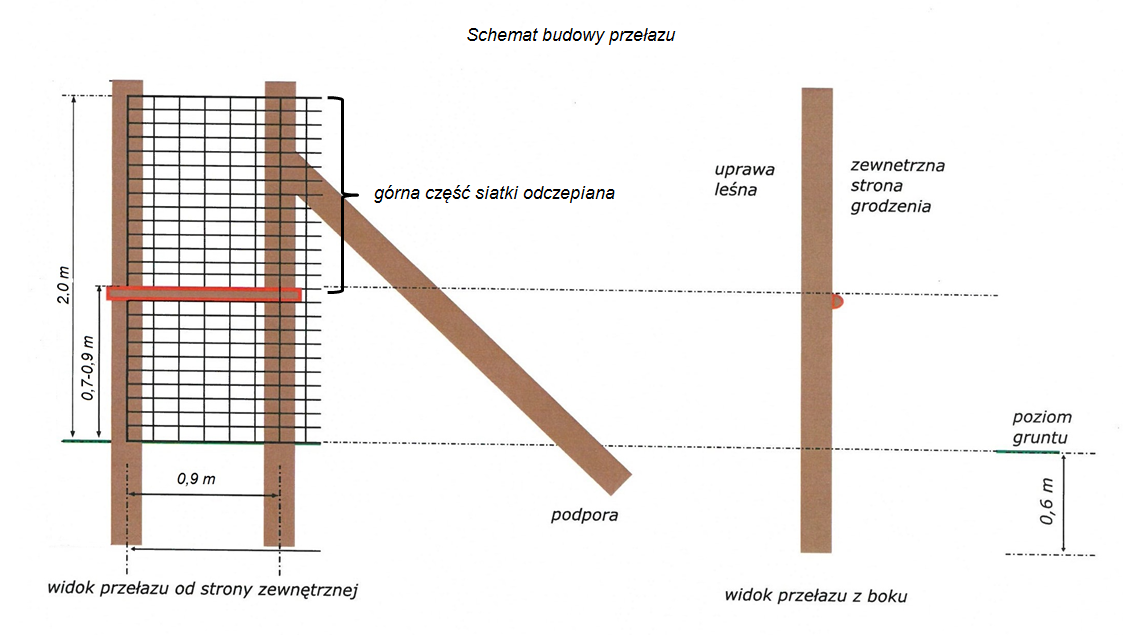 Procedura odbioru:Odbiór prac nastąpi poprzez:zweryfikowanie prawidłowości ich wykonania z opisem czynności i Zleceniem,sprawdzeniu podlegać będzie w szczególności: ilość i rozmieszczenie słupków, naciąg i mocowanie siatki oraz jakość wykonania przełazów zgodnie z przyjętą technologią wykonania grodzenia dokonanie pomiaru długości grodzenia (np. przy pomocy: dalmierza, taśmy mierniczej, GPS, itp),(rozliczenie z dokładnością do dwóch miejsc po przecinku)10.2 Standard technologii prac obejmuje:w wypadku słupków z drewna iglastego okorowanie całych słupków; w wypadku słupków z drewna liściastego twardego (Db, Ak) korowanie nie jest wymagane,rozłupanie lub rozcięcie wzdłużne zbyt grubych słupków,załadunek, dostarczenie słupków do miejsca wskazanego na terenie leśnictwa, rozładunek i ułożenie,Uwagi:Minimalna średnica słupka w cieńszym końcu – 12 cm,Maksymalna średnica słupka w cieńszym końcu – 25 cm.Procedura odbioru:Odbiór prac nastąpi poprzez dokonanie weryfikacji zgodności wykonania prac co do ilości, jakości i zgodności ze zleceniem. Ilość przygotowanych słupków zostanie ustalona poprzez ich policzenie po rozłupaniu (posztucznie). (rozliczenie z dokładnością do 1 sztuki)II.11 Demontaż (likwidacja) i naprawa (konserwacja) ogrodzeń11.1 Standard technologii prac obejmuje:oczyszczenie siatki z pozostałości roślinnych i wydobycie części zawiniętej, demontaż żerdzi,zdjęcie i zrolowanie siatki,rozbiórkę przełazów/bram, wykopanie lub ścięcie równo z ziemią słupków, wyrównanie powierzchni gleby, załadunek, przewiezienie odzyskanych materiałów do magazynu leśnictwa,rozładunek i ułożenie odzyskanych materiałów we wskazanym miejscu.Uwagi:Zużyte słupki mogą pozostać na powierzchni wg wskazań Zamawiającego.Procedura odbioru:Odbiór prac nastąpi poprzez:zweryfikowanie prawidłowości ich wykonania z opisem czynności i Zleceniem,dokonanie pomiaru długości zdemontowanego grodzenia (np. przy pomocy: dalmierza, taśmy mierniczej, GPS, itp),(rozliczenie z dokładnością do dwóch miejsc po przecinku)11.2Standard technologii prac obejmuje:dostarczenie materiałów na powierzchnię na odległość maksymalną 10 kmwymianę słupów na nowe wykonane wg technologii opisanej w pkt 10.2, naciągnięcie lub wymianę siatki, (siatkę do wymiany należy pobrać z magazynu leśnictwa. Zużytą siatkę, nie nadającą się do dalszego użytkowania należy zgodnie ze zleceniem zawieźć do miejsca wskazanego przez Zamawiającego)naprawę lub wymianę bram i przejść, drabinekusunięcie z ogrodzeń roślinności w zakresie wymaganym do konserwacjifakultatywnie: przymocowanie siatki opisane w pkt 10.1 Uwagi:Zamawiający zabezpiecza siatkę i drewno na wymianę słupów bez dowozu, a Wykonawca gwoździe, skoble, drut. Przygotowanie słupków do naprawy ogrodzeń jest rozliczane odrębnie wg 10.2.  Siatkę należy przybijać wyłącznie skoblamiProcedura odbioru:Odbiór prac nastąpi poprzez:zweryfikowanie prawidłowości ich wykonania z opisem czynności i zleceniem,zweryfikowanie pomiaru długości wykonanej konserwacji,sprawdzenie ilości odzyskanych materiałów.potwierdzenie faktycznej pracochłonności (rozliczenie z dokładnością do jednej godziny)11.3  Demontaż (likwidacja) ogrodzeń – z pozostawieniem słupkówStandard technologii prac obejmuje:oczyszczenie siatki z pozostałości roślinnych i wydobycie części zawiniętej, zdjęcie i zrolowanie siatki,załadunek, przewiezienie odzyskanych materiałów do magazynu leśnictwa,rozładunek i ułożenie odzyskanych materiałów we wskazanym miejscu.Uwagi:Słupki pozostaną na powierzchni nie usunięte z gruntu – wg wskazań Zamawiającego.Procedura odbioru:Odbiór prac nastąpi poprzez:zweryfikowanie prawidłowości ich wykonania z opisem czynności i Zleceniem,dokonanie pomiaru długości zdemontowanego grodzenia (np. przy pomocy: dalmierza, taśmy mierniczej, GPS, itp),(rozliczenie z dokładnością do dwóch miejsc po przecinku)II.12 Mechaniczne zwalczanie szkodników wtórnych12.1Standard technologii prac obejmuje:wynoszenie i układanie pozostałości pozrębowych w stosy niewymiarowe,spalanie pozostałości drzewnych ze względów na ochronę lasu (szkodliwe patogeniczne grzyby i owady) ułożonych w stosy nieregularne wraz z dozorem do całkowitego wygaszenia ognisk.Uwagi:Szczegółowa technologia i zakres zabiegu zostaną określone przed rozpoczęciem zabiegu w zleceniu.Sprzęt i narzędzia niezbędne do wykonania zabiegu zapewnia Wykonawca.Procedura odbioru:Odbiór prac nastąpi poprzez zweryfikowanie prawidłowości ich wykonania z opisem czynności i zleceniem oraz określenie ilości metrów przestrzennych pozostałości drzewnych. Ze względu na pracochłonność i brak standardów dotyczących układania stosów z pozostałości drzewnych ilość M3P zostanie określona pośrednio, tj. będzie wynikała z następujących założeń:ilość pozostałości drzewnych jest ściśle skorelowana z pozyskaną grubizną na danej powierzchni zrębowej;pozostałości drzewne to przede wszystkim drewno małowymiarowe oraz chrust;na potrzeby rozliczeń zamawiającego z wykonawcą, udział pozostałości drzewnych, oparty na udziale drewna małowymiarowego (M) w stosunku do drewna wielkowymiarowego i średniowymiarowego (W+S), ustala się na 10%;dla celów określenia M3P na podstawie M3 stosuje się przelicznik zamienny M3 bez kory na M3P w korze równy 4.tak określoną masę M3P pozostałości drzewnych pomniejsza się o ilość M3P pozyskanej i sprzedanej drobnicy (z użytkowanego drzewostanu, za wyjątkiem pochodzącej z wyciętych podszytów i podrostów) i – jeśli wartość jest większa od zera - przyjmuje jako podstawę do rozliczeń.(rozliczenie z dokładnością do dwóch miejsc po przecinku)12.2 Mechaniczne zwalczanie szkodników wtórnych poprzez układanie drobnicy w stosy oraz jej zrębkowanieStandard technologii prac obejmuje:wynoszenie i układanie pozostałości pozrębowych w stosy niewymiarowe celem zrębkowania,zrębkowanie pozostałości drzewnych ze względów na ochronę lasu (szkodliwe patogeniczne grzyby i owady) ułożonych w stosy nieregularne.Uwagi:Szczegółowa technologia i zakres zabiegu zostaną określone przed rozpoczęciem zabiegu w zleceniu.Sprzęt i narzędzia niezbędne do wykonania zabiegu zapewnia Wykonawca.Procedura odbioru:Odbiór prac nastąpi poprzez zweryfikowanie prawidłowości ich wykonania z opisem czynności i zleceniem oraz określenie ilości metrów sześciennych pozostałości drzewnych poprzez pomiar stosów niewymiarowych. (rozliczenie z dokładnością do dwóch miejsc po przecinku)II.13 Wywieszanie nowych i konserwacja starych budek lęgowych i schronów dla nietoperzy13.1 Standard technologii prac obejmuje:odbiór budek/schronów dla nietoperzy z magazynu leśnictwa,rozwiezienie budek/schronów dla nietoperzy po terenie leśnictwa,przymocowaniu budki/schronów dla nietoperzy do drzewa na wysokości 3-4 m otworem wylotowym skierowanym na wschód lub południowy wschód.Uwagi:Materiały do przymocowania budek zapewnia Wykonawca. Budki/schrony dla nietoperzy zapewnia Zamawiający.Procedura odbioru:Odbiór prac nastąpi poprzez dokonanie weryfikacji zgodności wykonania prac co do ilości, jakości i zgodności ze zleceniem. Ilość wywieszonych budek lub schronów zostanie ustalona poprzez ich policzenie (posztucznie). (rozliczenie z dokładnością do 1 sztuki)13.2Standard technologii prac obejmuje:wykonania drobnych napraw (np. przybicie daszka, boku, poprawienie mocowania, itp.).zabranie zniszczonych elementów pochodzących z budek/schronów dla nietoperzy.Uwagi:Gwoździe ocynkowane zapewnia Wykonawca.Procedura odbioru:Odbiór prac nastąpi poprzez dokonanie weryfikacji zgodności wykonania prac co do ilości, jakości i zgodności ze zleceniem. Ilość naprawionych budek lub schronów zostanie ustalona poprzez ich policzenie (posztucznie). (rozliczenie z dokładnością do 1 sztuki)13.3 Standard technologii prac obejmuje:dojazd do  budek, schronów;otwarcie, dokładne oczyszczenie budek lęgowych (schronów) z pozostałości po lęgach, itp;wykonanie drobnych napraw (np. przybicie daszka, boku, poprawienie mocowania budek, itp.),przygotowanie ich do kolejnego sezonu poprzez wsypanie do skrzynki garści trocin lub torfu,zebranie elementów pochodzących ze zniszczonych budek i przekazanie ich Zamawiającemu.Uwagi:Materiały: trociny (torf), gwoździe - zapewnia Wykonawca.Procedura odbioru:Odbiór prac nastąpi poprzez:dokonanie weryfikacji zgodności wykonania prac co do ilości, jakości i zgodności z zleceniem,ilość wyczyszczonych budek zostanie ustalona poprzez ich policzenie na gruncie (posztucznie). (rozliczenie z dokładnością do 1 sztuki)II.14 Prace w ochronie lasu14.1  Ograniczenie szkód wyrządzanych przez bobry – VAT 8%Standard technologii prac obejmuje:prace ręczne i ciągnikowe prowadzące do ograniczania szkód wyrządzanych przez bobry wykonywane według wskazań Zamawiającego, Uwagi:Prace objęte VAT 8 %Procedura odbioru:Odbiór prac nastąpi poprzez zweryfikowanie prawidłowości ich wykonania ze zleceniem oraz poprzez odnotowywanie rzeczywistej liczby godzin wykonywania danej pracy.(rozliczenie z dokładnością do 1 godziny) 14.2 Ograniczenie szkód wyrządzanych przez bobry - nowe grodzeniaStandard technologii prac obejmuje:dostarczenie materiałów na miejsce wykonania ogrodzenia z miejsca wskazanego przez Zamawiającego,przygotowanie powierzchni do montażu ogrodzenia poprzez usunięcie przeszkadzających w prawidłowym wykonaniu ogrodzenia krzewów, krzewinek i roślinności zielnej,rozniesienie i wkopanie lub wbijanie słupków stroną zabezpieczoną na głębokość 0,6 m (z dokładnością do +/- 5 cm). rozwinięcie, zawieszenie, napięcie i przymocowanie siatki do słupków oraz wkopanie siatki na gł. 30 cm. zabezpieczenie słupków przed wychylaniem poprzez wykonanie ukośnych słupków podporowych zagłębionych dołem w podłożu gruntowym i przybitych w zaciosie do słupka. w przypadku stosowania siatki rozbiórkowej do wykonania grodzenia należy wykonać jej drobne naprawy.Uwagi:Słupki narożne należy zabezpieczyć w minimum dwóch kierunkach.Odległość między słupkami wynosi:5 m w nadleśnictwach nizinnych (do +/- 0,5 m), 4 m w nadleśnictwach górskich  (do +/- 0,5 m) wraz z przycięciem wierzchołków słupków pod kątem 45 stopni.Rozwijanie siatki należy rozpoczynać od umocowania jej do słupa naciągowego lub narożnego poprzez owinięcie słupa siatką na całym obwodzie, końce drutów poziomych mocujemy do słupa za pomocą skobli. Siatkę na słupach pośrednich mocujemy przybijając druty poziome skoblami (min. 6 szt)  – skobli nie dobijamy, druty muszą mieć możliwość przesuwania się w poziomie. Rolki siatki łączymy poprzez zaplecenie drutów poziomych. Umocowanie siatki polega na:jej opalikowaniu lubobsypaniu ziemią lubprzybiciu żerdzi lubstosowaniu drutu nośnego,Zabezpieczone przed wychylaniem muszą być:słupki naciągowe (co ok. 50 m linii ogrodzenia), słupki na załamaniach przebiegu ogrodzenia,Liczba przełazów zostanie wskazana w zleceniu. Przełazy należy wykonać wg załączonego schematu.Materiały zapewnia:Zamawiający – siatka grodzeniowa, słupki i żerdzie, Wykonawca - skoble ocynkowane 3x30 lub 3,5x35 (ok. 0,6 kg lub 0,7 kg na 1 hm) i gwoździe ocynkowane 4x100 lub 4,5x125 (ok. 0,1 kg lub 0,17 kg na 1 hm), drut nośny ocynkowany 2,5 mm lub 2,0 mm.Procedura odbioru:Odbiór prac nastąpi poprzez:zweryfikowanie prawidłowości ich wykonania z opisem czynności i Zleceniem,sprawdzeniu podlegać będzie w szczególności: ilość i rozmieszczenie słupków, naciąg, mocowanie i wkopanie siatki oraz jakość wykonania przełazów zgodnie z przyjętą technologią wykonania grodzenia dokonanie pomiaru długości grodzenia (np. przy pomocy: dalmierza, taśmy mierniczej, GPS, itp),(rozliczenie z dokładnością do dwóch miejsc po przecinku)14.3 Standard technologii prac obejmuje:wykładanie drzew zgryzowych przez ich ścięcie na pozycjach wskazanych przez Zamawiającego,Uwagi:Drzewa zostaną wyznaczone na powierzchni roboczej przez Zamawiającego.Surowiec wyłożony do zgryzania może zostać odebrany w trakcie trwania cięć planowanych lub cięć przygodnych - wówczas czynności dot. pozyskania i zrywki drewna zostaną rozliczone zgodnie z postanowieniami DZIAŁU III POZYSKANIE I ZRYWKA DREWNA - albo pozostawiony do naturalnego rozkładu.Procedura odbioru:Odbiór prac nastąpi poprzez:dokonanie weryfikacji zgodności wykonania pułapek co do ilości, jakości i zgodności z zleceniem,ilość wyłożonych drzew zostanie ustalona poprzez ich policzenie na gruncie (posztucznie). (rozliczenie z dokładnością do 1 sztuki)14.4 Standard technologii prac obejmuje:utrzymanie pułapek w sprawności tj. wymiana, poprawienie ścian dołków oraz wybieranie i niszczenie ryjkowców,  itp.,usuwane na bieżąco krążki lub gałęzie należy pozostawić w miejscu wskazanym przez (w sąsiedztwie uprawy) Zamawiającego do ich naturalnego rozkładu.lub:utrzymanie pułapek w sprawności tj. korowanie, wymiana, oraz zbieranie i niszczenie ryjkowców, itp.,zużyte wałki należy pozostawić w miejscu wskazanym przez Zamawiającego (w sąsiedztwie uprawy) do ich naturalnego rozkładu.Uwagi:Materiał zapewnia Zamawiający.Rozmieszczenie pułapek na powierzchni roboczej musi być zgodne z lokalizacją wskazaną przez Zamawiającego.Szczegółowy sposób i zakres wykonania zabiegu zostaną określone przed rozpoczęciem prac w zleceniu.Procedura odbioru:Odbiór prac nastąpi poprzez:dokonanie weryfikacji zgodności wykonania pułapek co do ilości, jakości i zgodności z zleceniem,ilość pułapek zostanie ustalona poprzez ich policzenie na gruncie (posztucznie). (rozliczenie z dokładnością do 1 sztuki)14.5  Prognozowanie zagrożenia od owadów na drzewach ściętych na płachtęStandard technologii prac obejmuje:dostarczenie wymaganych do wykonania prac narzędzi,ścięcie wskazanego przez Zamawiającego drzewa na rozłożoną uprzednio płachtę, dokładne przejrzenie korony i zbiór znajdujących się w niej owadów, w miarę potrzeby obcinanie gałęzi oraz okrzesanie sztuki, jej pocięcie oraz ułożenie,pomoc przy wyznaczaniu i oznakowaniu powierzchni kontrolnych i drzew próbnych,Uwagi:Pudełka do zbioru owadów i płachtę zapewnia Zamawiający.Procedura odbioru:Odbiór prac utrwalony w formie pisemnej, nastąpi poprzez:sprawdzenie prawidłowości wykonania prac z opisem czynności i zleceniem, (rozliczenie z dokładnością do 1 sztuki)14.6  Prognozowanie zagrożenia od owadów na drzewach ściętych – stosy kontrolne (brudnica mniszka)Standard technologii prac obejmuje:dostarczenie wymaganych do wykonania prac narzędzi,ścięcie wskazanego przez Zamawiającego drzewa,obcinanie gałęzi oraz okrzesanie sztuki oraz jej pocięcie,ustawienie stosu kontrolnego według zaleceń Zamawiajacego (sposoby ustawienia stosów zawarte w paragrafie 52 Instrukcji Ochrony Lasu Część II, 2011 rok z poźn. zmianami), pomoc przy wyznaczaniu i oznakowaniu powierzchni kontrolnych i drzew próbnych,Uwagi:Opaski lepowe oraz lep zapewnia Zamawiający.Procedura odbioru:Odbiór prac utrwalony w formie pisemnej, nastąpi poprzez:sprawdzenie prawidłowości wykonania prac z opisem czynności i zleceniem,(rozliczenie z dokładnością do 1 sztuki)14.7  Usuwanie drzewek porażonych na uprawach – VAT 8%Standard technologii prac obejmuje:usunięcie z powierzchni drzewek porażonych przez grzyby lub owady, wyniesienie/wywiezienie ich w miejsce wskazane przez Zamawiającego utylizację materiału (np. spalenie).Uwagi:Prace objęte VAT 8 %Procedura odbioru:Dla prac, gdzie jednostką rozliczeniową jest hektar [HA] odbiór prac nastąpi poprzez:zweryfikowanie prawidłowości ich wykonania z opisem czynności i zleceniem,dokonanie pomiaru powierzchni wykonanego zabiegu (np. przy pomocy: dalmierza, taśmy mierniczej, GPS, itp),Zlecona powierzchnia powinna być pomniejszona o istniejące w wydzieleniu takie elementy jak: drogi, kępy drzewostanu nie objęte zabiegiem, bagna itp. (rozliczenie z dokładnością do dwóch miejsc po przecinku)Dla prac, gdzie jednostką rozliczeniową jest roboczogodzina [H] odbiór prac nastąpi poprzez:1)	sprawdzenie prawidłowości wykonania prac z opisem czynności i zleceniem,2)	potwierdzenie faktycznej pracochłonności.(rozliczenie z dokładnością do 1 godziny)14.8  Mechaniczne zwalczanie szkodników wtórnych – VAT 8%Standard technologii prac obejmuje:zbiór zasiedlonej kory (gałęzi), spalenie lub zakopanie (przykrycie warstwą min. 20 cm gleby oraz udeptanie gleby)  kory w miejscu wskazanym przez Zamawiającego lub wywiezienie kory (gałęzi) do miejsca utylizacji.Uwagi:Szczegółowy sposób i zakres wykonania zabiegu zostaną określone przed rozpoczęciem prac w zleceniu.Prace objęte VAT 8 %Procedura odbioru:Dla prac, gdzie jednostką rozliczeniową jest metr przestrzenny [M3P] Odbiór prac nastąpi poprzez:dokonanie weryfikacji zgodności wykonania prac co do ilości, jakości i zgodności ze zleceniem,ilość MP zasiedlonej kory (gałęzi) zostanie ustalona poprzez pomierzenie taśmą mierniczą przygotowanych stosów przed ich spaleniem lub zakopaniem.(rozliczenie z dokładnością do dwóch miejsc po przecinku)Dla prac, gdzie jednostką rozliczeniową jest roboczogodzina [H] odbiór prac nastąpi poprzez:1)	sprawdzenie prawidłowości wykonania prac z opisem czynności i zleceniem,2)	potwierdzenie faktycznej pracochłonności.(rozliczenie z dokładnością do 1 godziny)14.9 Prace z zakresu ochrony lasu w obiektach ochrony przyrody – VAT 8%Standard technologii prac obejmuje:prace ręczne i ciągnikowe polegające na realizacji zadań związanych z ochroną obiektów przyrodniczych według wskazań Zamawiającego. Uwagi:Szczegółowy zakres prac zostanie ustalony w zleceniu.Prace objęte VAT 8 %Procedura odbioru:Odbiór prac nastąpi poprzez:1)	sprawdzenie prawidłowości wykonania prac z opisem czynności i zleceniem,2)	potwierdzenie faktycznej pracochłonności.(rozliczenie z dokładnością do 1 godziny)14.10  Zachowanie i odtworzenie elementów środowiska przyrodniczego – VAT 8%Standard technologii prac obejmuje:prace ręczne i ciągnikowe polegające na porządkowaniu bezpośredniego sąsiedztwa pomników przyrody, obalaniu posuszu jałowego w miejscach uczęszczanych przez ludzi oraz inne prace zależnie od wskazań Zamawiającego.Uwagi:Szczegółowy zakres prac zostanie ustalony w zleceniu.Prace objęte VAT 8 %Procedura odbioru:Odbiór prac nastąpi poprzez:1)	sprawdzenie prawidłowości wykonania prac z opisem czynności i zleceniem,2)	potwierdzenie faktycznej pracochłonności.(rozliczenie z dokładnością do 1 godziny)14.11  Porządkowanie terenu leśnego – VAT    8%Standard technologii prac obejmuje:lokalizowanie (odnajdywanie) nielegalnych wysypisk lub terenów zaśmieconych na terenie leśnictwa, również poza drogami leśnymi, zbieranie śmieci do worków i ich załadunek na przyczepę, dostarczenie śmieci do wskazanego przez Zamawiającego miejsca.Uwagi:Worki zapewnia Zamawiający.Prace objęte VAT 8 %Procedura odbioru:Odbiór prac nastąpi poprzez:1)	sprawdzenie prawidłowości wykonania prac z opisem czynności i zleceniem,2)	potwierdzenie faktycznej pracochłonności.(rozliczenie z dokładnością do 1 godziny)14.12 Pozostałe prace godzinowe w ochronie lasu – VAT 8%Standard technologii prac obejmuje:pozostałe prace godzinowe ręczne w ochronie lasu, których nie można zakwalifikować do wymienionych w opisie czynności ujętych w opisie technologii wykonawstwa prac leśnych.Uwagi:Szczegółowy zakres prac określony zostanie przez Zamawiającego w zleceniu.Prace objęte VAT 8 %Procedura odbioru:Odbiór prac nastąpi poprzez:1)	sprawdzenie prawidłowości wykonania prac z opisem czynności i zleceniem,2)	potwierdzenie faktycznej pracochłonności.(rozliczenie z dokładnością do 1 godziny)14.13 Pozostałe prace godzinowe w ochronie lasu – VAT 8%Standard technologii prac obejmuje:pozostałe prace godzinowe ciągnikowe w ochronie lasu, których nie można zakwalifikować do wymienionych w opisie czynności ujętych w opisie technologii wykonawstwa prac leśnych.Uwagi:Szczegółowy zakres prac określony zostanie przez Zamawiającego w zleceniu.Prace objęte VAT 8 %Procedura odbioru:Odbiór prac nastąpi poprzez:1)	sprawdzenie prawidłowości wykonania prac z opisem czynności i zleceniem,2)	potwierdzenie faktycznej pracochłonności.(rozliczenie z dokładnością do 1 godziny)14.14 Pozostałe prace godzinowe w ochronie lasu – VAT 23%Standard technologii prac obejmuje:pozostałe prace godzinowe ręczne w ochronie lasu, których nie można zakwalifikować do wymienionych w opisie czynności ujętych w opisie technologii wykonawstwa prac leśnych.Uwagi:Szczegółowy zakres prac określony zostanie przez Zamawiającego w zleceniu.Prace objęte VAT 23 %Procedura odbioru:Odbiór prac nastąpi poprzez:1)	sprawdzenie prawidłowości wykonania prac z opisem czynności i zleceniem,2)	potwierdzenie faktycznej pracochłonności.(rozliczenie z dokładnością do 1 godziny)14.15 Pozostałe prace godzinowe w ochronie lasu – VAT 23%Standard technologii prac obejmuje:pozostałe prace godzinowe ciągnikowe w ochronie lasu, których nie można zakwalifikować do wymienionych w opisie czynności ujętych w opisie technologii wykonawstwa prac leśnych.Uwagi:Szczegółowy zakres prac określony zostanie przez Zamawiającego w zleceniu.Prace objęte VAT 23 %Procedura odbioru:Odbiór prac nastąpi poprzez:1)	sprawdzenie prawidłowości wykonania prac z opisem czynności i zleceniem,2)	potwierdzenie faktycznej pracochłonności.(rozliczenie z dokładnością do 1 godziny)II.15 Zabezpieczanie upraw przed gryzoniami15.1. Zabezpieczanie upraw przed gryzoniami – mechaniczne usuwanie chwastówStandard technologii prac obejmuje:usuwanie chwastów wokół sadzonek na powierzchni talerzy lub w rzędach oraz na międzyrzędach poprzez koszenie w celu ochrony przed gryzoniamiProcedura odbioru:Odbiór prac nastąpi poprzez zweryfikowanie prawidłowości ich wykonania z opisem czynności i zleceniem oraz pomiar powierzchni zabiegu (np. przy pomocy: dalmierza, taśmy mierniczej, GPS, itp.) Zlecona powierzchnia powinna być pomniejszona o istniejące w wydzieleniu takie elementy jak : drogi, kępy drzewostanu nie objęte zabiegiem, bagna, itp.(rozliczenie z dokładnością do dwóch miejsc po przecinku)II.16 Zwalczanie ryjkowców16.1 Zwalczanie ryjkowców – zamaczanie sadzonekStandard technologii prac obejmuje:przygotowanie zawiesiny do zamaczania, zamaczanie w zawiesinie części nadziemnej, ułożenie w pojemnikach, transport do miejsca składowania.Uwagi:Materiał zapewnia Zamawiający. Procedura odbioru:Odbiór prac nastąpi poprzez zweryfikowanie prawidłowości ich wykonania z opisem czynności i zleceniem oraz poprzez policzenie na reprezentatywnych próbach i odniesienie tej ilości do całości.(rozliczenie z dokładnością do dwóch miejsc po przecinku)16.2 Zwalczanie ryjkowców – chemicznieStandard technologii prac obejmuje:oprysk powierzchni środkiem chemicznym, opryskiwaczem plecakowym, lub opryskiwaczem ciągnikowym, przygotowanie cieczy roboczej według wskazań na etykiecie środka chemicznego oraz wskazań zamawiającego, dostarczenie jej na powierzchnię poddawaną zabiegowi.Uwagi:Szczegółowa technologia i zakres zabiegu zostaną określone przed rozpoczęciem zabiegu w zleceniu.Sprzęt i narzędzia niezbędne do wykonania zabiegu zapewnia Wykonawca.Środek chemiczny i wodę zapewnia Zamawiający. Zamawiający wskazuje w zleceniu miejsce odbioru środka chemicznego, zwrotu opakowań po środku chemicznym  oraz punkt poboru wody.Procedura odbioru:Odbiór prac nastąpi poprzez zweryfikowanie prawidłowości ich wykonania z opisem czynności i zleceniem i dokonanie pomiaru powierzchni wykonanego zabiegu (np. przy pomocy: dalmierza, taśmy mierniczej, GPS, itp.). Zlecona powierzchnia powinna być pomniejszona o istniejące w wydzieleniu takie elementy jak: drogi, kępy drzewostanu nie objęte zabiegiem, bagna itp.(rozliczenie z dokładnością do dwóch miejsc po przecinku)16.3 Zwalczanie ryjkowców – mechanicznieStandard technologii prac obejmuje:wykonanie rowków chwytnych lub izolacyjnych ręcznie lub maszynoworowki chwytne – o pionowych ścianach, szerokości i głębokości 25 – 30 cm, ze studzienkami co 10 m, o głębokości 10cm,rowki izolacyjne - o ścianie od strony powierzchni chronionej pionowej, a drugiej (zewnętrznej) – ukośnej, o nachyleniu 45 stopni.Uwagi:Szczegółowa technologia i zakres zabiegu zostaną określone przed rozpoczęciem zabiegu w zleceniu.Sprzęt i narzędzia niezbędne do wykonania zabiegu zapewnia Wykonawca.Procedura odbioru:Odbiór prac nastąpi poprzez zweryfikowanie prawidłowości ich wykonania z opisem czynności i zleceniem i dokonanie pomiaru długości wykonanego zabiegu (np. przy pomocy: dalmierza, taśmy mierniczej, GPS, itp.).(rozliczenie z dokładnością do 1 metra)Dział III -POZYSKANIE I ZRYWKA DREWNAIII.1 Pozyskanie drewnaStandard technologii prac obejmuje:1.a - Pozyskanie drewna pilarką (CWDPN, CWDPG)Wykonawca zrealizuje przy użyciu ręcznych pilarek i narzędzi pomocniczych prace z zakresu pozyskania drewna. Prace związane z pozyskaniem drewna, z wyjątkiem pozyskania drewna w czyszczeniach późnych (CP-P) obejmują: Prace przygotowawcze związane z przygotowaniem stanowiska do ścinki, Ścinkę i obalanie drzew wyznaczonych do wycięcia (w przypadku cięć zupełnych za wyznaczone uznaje się drzewa w granicach objętych zabiegiem z uwzględnieniem planowanych do pozostawienia kęp, nasienników, drzew dziuplastych itp.),Okrzesanie ściętych drzew w stopniu przewidzianym w normach lub warunkach technicznych obowiązujących w PGL LP na wyrabiane sortymenty wskazane w pkt 3 SIWZ, Manipulację surowca drzewnego, zgodnie ze wskazaniami przekazanymi przez  Zamawiającego, z uwzględnieniem unormowań wskazanych w SIWZ,Przygotowanie drewna do odbiórki, poprzez udostępnienie go do pomiarów i oględzin (w szczególności usunięcie gałęzi, progu po ścince w drewnie wielkowymiarowym kłodowanym, ułożenie drewna w sposób umożliwiający jego pomiar, ocenę występujących wad i ewentualną manipulację).Prace związane z pozyskaniem drewna w czyszczeniach późnych (CP-P) obejmują:Okrzesanie przeznaczonych do dalszej wyróbki drzew ściętych w czasie zabiegu hodowlanego (CP),Wyróbkę i manipulację surowca drzewnego zgodnie ze wskazówkami przekazanymi w zleceniu. 1.b - Pozyskanie drewna maszynami wielooperacyjnymi  (CWDMN, CWDMG)Wykonawca zrealizuje prace z zakresu pozyskania drewna przy użyciu odpowiednio dobranych do warunków drzewostanowych, maszyn wielooperacyjnych (harvestery, procesory itp.).  Zamawiający w drzewostanach III i starszych klas wieku nie dopuszcza stosowania maszyn wielooperacyjnych zaopatrzonych w nożycowe lub nożowe głowice tnące.Zamawiający zastrzega, że wprowadzone na pozycje maszyny wielooperacyjne do pozyskania drewna, muszą poruszać się po szlakach operacyjnych. Szerokość szlaków operacyjnych nie powinna przekraczać 4m. Przy jego prostym przebiegu powinna wynosić nie więcej niż 1 m ponad szerokość stosowanych maszyn (0,5 m z każdej strony). Dopuszcza się szlaki o szerokości ponad 4 m w przypadku konieczności wycięcia dwóch rzędów drzew. Odległość pomiędzy szlakami operacyjnymi (mierzona od osi szlaku) wynosi około 20 m. W przypadku konieczności założenia nowego szlaku operacyjnego wykonawca ma obowiązek wyciąć wszystkie wyznaczone drzewa na planowanym szlaku.Zamawiający zastrzega, że pozostające po ścince pniaki nie mogą być wyższe niż to wynika z ograniczeń technologicznych głowicy tnącej (wysokość od osłony dolnej prowadnicy do ścinającej piły łańcuchowej). Prace związane z pozyskaniem maszynowym drewna obejmują: Ścinkę i obalanie drzew wyznaczonych do wycięcia (w przypadku cięć zupełnych za wyznaczone uznaje się drzewa w granicach objętych zabiegiem z uwzględnieniem planowanych do pozostawienia kęp, nasienników, drzew dziuplastych itp.). W sytuacjach utrudniających ścinkę i wyróbkę surowca drzewnego maszyną wielooperacyjną (duże krzywizny, gatunki liściaste, nabiegi korzeniowe, drewno (pozostałości) odczubowe itp.) prace z pozyskania można wykonać przy użyciu pilarki. Kłody i wałki należy posortować wg. szczegółowych wskazań zawartych w zleceniu, (np. wg gatunków, jakości lub średnic), Okrzesanie ściętych drzew w stopniu przewidzianym w obowiązujących w PGL LP warunkach technicznych na wyrabiane sortymenty wskazane w pkt 3.2 SIWZ, Manipulację surowca drzewnego, zgodnie ze wskazaniami przekazanymi w zleceniu przez Zamawiającego z uwzględnieniem unormowań wskazanych w pkt 3.2 SIWZ,Przygotowanie drewna do odbiórki poprzez udostępnienie go do pomiarów i oględzin (w szczególności usunięcie gałęzi, ułożenie drewna w sposób umożliwiający jego pomiar, ocenę występujących wad).1.c - Pozyskanie drewna pilarką lub maszynami wielooperacyjnymi (CWDN-D,  CWDG-D)Wykonawca zrealizuje prace z zakresu pozyskania drewna przy użyciu obydwu powyższych metod (1a i 1b). Uwagi:Pozyskanie drewna może być wykonywane pilarką lub maszynami wielooperacyjnymi. Metody pozyskania drewna są wskazane w załączniku do SIWZ nr …….…Maszyny wielooperacyjne należy odpowiednio dobrać do kategorii cięć. Wybrana metoda pozyskania drewna, zarówno pilarką jak i maszynami wielooperacyjnymi nie może powodować ponadnormatywnych uszkodzeń drewna, zapisanych w warunkach technicznych obowiązujących w Lasach Państwowych oraz  zapisów w SIWZ. Metoda pozyskania drewna, zarówno pilarką jak i maszynami wielooperacyjnymi nie może powodować uszkodzeń pozostającego drzewostanu, ponad wynikające z zapisów umowy, załącznik do SIWZ nr …….…Planowane pozycje cięć podzielono na następujące stopnie trudności :Tereny nizinPrzy technologii maszyn wielooperacyjnych:Informacje o planowanych pozycjach cięć i planowanych masach drewna do pozyskania w grupach sortymentowych zostały wskazane w załącznikach do SIWZ nr …….…Rozliczenia będą prowadzone osobno wg następujących pogrupowanych kategorii cięć:Pozyskanie drewna należy wykonać w ramach opisanych powyżej metod (1a, 1b). Prace przy pozyskaniu drewna organizuje Wykonawca, mając na uwadze w szczególności:zapewnienie właściwych warunków w zakresie bezpieczeństwa i higieny pracy,wymagania zamawiającego dotyczące ilości oraz struktury sortymentów drzewnych określonych w zleceniu,termin realizacji zlecenia,wymóg minimalizacji uszkodzeń w środowisku leśnym przy realizacji zlecenia,ograniczenia sprzętowe,ograniczenia wynikające z zasad ochrony przyrody,inne szczegółowe i specyficzne dla danej lokalizacji cięć okoliczności wskazane w zleceniu.Wykonawca zobowiązany jest do utrzymania bieżącej przejezdności dróg leśnych położonych na terenie oraz w sąsiedztwie pozycji cięć, na której odbywa się zabieg. Drzewa, które zostały ścięte na drogi leśne, obiekty melioracji wodnych, grunty obce, poletka łowieckie, bagna, itp. muszą być niezwłocznie uprzątnięte.Dodatkowe koszty w pracach pozyskania drewna, wynikające z usuwania drzew trudnych tj. pochylonych nad urządzeniami melioracyjnymi, młodnikami, uprawami itp. (z wyłączeniem cięć przygodnych), Wykonawca wkalkuluje do oferowanych stawek.Bezpośrednio po wyrobie sortymentów na pozycjach, na których występują odnowienia należy złożyć gałęzie zalegające na odnowieniach naturalnych lub sztucznych. Gałęzie po manipulacji sortymentów na wskazanych powierzchniach należy złożyć w sterty umożliwiające wzrost młodego pokolenia. Powierzchnie, gdzie planowana jest ochrona nalotów i podrostów są wskazane w załączniku do SIWZ nr…….… .  W warunkach górskich odrzuceniu podlegają gałęzie zalegające na szlakach operacyjnych wskazanych przez Zamawiającego w zleceniu.Oznakowanie pozycji cięć przy pomocy tablic ostrzegawczych leży po stronie Wykonawcy. Tablice udostępnia Zamawiający.W trakcie wprowadzania Wykonawcy na pozycje cięć wskazane zostaną Wykonawcy informacje konieczne do prawidłowej realizacji zabiegu tj. w szczególności: granice wydzielenia objętego zabiegiem, przebieg szlaków operacyjnych, miejsca składowania pozyskanego drewna oraz elementy środowiska wymagające ochrony, inne informacje mające wpływ na bezpieczeństwo prowadzenia prac np.: linie energetyczne, drogi publiczne. Zamawiający przekazuje wykonawcy szkic zrębowy do każdej pozycji cięć w przypadku drzewostanów rębnych, zawierający ww. informacje zaś w przypadkach uzasadnionych w szczególności związanych z potrzebami ochrony przyrody także dla innych niż rębne pozycji cięć. Szkic stanowi załącznik do zlecenia.W przypadku konieczności założenia nowego szlaku operacyjnego wykonawca ma obowiązek wyciąć wszystkie wyznaczone drzewa na planowanym szlaku.W przypadkach gdy odległość pomiędzy szlakami operacyjnymi przekracza 20 m i  nieuzasadnione jest ich zagęszczenie należy zastosować tzw. "międzypole”, na którym drzewa ścinane są pilarką i obalane w kierunku bliższego szlaku.Procedura odbioru:Pomiar pozyskanego drewna i określenie prawidłowości wyróbki poszczególnych sortymentów surowca drzewnego zostaną określone zgodnie z unormowaniami wskazanymi w SIWZ (pkt 3.2 Unormowania, których zobowiązany jest przestrzegać Wykonawca przy realizacji przedmiotu zamówienia), przy czym ustala się, że:Pomiar ilości i oględziny jakości drewna odbieranego w sztukach pojedynczo zostanie wykonany przed jego zmygłowaniem. Wykonawca zobowiązany jest prowadzić zrywkę wspomnianego drewna w sposób umożliwiający dokonanie jego pomiaru.Pomiar średnicy drewna odbieranego w sztukach pojedynczo będzie dokonywany w korze/bez kory.Pomiar ilości i oględziny drewna odbieranego w stosach lub w sztukach grupowo będzie prowadzony po zakończeniu zrywki i ułożeniu drewna w stosy.Pomiar ilości drewna WK będzie prowadzony zgodnie z obowiązującymi warunkami technicznymi dla drewna kłodowanego.Po zakończeniu prac na danej pozycji cięć przedstawiciel Zamawiającego przeprowadzi jej oględziny w celu stwierdzenia zgodności przeprowadzonych prac z wymogami Specyfikacji Istotnych Warunków Zamówienia i zlecenia. (rozliczenie z dokładnością do dwóch miejsc po przecinku)1.d Pozyskanie drewna przez ZUL na powierzchniach,  na których pracował harwester nadleśnictwaDodatkowe prace z zakresu pozyskania drewna na pozycjach gdzie pozyskanie drewna w większości będzie/zostało wykonane sprzętem własnym nadleśnictwa – harwester (POZ ZUL)Wykonawca zrealizuje prace z zakresu pozyskania drewna na pozycjach cięć przed i/lub po wykonaniu na nich pozyskania maszynami (harwesterem) nadleśnictwa. Pozyskanie drewna obejmować będzie sztuki drzew, które ze względów technologicznych nie mogą zostać pozyskane maszynami wielooperacyjnymi nadleśnictwa (dotyczy to gatunków liściastych i iglastych, ze znacznymi wadami kształtu, w trudno dostępnym terenie). Ponadto prace te obejmują wymanipulowanie sortymentów drzewnych z grupy W+S (drewno wielko
i średniowymiarowe) pozostające na powierzchni po zakończeniu prac sprzętem nadleśnictwa. Jednostką rozliczeniową dla tych prac jest m3 rozliczany z dokładnością do dwóch miejsc po przecinku. Informacje o planowanych pozycjach cięć i planowanych masach drewna do pozyskania zostały wskazane w załącznikach do SIWZ nr ……….Prace związane z pozyskaniem drewna obejmują: Prace przygotowawcze związane z przygotowaniem stanowiska do ścinki, Ścinkę i obalanie drzew wyznaczonych do wycięcia (w przypadku cięć zupełnych za wyznaczone uznaje się drzewa w granicach objętych zabiegiem z uwzględnieniem planowanych do pozostawienia kęp, nasienników, drzew dziuplastych itp.),Okrzesanie ściętych drzew w stopniu przewidzianym w normach lub warunkach technicznych obowiązujących w PGL LP na wyrabiane sortymenty wskazane w pkt 3 SIWZ, Manipulację surowca drzewnego, zgodnie ze wskazaniami przekazanymi przez  Zamawiającego, z uwzględnieniem unormowań wskazanych w SIWZ,Przygotowanie drewna do odbiórki, poprzez udostępnienie go do pomiarów i oględzin (w szczególności usunięcie gałęzi, progu po ścince w drewnie wielkowymiarowym kłodowanym, ułożenie drewna w sposób umożliwiający jego pomiar, ocenę występujących wad i ewentualną manipulację).Zasady organizacji prac i procedury odbioru obowiązują w takim samym zakresie jak dla pozostałych czynności  z zakresu pozyskania drewna opisane w niniejszym standardzie.III.2 Zrywka drewna2.1. Standard technologii prac obejmuje:Przemieszczenie drewna z miejsca jego wycinki do wskazanego przez Zamawiającego miejsca składowania,Ułożenie zerwanego drewna w mygły lub stosy.Uwagi:Zamawiający wymaga zrywki drewna wyrabianego w sztukach pojedynczo (W0) oraz drewna S3, M1 w technologii półpodwieszonej lub nasiębiernej. W stosunku do drewna stosowego i kłodowanego wymagana jest zrywka nasiębierna z mechanicznym załadunkiem i rozładunkiem. W szczególnych przypadkach (np. w warunkach górskich i podgórskich) dopuszcza się załadunek ręczny i zrywkę półpodwieszoną lub wleczoną konną.Zamawiający zastrzega, że wprowadzone na pozycje maszyny zrywkowe, muszą poruszać się po szlakach operacyjnych. Szerokość szlaków operacyjnych nie powinna przekraczać 4m. Przy jego prostym przebiegu powinna wynosić nie więcej niż 1 m ponad szerokość stosowanych maszyn (0,5 m z każdej strony). Dopuszcza się szlaki o szerokości ponad 4 m w przypadku konieczności wycięcia dwóch rzędów drzew. Odległość pomiędzy szlakami operacyjnymi (mierzona od osi szlaku) wynosi około 20 m, nie dotyczy to warunków górskich, podgórskich oraz rębni zupełnej i cięć uprzątających, gdzie zrywkę należy prowadzić tym samym szlakiem do składnic przyzrębowych kierując się minimalizacją jej odległości.Zrywkę drewna należy prowadzić zgodnie z poniższymi wymaganiami:Zrywkę drewna należy prowadzić w sposób minimalizujący uszkadzanie drzew pozostających na powierzchni po zbiegu.Zrywkę należy prowadzić w sposób zapewniający przejezdność dróg leśnych (bieżąca zrywka drewna obalonego na drogi).Wykonawca ma obowiązek dbać o należyte utrzymanie szlaku operacyjnego w szczególności  bieżące utrzymanie drożności spustów odprowadzających wodę gruntową i opadową, a także utrzymanie drożności rowów odwadniających  w przypadku zrywki  drewna przez drogi leśne lub na pobocze dróg leśnych. Po zakończeniu zrywki drewna na danej pozycji, Wykonawca ma obowiązek pozostawić szlaki operacyjne w stanie umożliwiającym ich wykorzystanie w przyszłości.Nie dopuszcza się opierania stosów i mygieł o stojące drzewa.Stosy, dla każdego sortymentu oddzielnie, należy układać na podkładkach umożliwiających swobodny przepływ powietrza pomiędzy składowanym drewnem a podłożem. Stosy należy układać oraz zabezpieczać przed osunięciem (stabilnie) zgodnie z warunkami technicznymi wskazanymi w pkt. 3.2 SIWZ np. kołyską. Drewno wielkowymiarowe i średniowymiarowe mierzone w sztukach pojedynczo należy układać w mygły na legarach. Zamawiający może dopuścić odstępstwo od stosowania legarów przy składowaniu drewna w przypadku zaistnienia warunków zapewniających ochronę drewna przed deprecjacją.Zrywkę należy organizować i realizować bez zbędnej zwłoki, po pozyskaniu drewna, w sposób wykluczający zmniejszenie wartości pozyskanego drewna. Szczegółowe informacje dotyczące zrywki drewna oraz planowanych średnich odległości zrywkowych  przedstawione zostały w Załączniku nr………. do SIWZ. Jako odległość zrywki należy rozumieć średnią długość planowanych przejazdów dla optymalnego dla danej powierzchni i technologii zrywki środka zrywkowego. Opis stref trudności zrywki drewna:Przy określaniu stref trudności uwzględniono prowadzenie zrywki po szlakach z ochroną przed uszkodzeniami nalotów, podszytów, podrostów, gleby oraz pni drzew.Procedura odbioru:W trakcie odbioru prac z zakresu zrywki drewna nie dokonuje się osobnego pomiaru jego ilości, a jedynie określa się zgodność wykonanych prac z zapisami Specyfikacji Istotnych Warunków Zamówienia i zlecenia. Obowiązuje zasada: całe drewno pozyskane podlega zrywce (drewno pozyskane=drewno zerwane). Nie dotyczy to szczególnych sytuacji, gdy zupełnie nie wykonywano zrywki drewna na danej pozycji cięć (np. ręcznie ustawiony stos w cięciach przygodnych bezpośrednio przy drodze wywozowej).(rozliczenie z dokładnością do dwóch miejsc po przecinku)2.2. Zrywka drewna na pozycjach przed/po pozyskaniu sprzętem własnym nadleśnictwa (harwesterem) (ZRYW ZUL)Wykonawca zrealizuje prace z zakresu zrywki drewna na pozycjach gdzie pozyskanie i zrywka będzie/była prowadzona sprzętem własnym nadleśnictwa. Zrywka obejmować będzie 
głównie drewno, które ze względów technologicznych nie mogło zostać zerwane maszynami wielooperacyjnymi nadleśnictwa np. ze względu na jego długość (dotyczy to w większości sortymentów drewna średniowymiarowego) oraz drewna  pozyskanego przez ZUL w ramach prac wykonywanych  przed i/lub po wykonaniu na nich pozyskania maszynami (harwesterem) nadleśnictwa -  POZ ZUL. W przypadku konieczności wykonania zrywki drewna pozyskanego sprzętem nadleśnictwa 
np. w sytuacji awarii sprzętu nadleśnictwa do zrywki lub konieczności zwiększenia wydajności sprzętu własnego nadleśnictwa dopuszcza się zlecenie tych prac podmiotom zewnętrznym jednak w tych przypadkach  zastosowanie będzie miała stawka tak jak dla czynności ZRYWKA.Informacje o planowanych masach drewna do zrywki (ZRYW ZUL) zostały wskazane w załącznikach do SIWZ nr ……….Prace związane ze zrywką drewna obejmują: Przemieszczenie drewna z miejsca jego wycinki do wskazanego przez Zamawiającego miejsca składowania,Ułożenie zerwanego drewna w mygły lub stosy.Zasady organizacji prac i procedury odbioru obowiązują w takim samym zakresie jak dla pozostałych czynności  z zakresu zrywki drewna opisane w niniejszym standardzie.III.3 Podwóz drewna3.1 Standard technologii prac obejmuje:przemieszczenie odebranego drewna po wykonanej zrywce na inne miejsce składowania drewna. Uwagi:Stawka jednostkowa obejmuje przemieszczanie 1m3 drewna na odległości do 500 m, do 1000 m oraz powyżej 1000 m (PODWOZ-D1, PODWOZ-D2, PODWOZ-D3).Procedura odbioru:W trakcie odbioru prac z zakresu podwozu drewna nie dokonuje się osobnego pomiaru jego ilości, a jedynie posługuje się ilością będącą na stanie magazynowym leśnictwa. (rozliczenie z dokładnością do dwóch miejsc po przecinku)III.4 Wycinanie podszytów na szlakach zrywkowych4.1Standard technologii prac obejmuje:Wykonanie prac na szlaku zrywkowym:usunięcie, poprzez ścinkę, przeszkadzających podszytów na szlakach operacyjnych (zrywkowych) w okresie jesienno - zimowym (poza okresem lęgowym).Uwagi:Przebieg wycinanych podszytów na szlaku operacyjnym  powinien być zgodny z trasą wytyczoną przez Zamawiającego.Procedura odbioru:Odbiór prac nastąpi poprzez:zweryfikowanie prawidłowości ich wykonania z opisem czynności i Zleceniem,pomiar powierzchni wyciętych podszytów na szlakach operacyjnychsprawdzeniu podlegać będzie w szczególności zgodność z przyjętą technologią wykonania wycinki podszytów(rozliczenie w HA  z dokładnością do dwóch miejsc po przecinku)III.5 Pozostałe prace godzinowe w pozyskaniu i zrywce drewna VAT 8%5.1.Standard technologii prac obejmuje:w  cięciach przygodnych prace przy ścince drzew trudnych (pochylonych nad drogami publicznymi, liniami energetycznymi, urządzeniami melioracyjnymi, młodnikami i uprawami),prace przy powtórnej sortymentacji drewna wynikającej np. ze specyfikacji manipulacyjnej.dodatkowe prace przy poszerzaniu dróg, odtwarzaniu linii oddziałowych,inne prace rozliczane w systemie godzinowym.Uwagi:Dopuszcza się godzinowe prace z użyciem pilarki w przypadku wykonania zabiegu TWP, TWN, CP-P w drzewostanach o niskiej zasobności przy jednoczesnym wykonaniu zabiegu o charakterze hodowlanym.Procedura odbioru:Odbiór prac nastąpi poprzez sprawdzenie prawidłowości wykonania prac związanych z pozyskaniem i zrywką drewna z opisem czynności i zleceniem oraz potwierdzeniem faktycznie przepracowanych godzin.(rozliczenie z dokładnością do pełnych godzin)5.2.Standard technologii prac obejmuje:w  cięciach przygodnych prace przy ścince drzew trudnych (pochylonych nad drogami publicznymi, liniami energetycznymi, urządzeniami melioracyjnymi, młodnikami i uprawami). prace przy rozmygłowywaniu wynikające np. ze specyfikacji manipulacyjnej,inne prace rozliczane w systemie godzinowym.Procedura odbioru:Odbiór prac nastąpi poprzez sprawdzenie prawidłowości wykonania prac związanych z pozyskaniem i zrywką drewna z opisem czynności i zleceniem oraz potwierdzeniem faktycznie przepracowanych godzin.(rozliczenie z dokładnością do pełnych godzin)Dział IV - OCHRONA P.POŻIV.1 Porządkowanie terenów na pasach przeciwpożarowych1.1 Przeciwpożarowe porządkowanie terenów – po zabiegach gospodarczychStandard technologii prac obejmuje:Porządkowanie terenów leśnych w ramach profilaktyki przeciwpożarowej po wykonanych zabiegach pielęgnacyjnych w drzewostanach przylegających do dróg publicznych o nawierzchni utwardzonej, czynnych linii kolejowych oraz obiektów, poprzez ścinkę i usunięcie martwych drzew, leżących gałęzi, pozostałości poeksploatacyjnych, ściętych nieokrzesanych lub powalonych drzew, polegające na ich usunięciu lub wyniesieniu i rozrzuceniu w odległości co najmniej 30 m od granicy pasa drogowego, parkingu, miejsca postoju pojazdu lub skraju toru kolejowego (usuwany lub wynoszony materiał musi zostać rozrzucony równomiernie poza powierzchnią oczyszczanego pasa, nie może być zgromadzony w postaci wałów lub stosów).Procedura odbioru prac:odbiór prac nastąpi poprzez zweryfikowanie prawidłowości ich wykonania (zgodności z opisem czynności i zleceniem);powierzchnia zabiegu jest to iloczyn długości i szerokości porządkowanego pasa (powierzchnia faktycznie objęta pracami);sprawdzenie szerokości uporządkowanego pasa zostanie przeprowadzone np. przy pomocy dalmierza, taśmy mierniczej lub GPS, prostopadle do osi pasa, w ilości min. 10 pomiarów na każdy kilometr bieżący. (rozliczenie z dokładnością do dwóch miejsc po przecinku)1.2 Przeciwpożarowe porządkowanie terenów – bez zabiegów gospodarczychStandard technologii prac obejmuje:Porządkowanie terenów leśnych w ramach profilaktyki przeciwpożarowej bez wykonanych zabiegów pielęgnacyjnych w drzewostanach przylegających do dróg publicznych o nawierzchni utwardzonej, czynnych linii kolejowych oraz obiektów, poprzez ścinkę i usunięcie martwych drzew, leżących gałęzi, pozostałości poeksploatacyjnych, ściętych nieokrzesanych lub powalonych drzew, polegające na ich usunięciu lub wyniesieniu i rozrzuceniu w odległości co najmniej 30 m od granicy pasa drogowego, parkingu, miejsca postoju pojazdu lub skraju toru kolejowego (usuwany lub wynoszony materiał musi zostać rozrzucony równomiernie poza powierzchnią oczyszczanego pasa, nie może być zgromadzony w postaci wałów lub stosów).Procedura odbioru prac:odbiór prac nastąpi poprzez zweryfikowanie prawidłowości ich wykonania (zgodności z opisem czynności i zleceniem);powierzchnia zabiegu jest to iloczyn długości i szerokości porządkowanego pasa (powierzchnia faktycznie objęta pracami);sprawdzenie szerokości uporządkowanego pasa zostanie przeprowadzone np. przy pomocy dalmierza, taśmy mierniczej lub GPS, prostopadle do osi pasa, w ilości min. 10 pomiarów na każdy kilometr bieżący. (rozliczenie z dokładnością do dwóch miejsc po przecinku)1.3 Porządkowanie pasów przeciwpożarowych – po zabiegach gospodarczych Standard technologii prac obejmuje:Porządkowanie pasów przeciwpożarowych na terenach leśnych po wykonanych zabiegach pielęgnacyjnych w drzewostanach przylegających do dróg publicznych o nawierzchni utwardzonej, czynnych linii kolejowych oraz obiektów, poprzez ścinkę i usunięcie martwych drzew, leżących gałęzi, pozostałości poeksploatacyjnych, ściętych nieokrzesanych lub powalonych drzew oraz podszytu i podrostu gatunków iglastych z wyjątkiem jodły, polegające na ich usunięciu lub wyniesieniu i rozrzuceniu w odległości co najmniej 30 m od granicy pasa drogowego, parkingu, miejsca postoju pojazdu lub skraju toru kolejowego (usuwany lub wynoszony materiał musi zostać rozrzucony równomiernie poza powierzchnią oczyszczanego pasa, nie może być zgromadzony w postaci wałów lub stosów).Uwagi:Obowiązek utrzymywania pasów przeciwpożarowych nie dotyczy:lasów zaliczonych do III kategorii zagrożenia pożarowego;drzewostanów starszych niż 30 lat, położonych przy drogach publicznych i parkingach oraz przy drogach o nawierzchni nieutwardzonej (gruntowych), z wyjątkiem dróg poligonowych i międzypoligonowych;lasów o szerokości mniejszej niż 200 m.Procedura odbioru prac:odbiór prac nastąpi poprzez zweryfikowanie prawidłowości ich wykonania (zgodności z opisem czynności i zleceniem);do rozliczenia określana jest faktyczna długość porządkowanego pasa (Zamawiający w załączniku do specyfikacji istotnych warunków zamówienia nr ………. podaje ilość w kilometrach pasów do odnowienia oraz nowych pasów do wykonania);pomiar długości zmineralizowanego pasa zostanie wykonany np. przy pomocy dalmierza, taśmy mierniczej lub GPS;sprawdzenie wymaganej zleceniem szerokości zmineralizowanego pasa zostanie przeprowadzone za pomocą urządzeń wymienionych powyżej, prostopadle do osi pasa, w ilości min. 10 pomiarów na każdy kilometr bieżący.  (rozliczenie z dokładnością do dwóch miejsc po przecinku)1.4 Porządkowanie pasów przeciwpożarowych – bez zabiegów gospodarczychStandard technologii prac obejmuje:Porządkowanie pasów przeciwpożarowych na terenach leśnych bez wykonanych zabiegów pielęgnacyjnych w drzewostanach przylegających do dróg publicznych o nawierzchni utwardzonej, czynnych linii kolejowych oraz obiektów, poprzez ścinkę i usunięcie martwych drzew, leżących gałęzi, pozostałości poeksploatacyjnych, ściętych nieokrzesanych lub powalonych drzew oraz podszytu i podrostu gatunków iglastych z wyjątkiem jodły, polegające na ich usunięciu lub wyniesieniu i rozrzuceniu w odległości co najmniej 30 m od granicy pasa drogowego, parkingu, miejsca postoju pojazdu lub skraju toru kolejowego (usuwany lub wynoszony materiał musi zostać rozrzucony równomiernie poza powierzchnią oczyszczanego pasa, nie może być zgromadzony w postaci wałów lub stosów).Uwagi:Obowiązek utrzymywania pasów przeciwpożarowych nie dotyczy:lasów zaliczonych do III kategorii zagrożenia pożarowego;drzewostanów starszych niż 30 lat, położonych przy drogach publicznych i parkingach oraz przy drogach o nawierzchni nieutwardzonej (gruntowych), z wyjątkiem dróg poligonowych i międzypoligonowych;lasów o szerokości mniejszej niż 200 m.Procedura odbioru prac:odbiór prac nastąpi poprzez zweryfikowanie prawidłowości ich wykonania (zgodności z opisem czynności i zleceniem);do rozliczenia określana jest faktyczna długość porządkowanego pasa (Zamawiający w załączniku do specyfikacji istotnych warunków zamówienia nr ………. podaje ilość w kilometrach pasów do odnowienia oraz nowych pasów do wykonania);pomiar długości zmineralizowanego pasa zostanie wykonany np. przy pomocy dalmierza, taśmy mierniczej lub GPS;sprawdzenie wymaganej zleceniem szerokości zmineralizowanego pasa zostanie przeprowadzone za pomocą urządzeń wymienionych powyżej, prostopadle do osi pasa, w ilości min. 10 pomiarów na każdy kilometr bieżący.  (rozliczenie z dokładnością do dwóch miejsc po przecinku)IV.2 Odchwaszczanie i mineralizowanie bruzd na pasach przeciwpożarowych – VAT 8%2.1 Mineralizowanie pasów przeciwpożarowych ciągnikiemStandard technologii prac obejmuje:zagregowanie z ciągnikiem sprzętu do mineralizacji bruzd (np. brony talerzowej) celem odnowienia istniejących bądź wykonania nowych pasów przeciwpożarowych typu B lub BK (na powierzchniach umożliwiających przejazd i wykonanie nowego pasa), dojazd do powierzchni, przemieszanie wierzchniej warstwy w celu odkrycia gleby mineralnej w bruździe.Uwagi:W przypadku mineralizowania pasów typu B - bruzda musi mieć szerokość minimum 2 metry.W przypadku mineralizowania pasów typu BK - bruzda musi mieć szerokość minimum 4 metry – należy przyjąć podwójną liczbę kilometrów (dwa przejazdy ciągnika jeden przy drugim).Procedura odbioru prac:odbiór prac nastąpi poprzez zweryfikowanie prawidłowości ich wykonania (zgodności z opisem czynności i zleceniem);do rozliczenia określana jest długość mineralizowanej bruzdy szerokości 2 m lub jej wielokrotność wynikająca z szerokości mineralizowanego pasa (Zamawiający w załączniku do specyfikacji istotnych warunków zamówienia nr ………. podaje ilość w kilometrach pasów do odnowienia oraz nowych pasów do wykonania);pomiar długości zmineralizowanego pasa zostanie wykonany np. przy pomocy dalmierza, taśmy mierniczej, GPS;sprawdzenie wymaganej zleceniem szerokości zmineralizowanego pasa zostanie przeprowadzone za pomocą urządzeń wymienionych powyżej, prostopadle do osi pasa, w ilości min. 10 pomiarów na każdy kilometr.(rozliczenie z dokładnością do dwóch miejsc po przecinku)IV.3 Pozostałe prace godzinowe w ochronie p.poż – VAT 8%3.1 Wywieszenie tablic informacyjnych/ostrzegawczychStandard technologii dla tej czynności obejmuje:przewożenie tablic informacyjnych, ramek z daszkami i słupków (oznakowania ppoż.);rozmieszczenie w terenie tablic informacyjnych, ramek z daszkami i słupków (oznakowania ppoż.);skompletowanie oznakowania poprzez trwałe przytwierdzenie tablicy do ramki z daszkiem oraz ramki z daszkiem do słupka;osadzenie w gruncie (głębokość oraz sposób osadzenia w gruncie zostanie określony przez Zamawiającego w zleceniu)Uwagi:Sprzęt i urządzenia/narzędzia niezbędne do wykonania prac zapewnia Wykonawca.Materiały niezbędne do wykonania prac zapewnia Zamawiający.Procedura odbioru prac:odbiór prac nastąpi poprzez sprawdzenie prawidłowości ich wykonania (zgodności z opisem czynności i zleceniem).(rozliczenie z dokładnością do 1 sztuki)3.2 Utrzymanie/konserwacja tablic informacyjnych/ostrzegawczychStandard technologii dla tej czynności obejmuje:przewożenie materiałów do utrzymania/konserwacji oznakowania przeciwpożarowego;konserwacja i naprawa oznakowania przeciwpożarowego w terenie (m. in. wymiana słupka, tablicy, ramki z daszkiem, umycie tablicy – określone zostanie przez Zamawiającego w zleceniu);skompletowanie oznakowania poprzez trwałe przytwierdzenie tablicy do ramki z daszkiem oraz ramki z daszkiem do słupka;osadzenie w gruncie (głębokość oraz sposób osadzenia w gruncie zostanie określony przez Zamawiającego w zleceniu);oznakowanie dojazdów pożarowych oraz punktów czerpania wody piktogramami malowanymi na drzewach lub innych powierzchniach: przygotowanie powierzchni do malowania piktogramu - zdarcie kory, wyrównanie; przygotowanie szablonu; przyłożenie szablonu do powierzchni; malowanie piktogramu farbą;zapewnienie dobrej widoczności tablic poprzez usunięcie zasłaniającej je roślinności;Uwagi:Sprzęt i urządzenia/narzędzia niezbędne do wykonania prac zapewnia Wykonawca.Materiały niezbędne do wykonania prac zapewnia Zamawiający.Procedura odbioru:Odbiór prac nastąpi poprzez zweryfikowanie prawidłowości ich wykonania ze zleceniem oraz poprzez potwierdzenie faktycznej ilości przepracowanych godzin.(rozliczenie z dokładnością do 1 godziny)3.3 Utrzymanie/konserwacja punktów czerpania wodyStandard technologii prac obejmuje:wykaszanie terenu przy punktach czerpania wody, utrzymanie porządku, oczyszczenie studzienek ssawnych, konserwacja schodkowych zejść do wody, itp.; zabezpieczenie ujęcia przed zanieczyszczeniem i zamuleniem;zapewnienie przejezdności dojazdów do punktów czerpania wody (jeżeli punkt czerpania wody nie znajduje się bezpośrednio przy dojeździe pożarowym lub drodze publicznej – według Instrukcji Ochrony Przeciwpożarowej Lasu) poprzez utrzymanie skrajni (odstęp pomiędzy koronami drzew) o minimalnej szerokości 6 m do wysokości 4 m od poziomu gruntu - podkrzesanie gałęzi, wycięcie nalotów, podrostów i krzewów (szczegółowe wykonanie prac określone zostanie przez Zamawiającego w zleceniu);zapewnienie przejezdności placu manewrowego lub objazdu pętlicowego (według Instrukcji Ochrony Przeciwpożarowej Lasu) poprzez usunięcie roślinności uniemożliwiającej manewrowanie lub przejazd samochodu gaśniczego a w przypadku objazdu pętlicowego dodatkowo utrzymanie skrajni (odstęp pomiędzy koronami drzew) o minimalnej szerokości 6 m do wysokości 4 m od poziomu gruntu - podkrzesanie gałęzi, wycięcie nalotów, podrostów i krzewów (szczegółowe wykonanie prac określone zostanie przez Zamawiającego w zleceniu);zapewnienie minimalnej ilości wody w punkcie czerpania wody (według Instrukcji Ochrony Przeciwpożarowej Lasu) - dowóz wody do punktów czerpania wody beczkowozem;Uwagi:Sprzęt i urządzenia/narzędzia niezbędne do wykonania prac zapewnia Wykonawca.Materiały niezbędne do wykonania prac (np. drewno do budowy schodkowego zejścia) zapewnia Zamawiający.Procedura odbioru:Odbiór prac nastąpi poprzez zweryfikowanie prawidłowości ich wykonania ze zleceniem oraz poprzez odnotowywanie rzeczywistej liczby godzin wykonywania danej pracy.(rozliczenie z dokładnością do 1 godziny)3.4 Utrzymanie dostrzegalni przeciwpożarowychStandard technologii dla tej czynności obejmuje:wykaszanie terenu i utrzymanie porządku przy obiektach infrastruktury przeciwpożarowej (wieże ppoż i maszty ppoż);posprzątanie wewnątrz obiektu (wieże ppoż i maszty ppoż) – jeżeli na wieży nie pełni dyżuru obserwator;naprawa ogrodzenia wokół wież i masztów ppoż.Uwagi:Sprzęt i urządzenia/narzędzia niezbędne do wykonania prac zapewnia Wykonawca.Materiały niezbędne do wykonania prac (np. siatka grodzeniowa, słupki) zapewnia Zamawiający.Procedura odbioru prac:Odbiór prac nastąpi poprzez zweryfikowanie prawidłowości ich wykonania ze zleceniem oraz poprzez potwierdzenie faktycznej ilości przepracowanych godzin.(rozliczenie z dokładnością do 1 godziny)3.5 Utrzymanie bazy sprzętu podręcznegoStandard technologii dla tej czynności obejmuje:przygotowanie sprzętu podręcznego, sprzętu gaśniczego i urządzeń (będących na wyposażeniu Zamawiającego) na potrzeby użycia do likwidowania i dogaszania pożarów; czyszczenie i konserwacja sprzętu i urządzeń po wykorzystaniu w akcji gaśniczej, zabezpieczenie wyposażenia bazy sprzętu przeciwpożarowego Zamawiającego na okres zimowy po zakończeniu sezonu pożarowego;przewożenie na miejsce wykonywania wyżej wymienionych prac - sprzętu podręcznego, sprzętu gaśniczego i urządzeń będących w zasobach Zamawiającego;Uwagi:Sprzęt i urządzenia/narzędzia niezbędne do wykonania prac zapewnia Wykonawca.Materiały niezbędne do wykonania prac (np. oznakowania terenu) zapewnia Zamawiający.Procedura odbioru prac:Odbiór prac nastąpi poprzez sprawdzenie prawidłowości ich wykonania (zgodności z opisem czynności i zleceniem) oraz po potwierdzeniu ich faktycznej pracochłonności.(rozliczenie z dokładnością do 1 godziny)3.6 Inne prace z ochrony przeciwpożarowej - wykonywane ręcznieStandard technologii prac obejmuje:pozostałe prace godzinowe ręczne w ochronie przeciwpożarowej, których nie można zakwalifikować do wymienionych w opisie czynności ujętych w opisie technologii wykonawstwa prac leśnych.Uwagi:Szczegółowy zakres prac określony zostanie przez Zamawiającego w zleceniu.Prace objęte VAT 8 %Sprzęt i urządzenia/narzędzia niezbędne do wykonania prac zapewnia Wykonawca.Materiały niezbędne do wykonania prac zapewnia Zamawiający.Procedura odbioru:Odbiór prac nastąpi poprzez zweryfikowanie prawidłowości ich wykonania ze zleceniem oraz poprzez potwierdzenie faktycznej ilości przepracowanych godzin.(rozliczenie z dokładnością do 1 godziny)3.7 Inne prace z ochrony przeciwpożarowej - wykonywane ciągnikiemStandard technologii prac obejmuje:pozostałe prace godzinowe ciągnikowe w ochronie przeciwpożarowej, których nie można zakwalifikować do wymienionych w opisie czynności ujętych w opisie technologii wykonawstwa prac leśnych.Uwagi:Szczegółowy zakres prac określony zostanie przez Zamawiającego w zleceniu.Prace objęte VAT 8 %Sprzęt i urządzenia/narzędzia niezbędne do wykonania prac zapewnia Wykonawca.Materiały niezbędne do wykonania prac zapewnia Zamawiający.Procedura odbioru:Odbiór prac nastąpi poprzez zweryfikowanie prawidłowości ich wykonania ze zleceniem oraz poprzez potwierdzenie faktycznej ilości przepracowanych godzin.(rozliczenie z dokładnością do 1 godziny)3.8 Prace wykonywane ręcznie przy zabezpieczeniu pożarzyskStandard technologii prac obejmuje:przybycie na miejsce pożaru wskazane przez Zamawiającego w czasie nie dłuższym niż 1 godzina (liczonym od momentu zawiadomienia Wykonawcy);dogaszanie pożarzyska sprzętem ręcznym (tłumice, szpadle/łopaty, hydronetki), w razie potrzeby z wykorzystaniem pilarki spalinowej i innych narzędzi przydatnych do ograniczania rozprzestrzeniania się pożarów lasów (wierzchnich warstw gleby i jej pokrywy) obkopywanie, zasypywanie i zalewanie wodą zarzewi ognia,w razie potrzeby usuwanie przeszkadzających drzew/krzewów pilarką spalinową celem powstrzymania rozprzestrzeniania się pożaru, w szczególności w związku z ewentualną koniecznością wycięcia wizur umożliwiających oborywanie pożarzyska oraz poszerzeniem światła dróg dojazdowych do pożaru dla samochodów gaśniczych;dozorowanie (kontrolowanie stanu pożarzyska i niezwłoczne alarmowanie o zagrożeniach).Uwagi:Wykonawca zapewni udział minimum dwóch osób wyposażonych w środki ochrony osobistej i środek łączności (np. telefon komórkowy) zapewniający kontakt z Zamawiającym.Sprzęt (np. szpadel/łopata, tłumica, pilarka spalinowa) oraz środki gaśnicze do prac wykonywanych ręcznie zapewnia Wykonawca, w tym jako minimum każdorazowo należy przyjąć wyposażenie każdej osoby w szpadel/łopatę.Ewentualne dodatkowe wyposażenie w przenośne urządzenia gaśnicze zapewnia Zamawiający.Informację o ustalonym sposobie zabezpieczenia pożarzyska Zamawiający przekaże Wykonawcy na miejscu zdarzenia.Co najmniej jedna z osób winna posiadać uprawnienia do ścinki, obalania i przerzynki drzew pilarką spalinową, w związku z ewentualną koniecznością prowadzenia prac polegających na wycięciu wizur umożliwiających oborywanie pożarzyska bądź usunięciu przeszkadzających drzew celem powstrzymania rozprzestrzeniania się pożaru.Zabezpieczenie miejsca pożaru wykonywane ręcznie polega w szczególności na:otoczeniu pożarzyska oczyszczonym do warstwy mineralnej pasem izolacyjnym w takiej odległości, aby nie pozostawiać tlących się fragmentów ściółki lub murszu na zewnątrz pasa izolacyjnego;obkopaniu, zasypaniu oraz zalaniu wodą zarzewi ognia;dogaszeniu pożarzyska środkiem gaśniczym, szczególnie w tych miejscach, gdzie utrzymuje się proces żarzenia albo istnieje zagrożenie powtórnym rozgorzeniem ognia;likwidacji ognisk na pożarzysku przy pomocy dostępnego sprzętu i środków gaśniczych;w razie potrzeby usuwanie przeszkadzających drzew/krzewów z otoczenia miejsca pożaru pilarką spalinową;wystawieniu osób dozorujących wyposażonych w odpowiednią ilość podręcznego sprzętu oraz środek łączności, których zadaniem jest dogaszanie tlących się pni, ściółki itp., tłumienie pojawiającego się ognia, a w przypadku gwałtownego wzniecenia się pożaru niezwłoczne zaalarmowanie Zamawiającego.Decyzję o zakończeniu dogaszania i dozorowania pożarzyska podejmuje Zamawiający.Prace mogą obejmować godziny nocne.Procedura odbioru:Odbiór prac nastąpi poprzez zweryfikowanie prawidłowości ich wykonania ze zleceniem oraz poprzez potwierdzenie faktycznej ilości przepracowanych godzin.(rozliczenie z dokładnością do 1 godziny)3.9 Prace mechaniczne przy zabezpieczeniu pożarzyskStandard technologii prac obejmuje:dojazd na miejsce wskazane przez Zamawiającego ciągnika z pługiem, w razie potrzeby dowóz wody beczkowozem (transport zbiornika bądź zbiorników z wodą o łącznej pojemności według wskazań Zamawiającego), w czasie nie dłuższym niż 1 godziny (liczonym od momentu zawiadomienia Wykonawcy);oborywanie pożarzysk, dowóz wody do dogaszania pożarzysk;ustalony sposób zabezpieczenia pożarzyska przekazuje Wykonawcy na miejscu zdarzenia Zamawiający lub Kierującego Działaniami Ratowniczymi (w przypadku braku na miejscu zdarzenia przedstawiciela Zamawiającego).Uwagi:Wykonawca zapewni sprzęt do prac wykonywanych mechanicznie wraz z kierowcą/operatorem wyposażonym w środki ochrony osobistej i środek łączności (np. telefon komórkowy) zapewniający kontakt z Zamawiającym. Procedura odbioru:Odbiór prac nastąpi poprzez zweryfikowanie prawidłowości ich wykonania ze zleceniem oraz poprzez potwierdzenie faktycznej ilości przepracowanych godzin. (rozliczenie z dokładnością do 0,5 godziny)3.10 Utrzymanie w sprawności lądowisk operacyjnychStandard technologii dla tej czynności obejmuje:koszenie trawy urządzeniem doczepianym do ciągnika;uprzątnięcie skoszonej trawy z płyty lądowiska;bronowanie/włókowanie powierzchni lądowiska;wałowanie powierzchni lądowiska;nawożenie powierzchni lądowiska;uzupełnienie znaków poziomych na pasie startowym (odmalowanie pasów) – w przypadku bitumicznego pasa startowego;inne prace ręczne i mechaniczne wykonywane w ramach utrzymania lądowiska.Zamawiający określi w zleceniu szczegółowy zakres prac do wykonania (spośród zadań wyżej wymienionych).Uwagi:Sprzęt i urządzenia niezbędne do wykonania prac zapewnia Wykonawca.Materiały niezbędne do wykonania prac zapewnia:- Wykonawca: paliwo- Zamawiający: nawózProcedura odbioru prac:Odbiór prac nastąpi poprzez zweryfikowanie prawidłowości ich wykonania ze zleceniem oraz poprzez potwierdzenie faktycznej ilości przepracowanych godzin.(rozliczenie z dokładnością do 1 godziny)3.11 Dyżur domowy: kierowcy ciągnika (ciągnik z osprzętem) oraz pracownika wykonującego prace ręczne (szpadel/łopata/pilarka)Standard technologii dla tej czynności obejmuje:dyspozycyjność Wykonawcy – gotowość do wykonania prac sprzętem mechanicznym przy zabezpieczaniu pożarzysk w okresie prowadzenia akcji bezpośredniej w ochronie przeciwpożarowej lasu (wg ustaleń określonych przez Zamawiającego, zasadniczo w okresie od 1 marca do 30 września, w godzinach prowadzenia dyżuru w punkcie alarmowo-dyspozycyjnym Nadleśnictwa), czynność nie obejmuje samego udziału w akcjach zwalczania zagrożeń  i ograniczania skutków pożarów lasu, który rozliczany jest odrębnie;zapewnienie gotowości do bezzwłocznego użycia w dni robocze oraz w dni wolne od pracy w czasie określonym przez Zamawiającego ciągnika wraz osprzętem do wykonania prac na terenie Nadleśnictwa, polegających na zabezpieczeniu powierzchni pożarzysk przed powstaniem pożarów wtórnych i rozprzestrzenieniem się pożarów lasów.dyspozycyjność Wykonawcy (zapewnienie co najmniej dwóch osób do prac wykonywanych ręcznie przy zabezpieczeniu pożarzyska), to jest gotowość do wykonania prac dogaszania i dozorowania pożarzysk w okresie prowadzenia akcji bezpośredniej w ochronie przeciwpożarowej lasu (wg ustaleń określonych przez Zamawiającego, zasadniczo w okresie od 1 marca do 30 września, w godzinach prowadzenia dyżuru w punkcie alarmowo-dyspozycyjnym Nadleśnictwa), czynność nie obejmuje samego udziału w akcjach zwalczania zagrożeń i ograniczania skutków pożarów lasu, który rozliczany jest odrębnie;w ramach dyspozycyjności, co najmniej jedna z osób winna posiadać uprawnienia do ścinki, obalania i przerzynki drzew pilarką spalinową, w związku z ewentualną koniecznością prowadzenia prac polegających na wycięciu wizur umożliwiających oborywanie pożarzyska bądź usunięciu przeszkadzających drzew celem powstrzymania rozprzestrzeniania się pożaru; postawienie w stan gotowości do niezwłocznego udania się pracowników do wskazanego miejsca (zabezpieczanego pożarzyska).Uwagi:Zamawiający ustala tryb powzięcia informacji przez Wykonawcę o pełnieniu dyżuru.Wykonawca zapewni udział minimum dwóch osób wyposażonych w środki ochrony osobistej i środek łączności (np. telefon komórkowy) zapewniający kontakt z Zamawiającym.Wykonawca zapewni sprzęt do prac wykonywanych mechanicznie wraz z kierowcą/operatorem.Wykonawca zapewni sprzęt (np. szpadel/łopata, tłumica, pilarka spalinowa), oraz środki gaśnicze do prac wykonywanych ręcznie, w tym jako minimum każdorazowo należy przyjąć wyposażenie każdej osoby w szpadel/łopatę.Zamawiający zapewni ewentualne dodatkowe wyposażenie w przenośne urządzenia gaśnicze.Informację o ustalonym sposobie zabezpieczenia pożarzyska przekaże Wykonawcy na miejscu zdarzenia Zamawiający.Zamawiający ustala tryb powzięcia informacji przez Wykonawcę o pełnieniu dyżuru.Wykonawca gwarantuje przybycie na miejsce wykonywanych czynności w czasie nie dłuższym niż 1 godzina od momentu zadysponowania przez Zamawiającego i przystąpienie do działań według wskazań Zamawiającego lub Kierującego Działaniami Ratowniczymi (w przypadku braku na miejscu zdarzenia przedstawiciela Zamawiającego).Zamawiający może przedłużyć okres prowadzenia akcji bezpośredniej.Procedura odbioru prac:odbiór prac nastąpi poprzez zweryfikowanie prawidłowości ich wykonania (zgodności z opisem  czynności i zleceniem);Wykonawcy za wykonanie usługi przysługuje zryczałtowane wynagrodzenie miesięczne;w przypadku niepełnych miesięcy kalendarzowych objętych zleceniem, rozliczenie nastąpi proporcjonalnie do ilości dni objętych zleceniem.(jednostką rozliczeniową jest miesiąc kalendarzowy)3.12 Obserwacja terenów leśnych z dostrzegalniStandard technologii dla tej czynności obejmuje:obserwację obszarów leśnych z dostrzegalni przeciwpożarowych oraz niezwłoczne informowanie o wykrytych zagrożeniach (zgodnie z otrzymaną instrukcją) w okresie prowadzenia przez Zamawiającego akcji bezpośredniej w ochronie przeciwpożarowej lasu (wg ustaleń określonych przez Zamawiającego, zasadniczo w okresie od 1 marca do 30 września), potrzebę oraz zakres godzinowy prowadzenia obserwacji w danym dniu ustala i przekazuje Punkt Alarmowo-Dyspozycyjny Nadleśnictwa (obserwacja z dostrzegalni zasadniczo prowadzona jest od godz. 9.00 do zachodu słońca);prowadzenie komunikacji z Punktem Alarmowo-Dyspozycyjnym Nadleśnictwa poprzez środek łączności zapewniony przez Zamawiającego;prowadzenie na bieżąco dziennika pracy obserwatora;utrzymanie porządku na stanowisku pracy obserwatora oraz w bezpośrednim otoczeniu dostrzegalni;obowiązek dbania o sprawność sprzętu powierzonego przez Zamawiającego;odpowiedzialność materialną Wykonawcy za sprzęt udostępniony przez Zamawiającego do obsługi dostrzegalni;wymagane wyposażenie dostrzegalni (kabiny obserwatora), o którym mowa w obowiązującej w PGL LP Instrukcji ochrony przeciwpożarowej lasu, zapewnia Zamawiający;wyposażenie obserwatora w plecak do noszenia sprzętu i okulary przeciwsłoneczne polaryzacyjne zapewnia Wykonawca.Uwagi:Zamawiający może przedłużyć okres prowadzenia akcji bezpośredniej.Procedura odbioru prac:odbiór prac nastąpi poprzez zweryfikowanie prawidłowości ich wykonania (zgodności z opisem  czynności i zleceniem);Wykonawcy za wykonanie usługi przysługuje zryczałtowane wynagrodzenie miesięczne (Zamawiający w załączniku do specyfikacji istotnych warunków zamówienia nr ………. podaje ilość dostrzegalni oraz średnią ilość przepracowanych godzin na jedną dostrzegalnię w miesiącu w okresie prowadzenia akcji bezpośredniej w ochronie przeciwpożarowej lasu, wyliczoną na podstawie ostatnich min. 3 lat);w przypadku niepełnych miesięcy kalendarzowych objętych usługą, rozliczenie nastąpi proporcjonalnie do ilości dni objętych zleceniem.(jednostką rozliczeniową jest miesiąc kalendarzowy)3.13 Dyżur w punkcie alarmowo - dyspozycyjnymStandard dla tej czynności obejmuje:dyżur dyspozytorów punktów alarmowo-dyspozycyjnych;realizacja i koordynacja zadań i przedsięwzięć ochronnych w nadleśnictwie zgodnie z załącznikiem 6 Instrukcji ochrony przeciwpożarowej lasu;nadzór nad funkcjonowaniem systemu obserwacyjno-alarmowego na podległym terenie i kierowanie jego pracą;ustalenie miejsca pożaru zgłoszonego przez sieć obserwacyjną;powiadomienie o pożarze stanowiska kierowania właściwej powiatowej lub miejskiej PSPpowiadomienie o pożarze kierownictwa nadleśnictwa , PAD RDLP i właściwej służby terenowejskierowanie do pożaru sił i środków będących w dyspozycji nadleśnictwa;zgłoszenie zapotrzebowania na siły i środki będące w dyspozycji RDLP; utrzymanie łączności z miejscem akcji gaśniczej;prowadzenie na bieżąco dziennika pracy dyspozytora PADutrzymanie porządku na stanowisku pracy oraz w bezpośrednim otoczeniu;obowiązek dbania o sprawność sprzętu powierzonego przez Zamawiającego;odpowiedzialność materialną Wykonawcy za sprzęt udostępniony przez Zamawiającego do obsługi PAD;wymagane wyposażenie punktu alarmowo-dyspozycyjnego, o którym mowa w obowiązującej w PGL LP Instrukcji ochrony przeciwpożarowej lasu, zapewnia Zamawiający;Uwagi:W przypadku posiadania przez Zamawiającego Punktu Alarmowo-Dyspozycyjnego wraz z funkcją obserwacji terenu kamer przemysłowych umieszczonych na dostrzegalniach przeciwpożarowych do obowiązków dyspozytora dochodzą następujące zadania:obserwacja obszarów leśnych z kamer przemysłowych umieszczonych na dostrzegalniach przeciwpożarowych oraz niezwłoczne informowanie o wykrytych zagrożeniach (zgodnie z otrzymaną instrukcją) w okresie prowadzenia przez Zamawiającego akcji bezpośredniej w ochronie przeciwpożarowej lasu (wg ustaleń określonych przez Zamawiającego, zasadniczo w okresie od 1 marca do 30 września), obserwacja z dostrzegalni zasadniczo prowadzona jest od godz. 9.00 do zachodu słońca;prowadzenie na bieżąco dziennika pracy obserwatora;Zamawiający może przedłużyć okres prowadzenia akcji bezpośredniej.Procedura odbioru prac:odbiór prac nastąpi poprzez zweryfikowanie prawidłowości ich wykonania (zgodności z opisem  czynności i zleceniem);Wykonawcy za wykonanie usługi przysługuje zryczałtowane wynagrodzenie miesięczne (Zamawiający w załączniku do specyfikacji istotnych warunków zamówienia nr ………. podaje ilość dostrzegalni oraz średnią ilość przepracowanych godzin na jedną dostrzegalnię w miesiącu w okresie prowadzenia akcji bezpośredniej w ochronie przeciwpożarowej lasu, wyliczoną na podstawie ostatnich min. 3 lat);w przypadku niepełnych miesięcy kalendarzowych objętych usługą, rozliczenie nastąpi proporcjonalnie do ilości dni objętych zleceniem.(jednostką rozliczeniową jest miesiąc kalendarzowy)3.14 Obsługa meteorologicznego punktu pomiarowegoStandard dla tej czynności obejmuje:obsługę Prognostycznego Punktu Pomiarowego lub Pomocniczego Punktu Pomiarowego zgodnie z załącznikiem nr 2 „Wymagania techniczne dotyczące meteorologicznych punktów pomiarowych, zasad ich utrzymania oraz sposobu wykonywania pomiaru wilgotności ściółki” Instrukcji Ochrony Przeciwpożarowej Lasu, w szczególności:usuwanie zanieczyszczeń z czujnika opadu atmosferycznego, wykonywane co najmniej w odstępach 2–5-dniowych;wykaszanie trawy na terenie ogródka, co 1–3 tygodni w zależności od występujących warunków meteorologicznych;okresowe (od miesiąca do dwóch) czyszczenie osłon przyrządów (usuwanie pajęczyn itp.);w przypadku Prognostycznego Punktu Pomiarowego należy dokonywać pomiaru wilgotności ściółki zgodnie z załącznikiem nr 2 „Wymagania techniczne dotyczące meteorologicznych punktów pomiarowych, zasad ich utrzymania oraz sposobu wykonywania pomiaru wilgotności ściółki” Instrukcji Ochrony Przeciwpożarowej Lasu;terminy wykonywania pomiarów wilgotności ściółki określa Instrukcja Ochrony Przeciwpożarowej LasuProcedura odbioru prac:Odbiór prac nastąpi poprzez zweryfikowanie prawidłowości ich wykonania ze zleceniem oraz poprzez potwierdzenie faktycznej ilości przepracowanych godzin.(rozliczenie z dokładnością do 1 godziny)Dział V - ZAGOSPODAROWANIE TURYSTYCZNEV.1 Utrzymanie urządzeń turystycznych i edukacyjnych1.1 Standard technologii prac obejmuje:dokonywanie konserwacji urządzeń turystycznych i edukacyjnych (VAT 23%),wykaszanie trawy i chwastów na terenie obiektu edukacyjnego, miejsca postoju pojazdów (parkingu leśnego) od kwietnia do października włącznie,utrzymanie obiektu edukacyjnego, miejsca postoju pojazdów (parkingu leśnego) w porządku i czystości, w tym usuwanie połamanych gałęzi i powalonych drzew oraz zbiórka i wywóz śmieci - wykonywana (w ustalonym dniu) w okresie całego roku (VAT 8%),inne wg. potrzeb.Uwagi:Nieczystości (śmieci) muszą być dostarczone do miejsca wyznaczonego przez Zamawiającego,Materiały do konserwacji obiektów i urządzeń zapewnia Zamawiający.Procedura odbioru:Odbiór prac nastąpi poprzez sprawdzenie prawidłowości wykonania prac związanych z utrzymaniem obiektów turystycznych z opisem czynności i zleceniem oraz potwierdzeniu faktycznej pracochłonności. (rozliczenie z dokładnością do 1 godziny)Dział VI – GOSPODARKA ŁĄKOWO-ROLNAVI.1 Uprawa roli, łąk i pastwisk oraz gruntów uprawianych rolniczoUprawa roli, łąk i pastwisk to ogół czynności agrotechnicznych wykonywanych ręcznie lub mechanicznie, zgodnie z dobrą praktyką rolniczą, mających na celu wprowadzenie, pielęgnację zasiewów lub nasadzeń oraz ewentualny zbiór roślinności przeznaczonej na karmę dla zwierzyny. Sadzenie drzew i krzewów atrakcyjnych  żerowo dla zwierzyny oraz ich zabezpieczanie i pielęgnacja. Grodzenie pól siatką, konserwacja grodzeń, rozgrodzenia. Przygotowanie gleby na nowych zakładanych poletkach.1.1 Uprawa glebyStandard technologii prac obejmuje:przygotowanie do pracy oraz regulację potrzebnych maszyn i urządzeń, dojazd na wskazaną w zleceniu pozycję oraz powrót, wykonanie zabiegu – całość przy użyciu środków i sił będących w dyspozycji wykonawcy.Uwagi:Głęboką orkę należy wykonać przy użyciu pługa rolniczego na głębokość 20 – 35 cm. Podorywkę należy wykonać przy użyciu pługa rolniczego na głębokość 5-10 cm.Agregatowanie należy wykonać przy użyciu agregatu uprawowego gwarantującego spulchnienie na głębokość 7 – 12 cm i wyrównanie wierzchniej warstwy gleby z wałem doprawiającym.Kultywatorowanie należy wykonać przy użyciu kultywatora rolniczego poprzez spulchnienie gleby na głębokość 7 – 12 cm.Bronowanie należy wykonać z użyciem brony zębatej w celu rozbicia grud ziemi, wyrównania powierzchni, spulchnienia gleby na głębokość 2 – 7 cm.Talerzowanie należy przeprowadzić z zastosowaniem brony talerzowej w sposób polegający na przecięciu i odwróceniu wierzchniej warstwy gleby na głębokość 7 – 12 cm.Radlenie należy wykonać z użyciem radła ciągnikowego o odpowiednim rozstawie.W przypadku wykonywania rozdrabniania pozostałości pozrębowych z wymieszaniem z wierzchnią warstwą gleby pozostające po wykonaniu fragmenty gałęzi nie mogą mieć długości większej niż 15 cm, a materiał powstały po rozdrabnianiu należy równomiernie wymieszać z glebą na całej powierzchni objętej zabiegiem - na głębokość min. 10 cm.Wałowanie należy wykonać z użyciem wału, w celu dociśnięcia darni do podłoża oraz zwiększania podsiąku wody.Rozdrabnianie pozostałości po uprawie rolnej należy wykonywać przy użyciu rozdrabniarki typu „seppi”, w przypadkach gdy nie ma możliwości innego przygotowania gleby do uprawy (np. po zasiewach kukurydzy przeznaczonych na żer bez zbioru).Karczowanie pni polega na mechanicznym usunięciu pni z pól uprawnych w celu umożliwienia prowadzenia prac związanych z uprawą roli.Procedura odbioru:Odbiór prac nastąpi poprzez sprawdzenie prawidłowości wykonania prac związanych z uprawą gleby na roli, łąkach i pastwiskach na gruntach rolnych oraz zagospodarowania poletek łowieckich na gruntach leśnych z opisem czynności i zleceniem oraz poprzez dokonanie pomiaru powierzchni wykonanego zabiegu (np. przy pomocy: dalmierza, taśmy mierniczej, GPS, itp.). Zlecona powierzchnia powinna być pomniejszona o istniejące w wydzieleniu takie elementy jak: drogi, kępy zadrzewień nie objęte zabiegiem itp.. (jedn. rozliczeniowa z dokładnością do dwóch miejsc po przecinku)1.2 NawożenieStandard technologii prac obejmuje:przygotowanie do pracy oraz regulację potrzebnych maszyn i urządzeń, dojazd na wskazaną w zleceniu pozycję oraz powrót, odbiór materiałów nawozowych z magazynów lub innych miejsc składowania na terenie Nadleśnictwa wraz z załadunkiem, przewozem i przeładunkiem, rozsiew lub rozrzucenie nawozu, zebranie i zwiezienie  do wskazanego magazynu opakowań po nawozach – całość przy użyciu środków i sił będących w dyspozycji Wykonawcy.Uwagi:Wysiew nawozów mineralnych należy wykonać przy użyciu rolniczego rozsiewacza gwarantującego równomierne rozłożenie  nawozu w dawce maks. do 500 kg/ha.Wapnowanie należy wykonać z użyciem rozsiewacza gwarantującego równomierne rozłożenie wapna w dawce 3-4 ton/ha; maksymalny dojazd rozsiewacza z miejsca składowania wapna do wapnowanego pola nie przekroczy 5 km.Nawożenie organiczne należy wykonać przy użyciu rozrzutnika do obornika w sposób równomierny na całej nawożonej powierzchni przy dawce 20 ton/ha; maksymalny dojazd rozrzutnika z miejsca składowania nawozu do nawożonej pozycji nie przekroczy 2 km.Materiały zapewni Zamawiający/Wykonawca.Procedura odbioru:Odbiór prac nastąpi poprzez sprawdzenie prawidłowości wykonania prac związanych z uprawą gleby na roli, łąkach i pastwiskach na gruntach rolnych oraz zagospodarowania poletek łowieckich na gruntach leśnych z opisem czynności i zleceniem oraz poprzez dokonanie pomiaru powierzchni wykonanego zabiegu (np. przy pomocy: dalmierza, taśmy mierniczej, GPS, itp.). Zlecona powierzchnia powinna być pomniejszona o istniejące w wydzieleniu takie elementy jak: drogi, kępy zadrzewień nie objęte zabiegiem itp.. (jedn. rozliczeniowa z dokładnością do dwóch miejsc po przecinku)Siew nasion, sadzenie bulw, sadzonek drzew i krzewów, pielęgnacja drzew 
i krzewówStandard technologii prac obejmuje:przygotowanie do pracy oraz regulację potrzebnych maszyn i urządzeń, dojazd na wskazaną w zleceniu pozycję oraz powrót, odbiór materiału siewnego, sadzeniaków z magazynów lub innych miejsc składowania na terenie Nadleśnictwa, sadzonek drzew ze szkółki leśnej wraz z załadunkiem, przewozem i przeładunkiem, rozsiew materiałów lub ich rozsadzenie w określonej dawce lub więźbie, zebranie i zwiezienie  do wskazanego magazynu opakowań – całość przy użyciu środków i sił będących w dyspozycji Wykonawcy.Uwagi:Wysiew nasion siewnikiem rzutowym należy wykonać w sposób gwarantujący  równomierne rozłożenie  nasion z jednoczesnym, jednokrotnym bronowaniem w celu ich przykrycia. Wysiew nasion siewnikiem zbożowym (np. typu „poznaniak”) wykonać w określonym  przez zamawiającego rozstawie rzędów i głębokości podania nasion z jednoczesnym przykryciem glebą i dociśnięciem.Wysiew nasion siewnikiem punktowym wykonać w należy wykonać w ustalonej przez zamawiającego głębokości i więźbie siewu, przy jednoczesnym przykryciu i dociśnięciu nasion. Zastosowany siewnik musi pozwalać na punktową, równoczesną z siewem nasion aplikację nawozów mineralnych. Cena usługi musi również ujmować czynności związane z załadunkiem i dowozem nawozu na pozycję oraz związane z jego aplikacją. Sadzenie bulw topinamburu lub ziemniaków wykonać należy sadzarką lub ręcznie w ustalonej przez zamawiającego więźbie z jednoczesnym obredleniem.Sadzenie drzew i krzewów należy wykonać w jamkę w więźbie określonej przez Zamawiającego.Wyoranie pasów pod sadzenie drzew i krzewów należy wykonać pługiem z pogłębiaczem.Wykonanie talerzy należy wykonać poprzez zdjęcie wierzchniej warstwy gleby do warstwy mineralnej; talerze powinny być o  wymiarach 60x60 cm.Prace godzinowe ręczne i ciągnikowe są związane z pielęgnowaniem drzew i krzewów.Materiały dostarczy zamawiający.Procedura odbioru:Dla prac, gdzie jednostką rozliczeniową jest hektar [HA]Odbiór prac nastąpi poprzez sprawdzenie prawidłowości wykonania prac związanych z uprawą gleby na roli, łąkach i pastwiskach na gruntach rolnych oraz zagospodarowania poletek łowieckich na gruntach leśnych z opisem czynności i zleceniem oraz poprzez dokonanie pomiaru powierzchni wykonanego zabiegu (np. przy pomocy: dalmierza, taśmy mierniczej, GPS, itp.). Zlecona powierzchnia powinna być pomniejszona o istniejące w wydzieleniu takie elementy jak: drogi, kępy zadrzewień nie objęte zabiegiem itp.. (jedn. rozliczeniowa z dokładnością do dwóch miejsc po przecinku)Dla prac, gdzie jednostką rozliczeniową jest tysiąc sztuk [TSZT]Odbiór prac nastąpi poprzez sprawdzenie prawidłowości wykonania prac z opisem czynności i zleceniem oraz poprzez określenie ilości wykonanych jednostek poprzez ich policzenie na powierzchniach próbnych. (rozliczenie z dokładnością do dwóch miejsc po przecinku)Dla prac, gdzie jednostką rozliczeniową jest 1000 m [KMTR]Odbiór prac nastąpi poprzez sprawdzenie prawidłowości wykonania prac z opisem czynności i zleceniem oraz poprzez dokonanie pomiaru długości (np. przy pomocy: dalmierza, taśmy mierniczej, GPS, itp),.(rozliczenie z dokładnością do dwóch miejsc po przecinku)Dla prac, gdzie jednostką rozliczeniową jest godzina [H]Odbiór prac nastąpi poprzez sprawdzenie prawidłowości wykonania prac godzinowych związanych z gospodarką łąkowo - rolną z opisem czynności i zleceniem oraz potwierdzeniu faktycznie przepracowanych godzin. (rozliczenie z dokładnością do 1 godziny)1.4 Opryski chemiczneStandard technologii prac obejmuje:przygotowanie do pracy oraz regulację potrzebnych maszyn i urządzeń, dojazd na wskazaną w zleceniu pozycję oraz powrót, odbiór środków chemicznych z magazynu z wyłączeniem nośnika (wody), przygotowanie cieczy roboczej o określonym stężeniu, zebranie i zwiezienie  do wskazanego magazynu opakowań – całość przy użyciu środków i sił będących w dyspozycji wykonawcy.Uwagi:Mechaniczny oprysk należy wykonać w optymalnych warunkach pogodowych, atestowanym opryskiwaczem ciągnikowym przy zaangażowaniu operatora posiadającego odpowiednie uprawnienia. Zastosowaną ilość cieczy roboczej na ha każdorazowo ustali zamawiający. Wodę do oprysków zapewnia wykonawca.Materiały dostarczy zamawiający.Procedura odbioru:Odbiór prac nastąpi poprzez sprawdzenie prawidłowości wykonania prac związanych z uprawą gleby na roli, łąkach i pastwiskach na gruntach rolnych oraz zagospodarowania poletek łowieckich na gruntach leśnych z opisem czynności i zleceniem oraz poprzez dokonanie pomiaru powierzchni wykonanego zabiegu (np. przy pomocy: dalmierza, taśmy mierniczej, GPS, itp.). Zlecona powierzchnia powinna być pomniejszona o istniejące w wydzieleniu takie elementy jak: drogi, kępy zadrzewień nie objęte zabiegiem itp.. (jedn. rozliczeniowa z dokładnością do dwóch miejsc po przecinku)1.5 Zbiór płodówStandard technologii prac obejmuje:przygotowanie do pracy oraz regulację potrzebnych maszyn i urządzeń, dojazd na wskazaną w zleceniu pozycję oraz powrót, wykonanie zabiegu – całość przy użyciu środków i sił będących w dyspozycji Wykonawcy.Uwagi:Koszenie trawy należy wykonać przy użyciu kosiarki rolniczej zaczynając od środka łąki ku jej obrzeżom. Trawa musi być koszona 5 – 10 cm nad powierzchnią ziemi. Zestaw koszący musi być wyposażony w specjalne urządzenie płoszące zwierzęta bytujące w trawie, np. gwizdki elektroniczne, emitery fal ultradźwiękowych itp. Koszenie trawy z wywozem z łąki należy wykonać przy użyciu kosiarki rolniczej zaczynając od środka łąki ku jej obrzeżom. Trawa musi być koszona 5 – 10 cm nad powierzchnią ziemi. Zestaw koszący musi być wyposażony w specjalne urządzenie płoszące zwierzęta bytujące w trawie, np. gwizdki elektroniczne, emitery fal ultradźwiękowych itp. Cena usługi obejmuje również zbiór i wywiezienie z łąki skoszonej biomasy w miejsce wskazane przez zamawiającego na odległość do 500 m w czasie maks. 14 dni od skoszenia.Przegrabianie (suszenie siana) należy wykonać przy użyciu przetrząsaczo-zgrabiarki poprzez jednorazowe przetrząśnięcie i rozrzucenie skoszonej trawy  na całej powierzchni łąki. Terminy kolejnych zabiegów ustalane będą przez zamawiającego stosownie do przebiegu pogody.Zgrabianie siana wykonywane przy użyciu zgrabiarki ciągnikowej polega na zgrabieniu siana lub zielonej masy w rzędy, w sposób umożliwiający użycie prasy wysokiego zgniotu. Prasowanie siana wykonać należy przy użyciu prasy kostkującej wysokiego zgniotu na kostki siana o wadze jednostkowej 10-20 kg.Balotowanie siana lub zielonej masy na kiszonkę	obejmuje prasowanie siana w baloty o średnicy 0,8 - 1,2 m za pomocą prasy wysokiego zgniotu. W przypadku kiszonki należy wykonać foliowanie balotów. Zbiór bulw topinamburu polega na: usunięciu suchych - nadziemnych części roślin, oraz mechaniczne wykopanie bulw topinamburu techniką przyjętą przez wykonawcę, ręczny zbiór wykopanych bulw, następnie jednokrotne bronowanie i ponowny ręczny zbiór bulw, załadunek do worków lub skrzyń o ładowności 25-50 kg, udostępnionych przez wykonawcę.Procedura odbioru:Odbiór prac nastąpi poprzez sprawdzenie prawidłowości wykonania prac związanych z uprawą gleby na roli, łąkach i pastwiskach na gruntach rolnych oraz zagospodarowania poletek łowieckich na gruntach leśnych z opisem czynności i zleceniem oraz poprzez dokonanie pomiaru powierzchni wykonanego zabiegu (np. przy pomocy: dalmierza, taśmy mierniczej, GPS, itp.). Zlecona powierzchnia powinna być pomniejszona o istniejące w wydzieleniu takie elementy jak: drogi, kępy zadrzewień nie objęte zabiegiem itp.. (jedn. rozliczeniowa z dokładnością do dwóch miejsc po przecinku)VI.2 Indywidualne zabezpieczenie drzew oraz grodzenia poletek łowieckich2.1Standard technologii prac obejmuje:oczyszczenie siatki z pozostałości roślinnych, wydobycie części zawiniętej, demontaż żerdzi, zdjęcie siatki, dokonanie pomiaru oraz opisanie ilości mb na zwiniętych rolkach, rozbiórkę przełazów, wykopanie lub ścięcie równo z ziemią słupków, wyrównanie powierzchni gleby, załadunek i przewiezienie odzyskanych materiałów do miejsca składowania na odległość nie większą niż ………. km, rozładunek i ułożenie odzyskanych materiałów we wskazanym miejscu. przewiezienie siatki przeznaczonej do likwidacji do punktu skupu złomu oraz dostarczenie przedstawicielowi zamawiającego potwierdzenia zezłomowania siatki. Uwagi:Szczegółowy zakres demontażu określony zostanie przez przedstawiciela Zamawiającego w zleceniu.Procedura odbioru:Odbiór prac nastąpi poprzez sprawdzenie prawidłowości wykonania prac z opisem czynności i zleceniem oraz poprzez dokonanie pomiaru długości (np. przy pomocy: dalmierza, taśmy mierniczej, GPS, itp),. (rozliczenie z dokładnością do dwóch miejsc po przecinku)2.2Standard technologii prac obejmuje:dowóz oraz doniesienie siatki, słupków i innych materiałów do naprawy na miejsce uszkodzenia ogrodzenia (odległość nie większa niż ………. km), dokonanie koniecznych napraw uszkodzonych ogrodzeń np. wymianę zniszczonej siatki i słupków lub bram i przełazów,przewiezienie siatki przeznaczonej do likwidacji do punktu skupu złomu oraz dostarczenie przedstawicielowi zamawiającego potwierdzenia zezłomowania siatki. Uwagi:Szczegółowy zakres naprawy określony zostanie przez przedstawiciela Zamawiającego w zleceniu.Materiały w postaci siatki i słupków zapewni zamawiający.Pozostałe materiały zapewni wykonawca.Procedura odbioru:Odbiór prac nastąpi poprzez sprawdzenie prawidłowości wykonania prac godzinowych związanych z gospodarką łąkowo - rolną z opisem czynności i zleceniem oraz potwierdzeniu faktycznie przepracowanych godzin. (rozliczenie z dokładnością do 1 godziny)Dział VII – GOSPODARKA SZKÓŁKARSKAPrace mające na celu wyprodukowanie sadzonek przeznaczonych do zakładania upraw leśnych. Prace obejmują uprawę gleby, nawożenie mineralne i organiczne, siew nasion drzew i krzewów, usuwanie chwastów, spulchnianie gleby, zabezpieczanie przed niekorzystnymi warunkami pogodowymi poprzez osłony z włókniny, mat, lub materiału organicznego. Opryski chemiczne przeciw chorobom grzybowym, owadom lub mające na celu zwalczanie chwastów. Mechaniczne podcinanie korzeni sadzonek w drugim i kolejnych latach ich produkcji. Szkółkowanie sadzonek i zrzezów. Prace związane z deszczowaniem powierzchni produkcyjnej szkółki.  Wyjmowanie sadzonek,  przygotowanie do wywozu i załadunekVII.1 Gospodarka szkółkarska w szkółkach polowych1.1Standard technologii prac obejmuje:zawieszenie lub doczepienie sprzętu do ciągnika, regulację i drobne naprawy, uprawę gleby, wykonanie zabiegu,oczyszczenie sprzętu oraz odstawienie do miejsca postoju. Uwagi:Dla czynności SPUL-C zabieg obejmuje także udział pracownika pomocniczego. Dla czynności WYOR-CK i WYOR-CS obejmuje bieżące ostrzenie podcinacza i poprawianie stabilizacji sadzonek po podcięciu korzeni.Procedura odbioru:Odbiór prac nastąpi poprzez zweryfikowanie prawidłowości ich wykonania z opisem czynności i zleceniem oraz pomiarem powierzchni objętej zabiegiem (np. przy pomocy: dalmierza, taśmy mierniczej, GPS, itp)(rozliczenie z dokładnością do dwóch miejsc po przecinku)1.2Standard technologii prac obejmuje:spulchnianie gleby na międzyrzędach z wykorzystaniem ręcznych narzędzi (opielacz, haczki, motyki, pazurki).Procedura odbioru:Odbiór prac nastąpi poprzez zweryfikowanie prawidłowości ich wykonania z opisem czynności i zleceniem oraz pomiarem powierzchni objętej zabiegiem (np. przy pomocy: dalmierza, taśmy mierniczej, GPS, itp)(rozliczenie z dokładnością do dwóch miejsc po przecinku)1.3Standard technologii prac obejmuje:zbiór kamieni i grabienie innych pozostałości roślinnych z powierzchni uprawy gleby, wywóz kamieni i innych pozostałości roślinnych po grabieniu  na wskazane miejsce w odległości do 1 km od szkółki,Procedura odbioru:Odbiór prac nastąpi poprzez zweryfikowanie prawidłowości ich wykonania z opisem czynności i zleceniem oraz pomiarem powierzchni objętej zabiegiem (np. przy pomocy: dalmierza, taśmy mierniczej, GPS, itp)(rozliczenie z dokładnością do dwóch miejsc po przecinku)1.4Standard technologii prac obejmuje:dostarczenie nawozu, obornika bądź kompostu z magazynu szkółki na powierzchnię (załadunek i dowóz), rozrzucenie równomierne na powierzchnię, wyrównanie powierzchni, przyoranie obornika, wymieszanie nawozu z glebą, uprzątnięcie opakowań na wskazane przez Zamawiającego miejsce na szkółce. zawieszenie lub doczepienie sprzętu, regulację, oczyszczenie sprzętu oraz odstawienie go do miejsca postoju. przy spulchnianiu w sadzonkach również obsługa spulchniacza. w przypadku nawożenia dolistnego, przygotowanie cieczy roboczej i oprysk równomierny sadzonek w dawce ustalonej przez Zamawiającego.Uwagi:Materiał zapewnia Zamawiający.Procedura odbioru:Dla prac, gdzie jednostką przeliczeniową jest 1 ar [AR] odbiór prac nastąpi poprzez zweryfikowanie prawidłowości ich wykonania z opisem czynności i zleceniem oraz pomiarem powierzchni objętej zabiegiem (np. przy pomocy: dalmierza, taśmy mierniczej, GPS, itp)(rozliczenie z dokładnością do dwóch miejsc po przecinku)Dla prac, gdzie jednostką przeliczeniową jest metr przestrzenny [M3P] odbiór prac nastąpi poprzez zweryfikowanie prawidłowości ich wykonania z opisem czynności i zleceniem oraz poprzez zmierzenie materiału kompostowego przed jego rozrzuceniem przy pomocy taśmy mierniczej.(rozliczenie z dokładnością do dwóch miejsc po przecinku)Dla prac, gdzie jednostką przeliczeniową jest 1000 kg [T] odbiór prac nastąpi poprzez zweryfikowanie prawidłowości ich wykonania ze zleceniem. Wydany do rozwiezienia (rozrzucenia) obornik nie będzie ponownie ważony, obowiązuje zasada że przyjmuje się wagę z dokumentów przychodowych z jego zakupu.(rozliczenie z dokładnością do dwóch miejsc po przecinku)1.5Standard technologii prac obejmuje:dostarczenie nawozu z magazynu szkółki na powierzchnię (załadunek i dowóz), rozrzucenie równomierne na powierzchnię, wyrównanie powierzchni, wymieszanie nawozu z glebą, uprzątnięcie opakowań na wskazane przez Zamawiającego miejsce na szkółce. Uwagi:Materiał zapewnia Zamawiający.Procedura odbioru:Odbiór prac nastąpi poprzez zweryfikowanie prawidłowości ich wykonania z opisem czynności i zleceniem oraz pomiarem powierzchni objętej zabiegiem (np. przy pomocy: dalmierza, taśmy mierniczej, GPS, itp)(rozliczenie z dokładnością do dwóch miejsc po przecinku)1.6 Standard technologii prac obejmuje:odbiór środków chemicznych z magazynu środków chemicznych nadleśnictwa, przygotowanie cieczy roboczej, opryskiwanie równomiernie sadzonek w dawce ustalonej przez Zamawiającego,uprzątnięcie pojemników po środkach chemicznych,  zawieszanie lub doczepienie sprzętu, regulację, oczyszczenie wraz z myciem na wyznaczonym stanowisku sprzętu oraz odstawienie do miejsca postojuUwagi:Materiał zapewnia Zamawiający.Procedura odbioru:Odbiór prac nastąpi poprzez zweryfikowanie prawidłowości ich wykonania z opisem czynności i zleceniem oraz pomiarem powierzchni objętej zabiegiem (np. przy pomocy: dalmierza, taśmy mierniczej, GPS, itp)(rozliczenie z dokładnością do dwóch miejsc po przecinku)1.7Standard technologii prac obejmuje:odbiór środków chemicznych z magazynu środków chemicznych nadleśnictwa, przygotowanie cieczy roboczej, opryskiwanie równomiernie sadzonek w dawce ustalonej przez Zamawiającego,uprzątnięcie pojemników po środkach chemicznych,  regulację opryskiwacza, oczyszczenie wraz z myciem na wyznaczonym stanowisku sprzętu Uwagi:Materiał zapewnia Zamawiający.Procedura odbioru:Odbiór prac nastąpi poprzez zweryfikowanie prawidłowości ich wykonania z opisem czynności i zleceniem oraz pomiarem powierzchni objętej zabiegiem (np. przy pomocy: dalmierza, taśmy mierniczej, GPS, itp)(rozliczenie z dokładnością do dwóch miejsc po przecinku)1.8Standard technologii prac obejmuje:ręczne usuwanie chwastów lub zainfekowanych sadzonek z powierzchni z sadzonkami w międzyrzędziach, wybranie chwastów lub zainfekowanych sadzonek,przerywanie nadmiarów siewów, wyniesienie usuniętych roślin z powierzchni pielonej, załadunek na przyczepę i wywiezienie na wskazane przez Zamawiającego miejsce w odległości 1 km od szkółki.Uwagi:Czynności pielenia obejmują również powierzchnię ścieżki między grzędami. Procedura odbioru:Odbiór prac nastąpi poprzez zweryfikowanie prawidłowości ich wykonania z opisem czynności i zleceniem oraz pomiarem powierzchni objętej zabiegiem (np. przy pomocy: dalmierza, taśmy mierniczej, GPS, itp)(rozliczenie z dokładnością do dwóch miejsc po przecinku)1.9	Standard technologii prac obejmuje:zakładanie lub zdejmowanie osłon wraz z załadunkiem i dowozem z magazynu szkółki. czasowe odsłonięcie uprawy celem wykonania pielenia bądź oprysku i ponowne założenie łącznie z wbiciem haków lub podpór podtrzymujących,regulacja położenia osłon,wyniesienie oraz oczyszczenie osłon w miejscu składowaniaUwagi:Zamawiający zapewnia następujące osłony: włóknina, siatki cieniujące, maty, słoma i inne materiały organiczne tj. gałęzie, liście.Procedura odbioru:Odbiór prac nastąpi poprzez zweryfikowanie prawidłowości ich wykonania z opisem czynności i zleceniem oraz pomiarem powierzchni objętej zabiegiem (np. przy pomocy: dalmierza, taśmy mierniczej, GPS, itp)(rozliczenie z dokładnością do dwóch miejsc po przecinku)1.10 Standard technologii prac obejmuje:pozyskanie pędów, cięcie zrzezów, liczenie, wiązanie w pęczki, dołowanie lub zabezpieczenie przed przesychaniem, uprzątnięcie odpadów. Uwagi:Pozyskanie pędów ………., w odległości ……….km od szkółki.Procedura odbioru:Odbiór prac nastąpi poprzez zweryfikowanie prawidłowości ich wykonania z opisem czynności i zleceniem oraz poprzez policzenie na reprezentatywnych próbach i odniesienie tej ilości do całości.(rozliczenie z dokładnością do dwóch miejsc po przecinku)1.11   Standard technologii prac obejmuje:przygotowanie grzęd, w tym również wywyższenie i wałowanie, wyciskanie szpar, poprawienie szpar, doniesienie lub dowóz materiału na powierzchnię szkółkowania, zabezpieczenie zrzezów przed przesychaniem, szkółkowanie wraz z ubiciem gleby wokół zrzezów.Uwagi:Materiał zapewnia Zamawiający.Procedura odbioru:Odbiór prac nastąpi poprzez zweryfikowanie prawidłowości ich wykonania z opisem czynności i zleceniem oraz poprzez policzenie na reprezentatywnych próbach i odniesienie tej ilości do całości.(rozliczenie z dokładnością do dwóch miejsc po przecinku)1.12  Standard technologii prac obejmuje:przygotowanie grzęd, w tym wywyższenie i wałowanie, wyciśnięcie szpar, ułożenie uprzednio przesortowanych sadzonek w skrzynkach, formowanie korzeni i zabezpieczenie ich przed wysychaniem, moczenie korzeni w roztworze gliny lub żelowanie, doniesienie lub dowóz sadzonek na powierzchnię szkółkowania, poprawienie szpary, szkółkowanie wraz z ubiciem gleby wokół sadzonek, wyrównanie gleby na międzyrzędach.Uwagi:Materiał zapewnia Zamawiający.Procedura odbioru:Odbiór prac nastąpi poprzez zweryfikowanie prawidłowości ich wykonania z opisem czynności i zleceniem oraz poprzez policzenie na reprezentatywnych próbach i odniesienie tej ilości do całości.(rozliczenie z dokładnością do dwóch miejsc po przecinku)1.13Standard technologii prac obejmuje:wyjęcie sadzonek z gleby po wcześniejszym wyoraniu lub bez wyorania, wybranie sadzonek z gleby, rozkruszenie bryłki ziemi, sortowanie, liczenie, wiązanie w pęczki z wyjątkiem sadzonek sosny jednorocznej,tymczasowe zabezpieczenie przed wysychaniem przez zadołowanie lub układanie do pojemników (skrzynek lub worków) wraz z doniesieniem lub dowozem do miejsca tymczasowego przechowywania.zebranie i wywóz na wskazane miejsce odpadów sadzonek po sortowaniu, na odległość do 1 km od szkółki. formowanie części nadziemnych sadzonek 2-3 letnich liściastych.Zabezpieczenie sadzonek przed szeliniakiem, pobranie z magazynu środka chemicznego. Przygotowanie pojemników i nośnika, przygotowanie cieczy roboczejuprzątnięcie pojemników po środkach chemicznych,  Procedura odbioru:Odbiór prac nastąpi poprzez zweryfikowanie prawidłowości ich wykonania z opisem czynności i zleceniem oraz poprzez policzenie na reprezentatywnych próbach i odniesienie tej ilości do całości. (rozliczenie z dokładnością do dwóch miejsc po przecinku)1.14Standard technologii prac obejmuje:doniesienie sadzonek do dołu,dołowanie sadzonek w dole oziębionym,przykrycie dołu uprzednio przygotowanymi gałęziami lub matami na żerdziachProcedura odbioru:Odbiór prac nastąpi poprzez zweryfikowanie prawidłowości ich wykonania z opisem czynności i zleceniem oraz poprzez policzenie na reprezentatywnych próbach i odniesienie tej ilości do całości.(rozliczenie z dokładnością do dwóch miejsc po przecinku)1.15Standard technologii prac obejmuje:przygotowanie zawiesiny do żelowania, żelowanie korzeni, ułożenie w pojemnikach, transport do miejsca składowania.Uwagi:Materiał zapewnia Zamawiający. Procedura odbioru:Odbiór prac nastąpi poprzez zweryfikowanie prawidłowości ich wykonania z opisem czynności i zleceniem oraz poprzez policzenie na reprezentatywnych próbach i odniesienie tej ilości do całości.(rozliczenie z dokładnością do dwóch miejsc po przecinku)1.16Standard technologii prac obejmuje:doniesienie sadzonek do środka transportowego lub miejsca tymczasowego przechowywania, ułożenie sadzonek na pojeździe lub w miejscu przechowywaniazabezpieczenie sadzonek przed przesychaniem.Procedura odbioru:Odbiór prac nastąpi poprzez zweryfikowanie prawidłowości ich wykonania z opisem czynności i zleceniem oraz poprzez policzenie na reprezentatywnych próbach i odniesienie tej ilości do całości.(rozliczenie z dokładnością do dwóch miejsc po przecinku)1.17Standard technologii prac obejmuje:zaprawienie i doniesienie lub dowóz nasion na powierzchnię kwatery, poprawienie rowków siewnych przygotowanych mechanicznie,ustalenie normy siewu i regulację siewnika, siew, przykrycie lub poprawienie przykrycia nasion,.doczepianie siewnika, oczyszczenie sprzętu oraz odstawienie go do miejsca postoju.Obsługa piaskarkiUwagi:Materiał zapewnia Zamawiający.Procedura odbioru:Odbiór prac nastąpi poprzez zweryfikowanie prawidłowości ich wykonania z opisem czynności i zleceniem oraz pomiarem powierzchni objętej zabiegiem (np. przy pomocy: dalmierza, taśmy mierniczej, GPS, itp)(rozliczenie z dokładnością do dwóch miejsc po przecinku)1.18Standard technologii prac obejmuje:zaprawienie i doniesienie lub dowóz nasion na powierzchnię kwatery, poprawienie rowków siewnych przygotowanych mechanicznie,siew nasion do gruntu, przykrycie nasion.Uwagi:Materiał zapewnia Zamawiający.Procedura odbioru:Odbiór prac nastąpi poprzez zweryfikowanie prawidłowości ich wykonania z opisem czynności i zleceniem oraz pomiarem powierzchni objętej zabiegiem (np. przy pomocy: dalmierza, taśmy mierniczej, GPS, itp)(rozliczenie z dokładnością do dwóch miejsc po przecinku)1.19Standard technologii prac obejmuje:zaprawienie i doniesienie lub dowóz nasion na powierzchnię kwatery, poprawienie rowków siewnych przygotowanych mechanicznie,ustalenie normy siewu i regulację siewnika, siew nasion do gruntu, przykrycie nasion.Uwagi:Materiał zapewnia Zamawiający.Procedura odbioru:Odbiór prac nastąpi poprzez zweryfikowanie prawidłowości ich wykonania z opisem czynności i zleceniem oraz pomiarem powierzchni objętej zabiegiem (np. przy pomocy: dalmierza, taśmy mierniczej, GPS, itp) (rozliczenie z dokładnością do dwóch miejsc po przecinku)1.20Standard technologii prac obejmuje:doniesienie lub dowóz nasion, przygotowanie nasion do siewu, zaprawianie nasion, wysiew nasion, wałowanie, bronowanie po siewie.przy czynnościach wykonywanych mechanicznie także zawieszanie lub doczepianie sprzętu, regulację, oczyszczenie sprzętu oraz odstawienie go do miejsca postoju.Uwagi:Materiał zapewnia Zamawiający.Procedura odbioru:Odbiór prac nastąpi poprzez zweryfikowanie prawidłowości ich wykonania z opisem czynności i zleceniem oraz pomiarem powierzchni objętej zabiegiem (np. przy pomocy: dalmierza, taśmy mierniczej, GPS, itp)(rozliczenie z dokładnością do dwóch miejsc po przecinku)1.21Standard technologii prac obejmuje:przygotowanie pojemników i roztworu soli kuchennej, wykonanie dołu o wymiarach 1,0 x 0,5 m o głębokości zależnej od poziomu przebywania pędraków i postaci doskonałych chrabąszczów, jednak nie mniej niż 0,5 m,przeszukanie warstwy wykopanej ziemi i zebranie owadów zgodnie ze wskazówkami przekazanymi przez przedstawiciela Zamawiającego do pojemników z nasyconym wodnym roztworem soli oraz ich przekazanie przedstawicielowi Zamawiającego,zakopanie dołu.Uwagi:Rozmieszczenie dołów musi być zgodne z lokalizacją wskazaną przez Zamawiającego. Materiał zapewnia Zamawiający.Procedura odbioru:Odbiór prac nastąpi poprzez dokonanie weryfikacji zgodności wykonania prac co do ilości, jakości i zgodności ze zleceniem. Ilość wykopanych dołów zostanie ustalona poprzez ich policzenie na gruncie (posztucznie). (rozliczenie z dokładnością do 1 sztuki)1.22Standard technologii prac obejmuje:dojazd wykonawcy na powierzchnie roboczą wskazaną przez Zamawiającego w odległości do ………. km od szkółki leśnej, odgarnięcie ścioły, zdarcie humusu do gleby mineralnej i ułożenie w pryzmy nadające się do załadunku, przykrycie odkrytej gleby mineralnej uprzednio zdartą ściołą,załadunek pozyskanego materiału kompostowego,transport na szkółkę leśną,rozładunek materiału kompostowego w miejsce wskazane przez ZamawiającegoProcedura odbioru:Odbiór prac nastąpi poprzez zweryfikowanie prawidłowości ich wykonania z opisem czynności i zleceniem oraz poprzez zmierzenie materiału kompostowego przed jego rozrzuceniem przy pomocy taśmy mierniczej.(rozliczenie z dokładnością do dwóch miejsc po przecinku)1.23Standard technologii prac obejmuje:prace nie objęte czynnościami akordowymi w tym: prace porządkowe w otoczeniu szkółki, ręczne zwalczanie pędraków poprzez wybieranie po orce i niszczenie, przykrycie dodatkowe siewów jesiennych oraz kompostowanie, prace przy nitkach deszczowni: montowanie rur deszczowni i ich demontaż, rozwożenie i zwiezienie rur deszczowni, pomoc przy obsłudze deszczowni, inne prace rozliczane w systemie godzinowym.Procedura odbioru:Odbiór prac nastąpi poprzez zweryfikowanie prawidłowości ich wykonania ze zleceniem oraz poprzez odnotowywanie rzeczywistej liczby godzin wykonywania danej pracy.(rozliczenie z dokładnością do 1 godziny)VII.1 Gospodarka szkółkarska w szkółkach kontenerowych1. Siewy kontenerowe1.1. Siew BkStandard technologii dla tej czynności obejmuje:- napełnienie kontenerów substratem (z uprzednim dodaniem komponentów) z wykorzystaniem linii siewu- doniesienie nasion do miejsca siewu- kontrolę stanu kiełka- ręczny siew nasion- przykrycie nasion- ułożenie obsianych kaset na palety produkcyjne i oznaczenie etykietą imienną obsianych palet,- uprzątnięcie stanowiska pracy na koniec dnia roboczego Urządzenia i materiały niezbędne do siewu zapewnia Zamawiający.Odbiór pracJednostką miary stosowaną do rozliczenia między Zamawiającym a Wykonawcą jest wysiane 1000 szt. cel.Odbiór prac nastąpi poprzez sprawdzenie prawidłowości i jakości wykonania prac z opisem czynności i zleceniem oraz poprzez określenie ilości wykonanych jednostek poprzez ich policzenie.1.2. Siew DbStandard technologii dla tej czynności obejmuje:- napełnienie kontenerów substratem (z uprzednim dodaniem komponentów) z wykorzystaniem linii siewu- doniesienie nasion do miejsca siewu- kontrolę stanu kiełka- ręczny siew nasion- przykrycie nasion- ułożenie obsianych kaset na palety produkcyjne i oznaczenie etykietą imienną obsianych palet- uprzątnięcie stanowiska pracy na koniec dnia roboczego Urządzenia i materiały niezbędne do siewu zapewnia Zamawiający.Odbiór pracJednostką miary stosowaną do rozliczenia między Zamawiającym a Wykonawcą jest wysiane 1000 szt. cel.Odbiór prac nastąpi poprzez sprawdzenie prawidłowości i jakości wykonania prac z opisem czynności i zleceniem oraz poprzez określenie ilości wykonanych jednostek poprzez ich policzenie.1.3. Siew So, Św, MdStandard technologii  dla tej czynności obejmuje:- rozdrobnienie grzybni- napełnienie kontenerów substratem (z uprzednim dodaniem komponentów) z wykorzystaniem linii siewu- stały nadzór nad pracą siewnika i innych elementów linii- ułożenie obsianych kaset na palety produkcyjne i oznaczenie etykietą imienną obsianych palet.- uprzątnięcie stanowiska pracy na koniec dnia roboczegoUrządzenia i materiały niezbędne do siewu zapewnia Zamawiający.Odbiór pracJednostką miary stosowaną do rozliczenia między Zamawiającym a Wykonawcą jest wysiane 1000 szt. cel.Odbiór prac nastąpi poprzez sprawdzenie prawidłowości  i jakości wykonania prac z opisem czynności i zleceniem oraz poprzez określenie ilości wykonanych jednostek poprzez ich policzenie.1.4. Siew Lp, GbStandard technologii dla tej czynności obejmuje:- napełnienie kontenerów substratem (z uprzednim dodaniem komponentów) z wykorzystaniem linii siewu- doniesienie nasion do miejsca siewu- kontrolę stanu kiełka- ręczny siew nasion- przykrycie nasion- ułożenie obsianych kaset na palety produkcyjne i oznaczenie etykietą imienną obsianych palet,- uprzątnięcie stanowiska pracy na koniec dnia roboczego Urządzenia i materiały niezbędne do siewu zapewnia Zamawiający.Odbiór pracJednostką miary stosowaną do rozliczenia między Zamawiającym a Wykonawcą jest wysiane 1000 szt. cel.Odbiór prac nastąpi poprzez sprawdzenie prawidłowości i jakości wykonania prac z opisem czynności i zleceniem oraz poprzez określenie ilości wykonanych jednostek poprzez ich policzenie.1.5. Siew Kl, JsStandard technologii dla tej czynności obejmuje:- napełnienie kontenerów substratem (z uprzednim dodaniem komponentów) z wykorzystaniem linii siewu- doniesienie nasion do miejsca siewu- kontrolę stanu kiełka- ręczny siew nasion- przykrycie nasion- ułożenie obsianych kaset na palety produkcyjne i oznaczenie etykietą imienną obsianych palet- uprzątnięcie stanowiska pracy na koniec dnia roboczego Urządzenia i materiały niezbędne do siewu zapewnia Zamawiający.Odbiór pracJednostką miary stosowaną do rozliczenia między Zamawiającym a Wykonawcą jest wysiane 1000 szt. cel.Odbiór prac nastąpi poprzez sprawdzenie prawidłowości i jakości wykonania prac z opisem czynności i zleceniem oraz poprzez określenie ilości wykonanych jednostek poprzez ich policzenie.2. Ręczne przerywanie nadmiernej ilości sadzonek2.1. Przerywanie nadmiernych ilości siewek So, Św, i MdStandard technologii dla tej czynności obejmuje:- przerwanie nadmiernej ilości siewek so, św, md wysianych po jednym nasionku (w/g ustawień siewnika krokowego)- wyniesienie odpadów w wyznaczone miejsce.Odbiór pracJednostką miary stosowaną do rozliczenia między Zamawiającym a Wykonawcą jest przerwanie 1000 szt. cel.Odbiór prac nastąpi poprzez sprawdzenie prawidłowości i jakości wykonania prac z opisem czynności i zleceniem oraz poprzez określenie ilości wykonanych jednostek poprzez ich policzenie.2.2. Przerywanie nadmiernej ilości siewek Brz, OlStandard technologii dla tej czynności obejmuje:- przerwanie nadmiernej ilości siewek Brz, Ol  po siewie kupkowym- wyniesienie odpadów w wyznaczone miejsce.Odbiór pracJednostką miary stosowaną do rozliczenia między Zamawiającym a Wykonawcą jest przerwanie 1000 szt. cel.Odbiór prac nastąpi poprzez sprawdzenie prawidłowości i jakości wykonania prac z opisem czynności i zleceniem oraz poprzez określenie ilości wykonanych jednostek poprzez ich policzenie.2.3. Przerywanie nadmiernych ilości siewek w kontenerach o zagęszczeniu cel do 400 sztuk na 1m²Standard technologii dla tej czynności obejmuje:- ręczne przerwanie nadmiernej ilości siewek w kontenerach o zagęszczeniu cel do 400 sztuk na 1 m2- wyniesienie odpadów w wyznaczone miejsce.Odbiór pracJednostką miary stosowaną do rozliczenia między Zamawiającym a Wykonawcą jest przerwanie 1000 szt. cel.Odbiór prac nastąpi poprzez sprawdzenie prawidłowości i jakości wykonania prac z opisem czynności i zleceniem oraz poprzez określenie ilości wykonanych jednostek poprzez ich policzenie.2.4. Przerywanie nadmiernych ilości siewek w kontenerach o zagęszczeniu cel ponad 400 sztuk na 1m²Standard technologii dla tej czynności obejmuje:- ręczne przerwanie nadmiernej ilości siewek w kontenerach o zagęszczeniu cel ponad 400 sztuk   1 m2.- wyniesienie odpadów w wyznaczone miejsce.Odbiór pracJednostką miary stosowaną do rozliczenia między Zamawiającym a Wykonawcą jest przerwanie 1000 szt. cel.Odbiór prac nastąpi poprzez sprawdzenie prawidłowości i jakości wykonania prac z opisem czynności i zleceniem oraz poprzez określenie ilości wykonanych jednostek poprzez ich policzenie.3. Przemieszczanie i układanie kontenerów3.1.  Zestawienie kontenerów z sadzonkami z palet na ziemię na czas zimyStandard technologii dla tej czynności obejmuje:- zdjęcie kontenerów z palet, ścisłe ułożenie kontenerów na ziemi- osłonięcie skrajnych kontenerów- wyniesienie i ułożenie palet- uprzątnięcie powierzchni.Urządzenia i materiały niezbędne do wykonania czynności zapewnia Zamawiający.Odbiór pracJednostką miary stosowaną do rozliczenia między Zamawiającym a Wykonawcą jest zestawienie na ziemię 1000 szt. kontenerów.Odbiór prac nastąpi poprzez sprawdzenie prawidłowości i jakości wykonania prac z opisem czynności i zleceniem oraz poprzez określenie ilości wykonanych jednostek poprzez ich policzenie.3.2.  Ułożenie kontenerów z sadzonkami z ziemi na palety po okresie zimowymStandard technologii dla tej czynności obejmuje:-  ułożenie kontenerów na paletach, ścisłe ułożenie palet na polu produkcyjnym- osłonięcie skrajnych palet- uprzątnięcie powierzchniUrządzenia i materiały niezbędne do wykonania czynności zapewnia Zamawiający.Odbiór pracJednostką miary stosowaną do rozliczenia między Zamawiającym a Wykonawcą jest ułożenie z sadzonkami na palety 1000 szt. kontenerów.Odbiór prac nastąpi poprzez sprawdzenie prawidłowości i jakości wykonania prac z opisem czynności i zleceniem oraz poprzez określenie ilości wykonanych jednostek poprzez ich policzenie.4. Przygotowanie do produkcji materiału sadzeniowego w doniczkach4.1.  Przygotowanie substratu do napełnienia doniczekStandard technologii dla tej czynności obejmuje:- doniesienie substratu i wapna lub nawozu- wymieszanie komponentów- uprzątnięcie powierzchni.Urządzenia i materiały niezbędne do wykonania czynności zapewnia Zamawiający.Odbiór pracJednostką miary stosowaną do rozliczenia między Zamawiającym a Wykonawcą jest przygotowanie 1 mp przerobionego substratu.Odbiór prac nastąpi poprzez sprawdzenie prawidłowości i jakości wykonania prac z opisem czynności i zleceniem oraz poprzez określenie ilości wykonanych jednostek poprzez ich pomiar.4.2.  Napełnienie doniczek przygotowanym substratemStandard technologii dla tej czynności obejmuje:- przyniesienie doniczek- napełnienie doniczek substratem i ubicie substratu w doniczce- uprzątnięcie powierzchniUrządzenia i materiały niezbędne do wykonania czynności zapewnia Zamawiający.Odbiór pracJednostką miary stosowaną do rozliczenia między Zamawiającym a Wykonawcą jest napełnienie substratem i ubicie 1000 szt. doniczekOdbiór prac nastąpi poprzez sprawdzenie prawidłowości i jakości wykonania prac z opisem czynności i zleceniem oraz poprzez określenie ilości wykonanych jednostek poprzez ich policzenie4.3 Załadunek/rozładunek doniczek i ich ułożenie.Standard technologii dla tej czynności obejmuje:- załadunek na pojazd lub rozładunek wypełnionych doniczek  - ułożenie doniczek we wskazanym miejscu- uprzątnięcie powierzchniUrządzenia i materiały niezbędne do wykonania czynności zapewnia Zamawiający.Odbiór pracJednostką miary stosowaną do rozliczenia między Zamawiającym a Wykonawcą jest napełnienie substratem i ubicie 1000 szt. doniczekOdbiór prac nastąpi poprzez sprawdzenie prawidłowości i jakości wykonania prac z opisem czynności i zleceniem oraz poprzez określenie ilości wykonanych jednostek poprzez ich policzenie.5. Ręczne pielenie sadzonek w kontenerach.5.1. Ręczne pielenie chwastów.Standard technologii dla tej czynności obejmuje:- ręczne pielenie chwastów w kontenerach,- przenoszenie/przesuwanie kontenerów w celu dotarcia do wszystkich kontenerów- wyniesienie odpadów w wyznaczone miejsce.Uwagi:Stawka wynagrodzenia za pielenie sadzonki kontenerowej będzie wyliczana przedwystawieniem zlecenia na podstawie procentowego pokrycia chwastów w celach.Jednostką rozliczeniową w zestawieniu prac będzie zredukowana powierzchnia w m2, wynikającaze stopnia zachwaszczenia, gdzie przy zachwaszczeniu:- do 20% powierzchni przyjmuje się powierzchnię zredukowaną 25% ,- do 40% powierzchni przyjmuje się powierzchnię zredukowaną 45%,- do 60% powierzchni przyjmuje się powierzchnię zredukowaną 65%- powyżej 60% powierzchni przyjmuje się powierzchnię 100%.Odbiór prac:Odbiór prac nastąpi poprzez sprawdzenie prawidłowości i jakości wykonania prac z opisem czynności i zleceniem oraz pomiar powierzchni objętej pieleniem.Dział VIII – NASIENNICTWO I SELEKCJAPrace obejmują zbiór nasion i szyszek z drzew ściętych i stojących z bazy własnej lub udostępnionej, przygotowanie nasion do siewu, liczenie szyszek i zawiązek, oznakowanie i poprawianie oznakowania drzewostanów nasiennych i zachowawczych, plantacji nasiennych, plantacyjnych upraw nasiennych. VIII.1 Nasiennictwo i selekcja1.1 Standard technologii prac obejmuje:zbiór szyszek pod nadzorem Zamawiającego z drzew ściętych na zrębach w gospodarczych drzewostanach nasiennych. szyszki należy zbierać do worków i przewozić do ……….; zbierany materiał musi być czysty, bez gałązek i igieł.Uwagi:Przewidywane ilości szyszek i miejsce zbioru zawiera załącznik nr ………. do SIWZ. Worki zapewnia Zamawiający.Procedura odbioru:Odbiór prac nastąpi poprzez dokonanie weryfikacji prawidłowego ich wykonania z opisem czynności i zleceniem oraz poprzez zważenie zebranych szyszek.(rozliczenie z dokładnością do dwóch miejsc po przecinku)1.2 Standard technologii prac obejmuje:zbiór szyszek ze wskazanych drzew stojących pod nadzorem Zamawiającego przy użyciu wysięgnika, drabinek, ciągnika z platformą lub maszyny specjalistycznej. Uwagi:Osoby wykonujące zbiór muszą posiadać odpowiednie badania lekarskie oraz stosowne uprawnienia. Szyszki należy zbierać do worków i przewozić do ………. .Przewidywane ilości szyszek i miejsce zbioru zawiera załącznik nr ………. do SIWZ. Worki zapewnia Zamawiający.Procedura odbioru:1. Dla prac, gdzie jednostką przeliczeniową jest kilogram [KG] odbiór prac nastąpi poprzez dokonanie weryfikacji prawidłowego ich wykonania z opisem czynności i zleceniem oraz poprzez zważenie zebranych szyszek.(rozliczenie z dokładnością do dwóch miejsc po przecinku)2. Dla prac, gdzie jednostką przeliczeniową jest sztuka [SZT] odbiór prac nastąpi poprzez dokonanie weryfikacji zgodności wykonania zbioru, co do zakresu oraz jakości. Ilość drzew zostanie ustalona poprzez ich policzenie posztucznie.(rozliczenie z dokładnością do 1 sztuki)1.3Standard technologii prac obejmuje:zbiór oraz oczyszczenie bądź spławienie nasion z drzew ściętych na płachty lub spod drzew (z płachty lub bezpośrednio z ziemi) w wyłączonych drzewostanach nasiennych, gospodarczych drzewostanach nasiennych, plantacjach nasiennych, plantacyjnych uprawach nasiennych, źródłach nasion i innych pod nadzorem Zamawiającego. wydobycie nasion z owocni lub owocostanów  (dla gatunków z nasionami w owocniach lub owocostanach), dojazd na powierzchnię, przygotowanie powierzchni w wyznaczonych drzewostanach, miejscach zbioru nasion, dostarczenie nasion z oznaczeniem drzewostanu, z którego pochodzą, do miejsca odbioru wskazanego przez Zamawiającego.Uwagi:Przewidywane ilości nasion i miejsce zbioru zawiera załącznik nr ………. do SIWZ. Płachty i worki na nasiona zapewnia Zamawiający.Procedura odbioru:Odbiór prac nastąpi poprzez dokonanie weryfikacji prawidłowego ich wykonania z opisem czynności i zleceniem oraz poprzez zważenie szyszek, nasion.(rozliczenie z dokładnością do dwóch miejsc po przecinku)1.4 Standard technologii prac obejmuje:doniesienie lub dowóz żołędzi z miejsca przechowywania przygotowanie żołędzi (spławianie w wodzie),wykonanie termoterapii żołędzi zgodnie z obowiązującą technologiązaprawianie żołędzi zaprawą nasiennąnapełnienie pojemników i doniesienie lub dowóz  do miejsca przechowywaniaUwagi:Materiał i sprzęt do termoterapii zapewnia Zamawiający.Procedura odbioru:Odbiór prac nastąpi poprzez dokonanie weryfikacji prawidłowego ich wykonania z opisem czynności i zleceniem oraz poprzez zważenie żołędzi przed zabiegiem.(rozliczenie z dokładnością do jednego miejsca po przecinku)1.5 Standard technologii prac obejmuje:doniesienie lub dowóz nasion z miejsca przechowywania przygotowanie nasion (spławianie w wodzie),wykonanie stratyfikacji nasion zgodnie z obowiązującą technologią dla danego gatunkuzaprawianie nasion zaprawą nasiennąnapełnienie pojemników i doniesienie lub dowóz  do miejsca stratyfikacjiUwagi:Materiał i sprzęt do stratyfikacji zapewnia Zamawiający.Procedura odbioru:Odbiór prac nastąpi poprzez dokonanie weryfikacji prawidłowego ich wykonania z opisem czynności i zleceniem oraz poprzez zważenie nasion przed zabiegiem.(rozliczenie z dokładnością do jednego miejsca po przecinku)1.6 Standard technologii prac obejmuje:przygotowanie beczek do przechowywania nasion, wsypanie nasion do beczek, wstawianie ich do chłodni oraz obsługa chłodni. przygotowanie nasion do wysiewu poprzez przenoszenie, ważenie, przerzucanie, mieszanie z piaskiem lub zaprawą nasienną liczenie szyszek i zawiązek. rozłożenie i zebranie siatek/płacht w przypadku braku zbioru nasion przy braku urodzaju. dowóz (w granicach obszaru nadleśnictwa) siatek/płacht w przypadku braku zbioru nasion przy braku urodzaju.oznakowanie drzewostanów, poprawienie oznakowania, wywieszanie tablic informacyjnych na przygotowanym paliku w drzewostanach nasiennych, zachowawczych, plantacjach nasiennych, plantacyjnych uprawach nasiennych, pielęgnacja i nawożenie inne prace rozliczane w systemie godzinowym. Uwagi:Materiały zapewnia Zamawiający.Procedura odbioru:Odbiór prac nastąpi poprzez zweryfikowanie prawidłowości ich wykonania ze zleceniem oraz poprzez odnotowywanie rzeczywistej liczby godzin wykonywania danej pracy.(rozliczenie z dokładnością do 1 godziny) Dział IX – ZADRZEWIENIAIX.1 Prace w zakresie zadrzewień1.1 Standard technologii prac obejmuje:sadzenie krzewów i drzew zadrzewieniowych, pielęgnację zadrzewień przez wykaszanie trawy, usuwanie chwastów, spulchnianie gleby wokół sadzonek, przycinanie i formowanie krzewów lub drzew itp.,inne prace rozliczane w systemie godzinowym. Uwagi:Materiał (sadzonki) zapewnia Zamawiający.Procedura odbioru:Odbiór prac nastąpi poprzez zweryfikowanie prawidłowości ich wykonania ze zleceniem oraz poprzez potwierdzenie faktycznej ilości przepracowanych godzin.(rozliczenie z dokładnością do 1 godziny)1.2  Standard technologii prac obejmuje:prace mechaniczne związane z zakładaniem i pielęgnacją zadrzewień, a nieobjęte rozliczeniem w jednostkach naturalnych, np. dowóz w granicach obszaru nadleśnictwa,inne prace rozliczane w systemie godzinowym.Procedura odbioru:Odbiór prac nastąpi poprzez zweryfikowanie prawidłowości ich wykonania ze zleceniem oraz poprzez potwierdzenie faktycznej ilości przepracowanych godzin.(rozliczenie z dokładnością do 1 godziny)Dział X – UBOCZNE UŻYTKOWANIE LASUX.1 Uboczne użytkowanie lasu1.1Standard technologii prac obejmuje:pozyskanie choinek i stroiszu, przenoszenie, załadunek i rozładunek wraz z  układaniem,inne prace rozliczane w systemie godzinowym.Uwagi:Prace objęte VAT 8 %Procedura odbioru:Odbiór prac nastąpi poprzez zweryfikowanie prawidłowości ich wykonania ze zleceniem oraz poprzez potwierdzenie faktycznej ilości przepracowanych godzin.(rozliczenie z dokładnością do 1 godziny)1.2Standard technologii prac obejmuje:transport choinek i stroiszu, inne prace rozliczane w systemie godzinowym.Uwagi:Prace objęte VAT 23 %Procedura odbioru:Odbiór prac nastąpi poprzez zweryfikowanie prawidłowości ich wykonania ze zleceniem oraz poprzez potwierdzenie faktycznej ilości przepracowanych godzin.(rozliczenie z dokładnością do 1 godziny)DZIAŁ XI – utrzymanie dróg leśnych1.1Standard technologii prac obejmuje:Roboty utrzymaniowe polegają na doprowadzeniu elementów dróg leśnych do takiego stanu, 
w którym możliwe będzie ich poprawne użytkowanie i funkcjonowanie. Wyrównanie istniejącej nawierzchni ma umożliwić bezpieczne poruszanie się pojazdów poprzez wyeliminowanie kolein, nierówności oraz lokalnych ubytków górnej warstwy nawierzchni jezdni. Wykoszenie rowów 
i poboczy z trawy nalotów i krzewów ma na celu zminimalizowanie ich degradacji poprzez wrastające korzenie oraz umożliwić swobodny spływ wody opadowej do rowów – eliminując zastoiska wody. Odśnieżenie dróg leśnych polegać będzie na usunięciu pokrywy śniegu w sposób umożliwiający przejazd pojazdom mechanicznym. Inne prace rozliczane w systemie godzinowym.Uwagi:Sprzęt i urządzenia/narzędzia niezbędne do wykonania prac zapewnia Wykonawca.Procedura odbioru prac:odbiór prac nastąpi poprzez zweryfikowanie prawidłowości ich wykonania (zgodności z opisem czynności i zleceniem);powierzchnia równania jest to iloczyn długości i szerokości równanej nawierzchni drogi leśnej;-	poprawność wykonania wykaszania poboczy i rowów stwierdzona zostanie w momencie potwierdzenia możliwości swobodnego spływu wody opadowej- 	poprawność wykonania równania nawierzchni zostanie stwierdzona w momencie potwierdzenia zlikwidowania lokalnych kolein, nierówności bądź innych deformacji uniemożliwiających swobodne i bezpieczne poruszanie się pojazdów- 	poprawność wykonania odśnieżania drogi leśnej polegać będzie na zweryfikowaniu usunięcia zalegającej warstwy śnieżnej  -    odbiór prac nastąpi poprzez zweryfikowanie prawidłowości ich wykonania ze zleceniem oraz poprzez potwierdzenie faktycznej ilości przepracowanych godzin.(rozliczenie z dokładnością do 1 godziny lub jedności, w przypadku rozliczenia w kilometrach – do dwóch miejsc po przecinku)Dział XII- ŁowiectwoXII.1 – Organizacja polowań1.1. 	Organizacja polowań zbiorowychStandard technologii dla tej czynności obejmuje:- transport na odległość maksymalną …… i ustawienie tablic informacyjnych (w ilości ………. sztuk) w miejscach wyznaczonych przez Zamawiającego,
- uporządkowanie miejsca zbiórki, wiaty na posiłki, miejsce pokotu,- przygotowanie ogniska i/lub pochodni w miejscach wskazanych przez Zamawiającego,- przygotowanie miejsca na pokot według wskazań prowadzącego polowanie i obowiązujących zasad, które określa Regulamin polowań oraz zbiór zasad etyki i tradycji łowieckich,- patroszenie zwierzyny w miejscu wskazanym przez Zamawiającego. Patroszenie dzików z zachowaniem aktualnie obowiązujących zasad bioasekuracji. - odbicie łbów lub oręża celem preparacji trofeów,	- ułożenie tusz zwierzyny na pokocie zgodnie z ceremoniałem łowieckim,- transport myśliwych i osób towarzyszących Środki transportu dla myśliwych, osób towarzyszących i naganiaczy powinny być przystosowane do jazdy w terenie- transport naganiaczy zapewniający sprawną organizację polowania, przemieszczania się miedzy miotami,- doniesienie ubitej zwierzyny i jej załadunek na środki transportu,- ułożenie zwierzyny w sposób zapewniający prawidłowe wystudzenie tusz,- wyładunek/załadunek tusz ze środka transportowego, w zależności od potrzeb - transport ubitej zwierzyny do chłodni wskazanej przez Zamawiającego, Sprzęt, narzędzia, materiały (w tym: środki transportu dla ludzi, środki transportu na pozyskaną zwierzynę, ciągnik, przyczepa, worki na śmieci, stroisz, itd.) zapewnia:- WykonawcaTablice zapewnia Zamawiający.Odbiór prac:Odbiór prac nastąpi poprzez sprawdzenie prawidłowości wykonania prac z opisem czynności i zleceniem. 1.2 Poszukiwanie postrzałków Standard technologii dla tej czynności obejmuje:- dochodzenie postrzałka przy użyciu ułożonego psa myśliwskiego. Zaleca się wyposażenie psa w  urządzenie umożliwiające  jego śledzenie drogą radiową lub satelitarną.Psa oraz sprzęt potrzebny przy poszukiwaniu postrzałka zapewnia Wykonawca.Obsługę weterynaryjną, w przypadku zranienia psa, zapewnia Wykonawca.Odbiór prac:Odbiór prac nastąpi poprzez sprawdzenie prawidłowości wykonania prac godzinowych z opisem czynności i zleceniem oraz potwierdzeniu faktycznie przepracowanych godzin(rozliczenie z dokładnością do 1 godziny).1.3. Preparacja trofeówStandard technologii dla tej czynności obejmuje:- odbiór trofeum przeznaczonego do preparacji,- oskórowanie czaszki lub wyjęcie oręża z czaszki, - przygotowanie do oczyszczenia poprzez wygotowanie,
- oczyszczenie i spreparowanie trofeum zgodnie z zasadami sztuki łowieckiej, a w szczególności: oczyszczenie z pozostałości tkanek (mięśni, ścięgien, przyczepów, mózgu), mycie, odtłuszczenie, wybielenie czaszki przy pomocy 10% roztworu perhydrolu, - wypełnienie oręża dzika parafiną, silikonem lub innymi stosowanymi wypełniaczami,- ściągnięcie i zabezpieczenie skóry z przeznaczeniem na medalion,- zdjęcie skóry z upolowanej zwierzyny, zabezpieczenie zdjętej skóry solą, szczelne zapakowanie do transportu i przekazanie właścicielowi leśniczemu ds. łowieckich,- przekazanie gotowego trofeum leśniczemu ds. łowieckich.Materiały i narzędzia niezbędne do preparacji zapewnia Wykonawca.Odbiór prac:Jednostką miary stosowaną do rozliczenia między Zamawiającym a Wykonawcą jest sztuka (SZT) trofeum. Dla prac, gdzie jednostką rozliczeniową jest sztuka (SZT) odbiór prac nastąpi poprzez sprawdzenie prawidłowości i jakości wykonania prac z opisem czynności i zleceniem oraz poprzez określenie ilości wykonanych jednostek poprzez ich policzenie posztuczne.1.4 Praca naganiaczy na polowaniu zbiorowym Standard technologii dla tej czynności obejmuje:Zapewnienie osób do udziału w polowaniu w charakterze naganiaczy – w zależności od potrzeb,Odbiór prac:Odbiór prac nastąpi poprzez sprawdzenie prawidłowości wykonania prac godzinowych z opisem czynności i zleceniem oraz potwierdzeniu faktycznie przepracowanych godzin(rozliczenie z dokładnością do 1 godziny).XII.2. Budowa urządzeń łowieckich2.1 Budowa nowych urządzeńStandard technologii dla tej czynności obejmuje:– budowa urządzeń łowieckich według projektu załączonego do SIWZ wraz z przewozem i posadowieniem we wskazane miejsce. Sprzęt, narzędzia, materiał (w tym: ciągnik, przyczepa, drabina, siekiera, młotki, wkrętarki, piły, deski, żerdzie, gwoździe) zapewnia:WykonawcaOdbiór prac:Jednostką miary stosowaną do rozliczenia między Zamawiającym a Wykonawcą jest sztuka (SZT) urządzenia łowieckiego. Dla prac, gdzie jednostką rozliczeniową jest sztuka (SZT) odbiór prac nastąpi poprzez sprawdzenie prawidłowości i jakości wykonania prac z opisem czynności, projektem i zleceniem oraz poprzez określenie ilości wykonanych jednostek poprzez ich policzenie posztuczne.2.2. Konserwacja / remont urządzeń łowieckichStandard technologii dla tej czynności obejmuje:- demontaż uszkodzonych części  (drabin, szczebli, siedzisk, koryt, ławek, stołów, itp.) 
- wymiana zmurszałych elementów niebędących elementami nośnymi konstrukcji,
- drobne naprawy w postaci, np. przybicia odstających elementów, wypoziomowania, ustabilizowania, itp., 
- wymiana elementów poszycia dachowego, 
- załadunek i rozładunek rozebranych elementów, 
- transport na odległość maksymalną……….km.Sprzęt, narzędzia, materiał (w tym: ciągnik, przyczepa, młotki, wkrętarki, piły, deski, żerdzie, gwoździe) zapewnia:- WykonawcaOdbiór prac:Jednostką miary stosowaną do rozliczenia między Zamawiającym a Wykonawcą jest godzina (H) konieczna do naprawienia (przywróconego do sprawności) urządzenia łowieckiego. 2.3. Likwidacja urządzeń łowieckichStandard technologii dla tej czynności obejmuje:- demontaż urządzenia,
- załadunek i rozładunek rozebranych elementów,
- transport na odległość maksymalną………. km,
- uprzątnięcie terenu wokół zlikwidowanego urządzenia.
Sprzęt, narzędzia, materiał (w tym: ciągnik, przyczepa, młotki, wkrętarki, piły) zapewnia:- WykonawcaOdbiór prac:Jednostką miary stosowaną do rozliczenia między Zamawiającym a Wykonawcą jest godzina (H) konieczna do likwidacji urządzenia łowieckiego. XII.3 Dokarmianie i nęcenie zwierzyny3.1Standard technologii dla tej czynności obejmuje:- załadunek karmy/soli z miejsca jej przechowywania na środek transportowy i rozładunek karmy ze środka transportowego w miejscu dokarmiania,- transport karmy/soli na odległość maksymalną……….km,- wyłożenie karmy w paśnikach, na buchtowiskach, pasach zaporowych,- uzupełnienie soli w lizawkach,- przyoranie dostarczonej karmy na pasach zaporowych, buchtowiskach, zadawanie karmy z płytkim, powierzchniowym przemieszaniem z glebą na głębokość minimum 15 cm.Sprzęt, narzędzia, materiał (w tym: ciągnik, przyczepa, brona, siewnik, sól, kukurydza, itd.) zapewnia:- Wykonawca: ciągnik, przyczepa, brona, siewnik- Zamawiający: sól, kukurydzę itp.Opis prac:Odbiór prac nastąpi poprzez zweryfikowanie prawidłowości ich wykonania z opisem czynności i Zleceniem poprzez sprawdzenie i potwierdzenie w terenie. Rozliczenie nastąpi na podstawie ilości wydanej do wyłożenia karmy i/lub soli. Uśrednia się stawkę za godzinę i wypłaca odpowiednią ilość (np. pasów zaporowych, które w jednym okresie funkcjonują jako pasy, w innym jako nęciska). XII.4 Budowa i utrzymanie ogrodzeń elektrycznych4.1 Grodzenie pól / konserwacjaStandard technologii dla tej czynności obejmuje:- dowiezienie materiałów na powierzchnię na odległość maksymalną ………. km, 
- rozniesienie materiałów w postaci elementów zabezpieczenia po powierzchni przewidzianej do ogrodzenia,- przygotowanie słupków drewnianych (kołków) o długości max ……….m i grubości max. ………. cm,- wkopanie lub wbijanie słupków co 5-8 m na długości ogrodzenia,- zamocowanie izolatorów, max. 3 szt/słupek,
- wykoszenie roślinności zielnej w miejscu usytuowania zabezpieczenia na szerokości ok. 1 m oraz zastosowanie oprysku herbicydem, 
- rozciągnięcie pomiędzy słupkami oraz zamocowanie na izolatorze jednego przewodu, w sposób zapewniający jego prawidłowe funkcjonowanie,- rozciągnięcie pomiędzy słupkami oraz zamocowanie na izolatorach dwóch równoległych przewodów, w sposób zapewniający ich prawidłowe funkcjonowanie, - rozciągnięcie pomiędzy słupkami oraz zamocowanie na izolatorach trzech równoległych przewodów, w sposób zapewniający ich prawidłowe funkcjonowanie, - w przypadku dwóch i trzech przewodów wykonanie „mostków” co 100-150 metrów, poprzez połączenie ich za pomocą przewodnika (drut lub specjalny złącznik),
- utrzymanie ogrodzenia elektrycznego w pełnej sprawności przez okres wegetacyjny wykaszanie, naprawy uszkodzeń, zabezpieczanie przed zarastaniem herbicydem), - remont ogrodzenia elektrycznego obejmujący: bieżącą naprawę linki, taśmy, wymianę izolatorów, wymianę żerdzi, obejście i kontrolę ogrodzenia elektrycznego, naprawa  przyłącza do źródła prądu, wymiana linki, taśmy, ściągnięcie linki, taśmy, założenie linki i taśmy. Sprzęt, narzędzia, materiał (w tym: ciągnik, przyczepa, pilarka, szpadel, siekiera, młotek, gwoździe, wykaszarka, kosa, herbicydy, elementy pastucha, itd.) zapewnia:- Wykonawca: narzędzia, ciągnik, przyczepa- Zamawiający: pastuch, herbicydyOdbiór prac:Odbiór prac nastąpi po sprawdzeniu jakości wykonania lub konserwacji ogrodzenia, a następnie przy pomocy taśmy mierniczej, dalmierza lub GPS-u zostanie zmierzona długość wykonanego ogrodzenia.Jednostką miary stosowaną do rozliczenia grodzenia między Zamawiającym a Wykonawcą jest 1 hektometr (HM) a do konserwacji godzina.4.2 Likwidacja grodzenia elektrycznegoStandard technologii dla tej czynności obejmuje:– zdemontowanie i zwiezienie urządzeń do magazynu na odległość max. ………. km, 
Odbiór prac:Odbiór prac nastąpi po sprawdzeniu jakości wykonania usługi demontażu ogrodzenia,Jednostką miary stosowaną do rozliczenia usługi między Zamawiającym a Wykonawcą jest 1 hektometr (HM).XII.5 Pozostałe prace z zakresu gospodarki łowieckiej5.1 Prace godzinowe mechaniczneStandard technologii dla tej czynności obejmuje:
pozostałe prace godzinowe ciągnikowe w gospodarce łowieckiej, których nie można zakwalifikować do wymienionych w opisie czynności ujętych w opisie technologii wykonawstwa prac.Szczegółowy zakres prac określony zostanie przez Zamawiającego w zleceniu.Odbiór prac:Odbiór prac nastąpi poprzez zweryfikowanie prawidłowości ich wykonania ze zleceniem oraz poprzez potwierdzenie faktycznej ilości przepracowanych godzin.(rozliczenie z dokładnością do 1 godziny)5.2 Prace godzinowe ręczneStandard technologii dla tej czynności obejmuje: pozostałe prace godzinowe ręczne 
w gospodarce łowieckiej, których nie można zakwalifikować do wymienionych w opisie czynności ujętych w opisie technologii wykonawstwa prac leśnych (np. przygotowanie poletek do czynności agrotechnicznych poprzez: zbiór kamieni i ich ułożenie w pryzmy w miejscu wskazanym przez Zleceniodawcę, zbiór i wyniesienie gałęzi, usunięcie przeszkadzającej roślinności poprzez jej wycięcie i wyniesienie w miejsce wskazane przez Zamawiającego,  kontrola szczelności ogrodzeń, wykładanie repelentów,  wypłaszanie zwierzyny z miejsc wskazanych przez Zamawiającego w celu ograniczenia szkód w uprawach rolnych, porządkowanie miejsc wokół paśników poprzez zebranie odpadów karmy i odchodów zwierząt w najbliższej okolicy paśnika, dezynfekcja gleby wokół paśnika poprzez zastosowanie wapnowania, przekazanie odchodów do utylizacji przedstawicielowi Zamawiającego, dozorowanie pól, porąbanie i ułożenie drewna na potrzeby kwatery łowieckiej, itd…).Szczegółowy zakres prac określony zostanie przez Zamawiającego w zleceniu.Odbiór prac:Odbiór prac nastąpi poprzez zweryfikowanie prawidłowości ich wykonania ze zleceniem oraz poprzez potwierdzenie faktycznej ilości przepracowanych godzin.(rozliczenie z dokładnością do 1 godziny)Kod czynnościOpis kodu czynnościJednostka miaryPORZ>100Oczyszczanie zrębów i halizn z krzewów, jeżyn, malin itp. poprzez wycinanie i wynoszenie - dla 100% pokrycia powierzchniHAPORZB>100Oczyszczanie zrębów i halizn z krzewów, jeżyn, malin itp. poprzez wycinanie bez wynoszenia i układania - dla 100% pokrycia powierzchniHAKod czynnościOpis kodu czynnościJednostka miaryROZDR-PPRozdrabnianie pozostałości pozrębowych na całej powierzchni bez mieszania z glebąHAROZDR-PGLRozdrabnianie pozostałości pozrębowych na całej powierzchni wraz z mieszaniem z glebąHAROZME-DRZMechaniczne rozdrabnianie stojących drzewek na pożarzyskach i przepadłych uprawachHAROZME-KRZMechaniczne rozdrabnianie krzewów, malin, jeżyn itp.HAKod czynnościOpis kodu czynnościJednostka miary WPOD-31NWycinanie podszytów i podrostów do 1 m wysokości w cięciach rębnych, wycinanie, znoszenie i układanie w stosy niewymiarowe z pozostawieniem na powierzchni (teren równy lub falisty) – przy pokryciu pow. odpowiednio: do 30% (…-31N), 31-60% (…-61N) i pow. 60% (…>61N)HAWPOD-61NWycinanie podszytów i podrostów do 1 m wysokości w cięciach rębnych, wycinanie, znoszenie i układanie w stosy niewymiarowe z pozostawieniem na powierzchni (teren równy lub falisty) – przy pokryciu pow. odpowiednio: do 30% (…-31N), 31-60% (…-61N) i pow. 60% (…>61N)HAWPOD>61NWycinanie podszytów i podrostów do 1 m wysokości w cięciach rębnych, wycinanie, znoszenie i układanie w stosy niewymiarowe z pozostawieniem na powierzchni (teren równy lub falisty) – przy pokryciu pow. odpowiednio: do 30% (…-31N), 31-60% (…-61N) i pow. 60% (…>61N)HAWPOD-32NWycinanie podszytów i podrostów (wys. od 1 do 2 m) w cięciach rębnych, wycinanie, znoszenie i układanie w stosy niewymiarowe z pozostawieniem na powierzchni (teren równy lub falisty) – przy pokryciu pow. odpowiednio: do 30% (…-32N), 31-60% (…-62N) i pow. 60% (…>62N)HAWPOD-62NWycinanie podszytów i podrostów (wys. od 1 do 2 m) w cięciach rębnych, wycinanie, znoszenie i układanie w stosy niewymiarowe z pozostawieniem na powierzchni (teren równy lub falisty) – przy pokryciu pow. odpowiednio: do 30% (…-32N), 31-60% (…-62N) i pow. 60% (…>62N)HAWPOD>62NWycinanie podszytów i podrostów (wys. od 1 do 2 m) w cięciach rębnych, wycinanie, znoszenie i układanie w stosy niewymiarowe z pozostawieniem na powierzchni (teren równy lub falisty) – przy pokryciu pow. odpowiednio: do 30% (…-32N), 31-60% (…-62N) i pow. 60% (…>62N)HAWPOD-33NWycinanie podszytów i podrostów (wys. powyżej 2 m) w cięciach rębnych, wycinanie znoszenie i układanie z pozostawieniem na powierzchni (teren równy lub falisty) – przy pokryciu pow. odpowiednio: do 30%(…-33N), 31-60% (…-63N i pow. 60% (…>63N)HAWPOD-63NWycinanie podszytów i podrostów (wys. powyżej 2 m) w cięciach rębnych, wycinanie znoszenie i układanie z pozostawieniem na powierzchni (teren równy lub falisty) – przy pokryciu pow. odpowiednio: do 30%(…-33N), 31-60% (…-63N i pow. 60% (…>63N)HAWPOD>63NWycinanie podszytów i podrostów (wys. powyżej 2 m) w cięciach rębnych, wycinanie znoszenie i układanie z pozostawieniem na powierzchni (teren równy lub falisty) – przy pokryciu pow. odpowiednio: do 30%(…-33N), 31-60% (…-63N i pow. 60% (…>63N)HAWPOD-31GWycinanie podszytów i podrostów do 1 m wysokości w cięciach rębnych, wycinanie, znoszenie i układanie w stosy niewymiarowe z pozostawieniem na powierzchni (teren pagórkowaty, wzgórzowy i górski, stoki o nachyleniu pow. 13%) – przy pokryciu pow. odpowiednio: do 30% (…-31G), 31-60% (…-61G) i pow. 60% (…>61G)HAWPOD-61GWycinanie podszytów i podrostów do 1 m wysokości w cięciach rębnych, wycinanie, znoszenie i układanie w stosy niewymiarowe z pozostawieniem na powierzchni (teren pagórkowaty, wzgórzowy i górski, stoki o nachyleniu pow. 13%) – przy pokryciu pow. odpowiednio: do 30% (…-31G), 31-60% (…-61G) i pow. 60% (…>61G)HAWPOD>61GWycinanie podszytów i podrostów do 1 m wysokości w cięciach rębnych, wycinanie, znoszenie i układanie w stosy niewymiarowe z pozostawieniem na powierzchni (teren pagórkowaty, wzgórzowy i górski, stoki o nachyleniu pow. 13%) – przy pokryciu pow. odpowiednio: do 30% (…-31G), 31-60% (…-61G) i pow. 60% (…>61G)HAWPOD-32GWycinanie podszytów i podrostów (wys. od 1 do 2 m) w cięciach rębnych, wycinanie, znoszenie i układanie w stosy niewymiarowe z pozostawieniem na powierzchni (teren pagórkowaty, wzgórzowy i górski, stoki o nachyleniu pow. 13%) – przy pokryciu pow. odpowiednio: do 30% (…-32G), 31-60% (…-62G) i pow. 60% (…>62G)HAWPOD-62GWycinanie podszytów i podrostów (wys. od 1 do 2 m) w cięciach rębnych, wycinanie, znoszenie i układanie w stosy niewymiarowe z pozostawieniem na powierzchni (teren pagórkowaty, wzgórzowy i górski, stoki o nachyleniu pow. 13%) – przy pokryciu pow. odpowiednio: do 30% (…-32G), 31-60% (…-62G) i pow. 60% (…>62G)HAWPOD>62GWycinanie podszytów i podrostów (wys. od 1 do 2 m) w cięciach rębnych, wycinanie, znoszenie i układanie w stosy niewymiarowe z pozostawieniem na powierzchni (teren pagórkowaty, wzgórzowy i górski, stoki o nachyleniu pow. 13%) – przy pokryciu pow. odpowiednio: do 30% (…-32G), 31-60% (…-62G) i pow. 60% (…>62G)HAWPOD-33GWycinanie podszytów i podrostów (wys. powyżej 2 m) w cięciach rębnych, wycinanie znoszenie i układanie z pozostawieniem na powierzchni (teren pagórkowaty, wzgórzowy i górski, stoki o nachyleniu pow. 13%) – przy pokryciu pow. odpowiednio: do 30%(…-33G), 31-60% (…-63G i pow. 60% (…>63G)HAWPOD-63GWycinanie podszytów i podrostów (wys. powyżej 2 m) w cięciach rębnych, wycinanie znoszenie i układanie z pozostawieniem na powierzchni (teren pagórkowaty, wzgórzowy i górski, stoki o nachyleniu pow. 13%) – przy pokryciu pow. odpowiednio: do 30%(…-33G), 31-60% (…-63G i pow. 60% (…>63G)HAWPOD>63GWycinanie podszytów i podrostów (wys. powyżej 2 m) w cięciach rębnych, wycinanie znoszenie i układanie z pozostawieniem na powierzchni (teren pagórkowaty, wzgórzowy i górski, stoki o nachyleniu pow. 13%) – przy pokryciu pow. odpowiednio: do 30%(…-33G), 31-60% (…-63G i pow. 60% (…>63G)HAKod czynnościOpis kodu czynnościJednostka miary PPOD-31NWyniesienie wyciętych podszytów wysokości do 1 m, poza działkę roboczą do rozdrobnienia lub zrębkowania (teren równy lub falisty) przy pokryciu pow. odpowiednio: do 30% (…-31N), 31-60% (…-61N) i pow. 60% (…>61N)HAPPOD-61NWyniesienie wyciętych podszytów wysokości do 1 m, poza działkę roboczą do rozdrobnienia lub zrębkowania (teren równy lub falisty) przy pokryciu pow. odpowiednio: do 30% (…-31N), 31-60% (…-61N) i pow. 60% (…>61N)HAPPOD>61NWyniesienie wyciętych podszytów wysokości do 1 m, poza działkę roboczą do rozdrobnienia lub zrębkowania (teren równy lub falisty) przy pokryciu pow. odpowiednio: do 30% (…-31N), 31-60% (…-61N) i pow. 60% (…>61N)HAPPOD-32NWyniesienie wyciętych podszytów (wys. od 1 do 2 m) poza działkę roboczą do rozdrobnienia lub zrębkowania (teren równy lub falisty) przy pokryciu pow. odpowiednio: do 30% (…-32N), 31-60% (…-62N) i pow. 60% (…>62N)HAPPOD-62NWyniesienie wyciętych podszytów (wys. od 1 do 2 m) poza działkę roboczą do rozdrobnienia lub zrębkowania (teren równy lub falisty) przy pokryciu pow. odpowiednio: do 30% (…-32N), 31-60% (…-62N) i pow. 60% (…>62N)HAPPOD>62NWyniesienie wyciętych podszytów (wys. od 1 do 2 m) poza działkę roboczą do rozdrobnienia lub zrębkowania (teren równy lub falisty) przy pokryciu pow. odpowiednio: do 30% (…-32N), 31-60% (…-62N) i pow. 60% (…>62N)HAPPOD-33NWyniesienie wyciętych podszytów (wys. powyżej 2 m) poza działkę roboczą do rozdrobnienia lub zrebkowania (teren równy lub falisty) przy pokryciu pow. odpowiednio: do 30% (…-33N), 31-60% (…-63N) i pow. 60% (…>63N)HAPPOD-63NWyniesienie wyciętych podszytów (wys. powyżej 2 m) poza działkę roboczą do rozdrobnienia lub zrebkowania (teren równy lub falisty) przy pokryciu pow. odpowiednio: do 30% (…-33N), 31-60% (…-63N) i pow. 60% (…>63N)HAPPOD>63NWyniesienie wyciętych podszytów (wys. powyżej 2 m) poza działkę roboczą do rozdrobnienia lub zrebkowania (teren równy lub falisty) przy pokryciu pow. odpowiednio: do 30% (…-33N), 31-60% (…-63N) i pow. 60% (…>63N)HAPPOD-31GWyniesienie wyciętych podszytów wysokości do 1 m, poza działkę roboczą do rozdrobnienia lub zrębkowania (teren pagórkowaty, wzgórzowy i górski, stoki o nachyleniu pow. 13%) przy pokryciu pow. odpowiednio: do 30% (…-31G), 31-60% (…-61G) i pow. 60% (…>61G)HAPPOD-61GWyniesienie wyciętych podszytów wysokości do 1 m, poza działkę roboczą do rozdrobnienia lub zrębkowania (teren pagórkowaty, wzgórzowy i górski, stoki o nachyleniu pow. 13%) przy pokryciu pow. odpowiednio: do 30% (…-31G), 31-60% (…-61G) i pow. 60% (…>61G)HAPPOD>61GWyniesienie wyciętych podszytów wysokości do 1 m, poza działkę roboczą do rozdrobnienia lub zrębkowania (teren pagórkowaty, wzgórzowy i górski, stoki o nachyleniu pow. 13%) przy pokryciu pow. odpowiednio: do 30% (…-31G), 31-60% (…-61G) i pow. 60% (…>61G)HAPPOD-32GWyniesienie wyciętych podszytów (wys. od 1 do 2 m) poza działkę roboczą do rozdrobnienia lub zrębkowania (teren pagórkowaty, wzgórzowy i górski, stoki o nachyleniu pow. 13%) przy pokryciu pow. odpowiednio: do 30% (…-32G), 31-60% (…-62G) i pow. 60% (…>62G)HAPPOD-62GWyniesienie wyciętych podszytów (wys. od 1 do 2 m) poza działkę roboczą do rozdrobnienia lub zrębkowania (teren pagórkowaty, wzgórzowy i górski, stoki o nachyleniu pow. 13%) przy pokryciu pow. odpowiednio: do 30% (…-32G), 31-60% (…-62G) i pow. 60% (…>62G)HAPPOD>62GWyniesienie wyciętych podszytów (wys. od 1 do 2 m) poza działkę roboczą do rozdrobnienia lub zrębkowania (teren pagórkowaty, wzgórzowy i górski, stoki o nachyleniu pow. 13%) przy pokryciu pow. odpowiednio: do 30% (…-32G), 31-60% (…-62G) i pow. 60% (…>62G)HAPPOD-33GWyniesienie wyciętych podszytów (wys. powyżej 2 m) poza działkę roboczą do rozdrobnienia lub zrebkowania (teren pagórkowaty, wzgórzowy i górski, stoki o nachyleniu pow. 13%) przy pokryciu pow. odpowiednio: do 30% (…-33G), 31-60% (…-63G) i pow. 60% (…>63G)HAPPOD-63GWyniesienie wyciętych podszytów (wys. powyżej 2 m) poza działkę roboczą do rozdrobnienia lub zrebkowania (teren pagórkowaty, wzgórzowy i górski, stoki o nachyleniu pow. 13%) przy pokryciu pow. odpowiednio: do 30% (…-33G), 31-60% (…-63G) i pow. 60% (…>63G)HAPPOD>63GWyniesienie wyciętych podszytów (wys. powyżej 2 m) poza działkę roboczą do rozdrobnienia lub zrebkowania (teren pagórkowaty, wzgórzowy i górski, stoki o nachyleniu pow. 13%) przy pokryciu pow. odpowiednio: do 30% (…-33G), 31-60% (…-63G) i pow. 60% (…>63G)HAKod czynnościOpis kodu czynnościJednostka miaryPORZ-STOSWynoszenie i układanie pozostałości w stosy niewymiaroweM3PPORZ-ROZDZnoszenie i układanie pozostałości do rozdrabnianiaM3PKod czynnościOpis kodu czynnościJednostka miaryOPR-UCOpryskiwanie upraw -  opryskiwaczem ciągnikowymHAOPR-PSPALOpryski chemiczne opryskiwaczem plecakowym z napędem spalinowym (z pomocnikiem)HAKod czynnościOpis kodu czynnościJednostka miary SPY-2-50Spychanie karp i innych drzew na odległość do 50m przy ilości pniaków do 200 szt/haHASPY-4-50Spychanie karp i innych drzew na odległość do 50m przy ilości pniaków od 201 do 400 szt/haHASPY>4-50Spychanie karp i innych drzew na odległość do 50m przy ilości pniaków powyżej 400 szt/haHASPY-2-100Spychanie karp i innych drzew na odległość do 100m przy ilości pniaków do 200 szt/haHASPY-4-100Spychanie karp i innych drzew na odległość do 100m przy ilości pniaków od 201 do 400 szt/haHASPY>4-100Spychanie karp i innych drzew na odległość do 100m przy ilości pniaków powyżej 400 szt/haHAKod czynnościOpis kodu czynnościJednostka miary WYK-PASRZdarcie pokrywy pasamiKMTRKod czynnościOpis kodu czynnościJednostka miary WYK-TAL40Zdarcie pokrywy na talerzach 40 cm x 40 cmTSZTWYK-TAL60Zdarcie pokrywy na talerzach 60 cm x 60 cmTSZTWYK-PL12Zdarcie pokrywy na placówkach o średnicy 1,2 mTSZTWYK-TALOKZdarcie pokrywy na talerzach pod okapem drzewostanu o wymiarach 40 cm x 40 cmTSZTPOP-TALPoprawianie talerzy w poprawkachTSZTKod czynnościOpis kodu czynnościJednostka miaryPRZ-PASPrzekopanie gleby pasami w miejscu sadzeniaKMTRKod czynnościOpis kodu czynnościJednostka miaryPRZ-TALSAPrzekopanie gleby na talerzach w miejscu sadzeniaTSZTPRZ-PL12Przekopanie gleby na placówkach o średnicy 1,2mTSZTKod czynnościOpis kodu czynnościJednostka miaryWYK-PASCZWyorywanie bruzd pługiem leśnym na powierzchni pow. 0,50 haKMTRWYK-PA5CZWyorywanie bruzd pługiem leśnym na pow. do 0,50 ha (np. gniazda)KMTRWYK-PASCPWyorywanie bruzd pługiem leśnym pod okapemKMTRKod czynnościOpis kodu czynnościJednostka miaryWYK-POGCZWyorywanie bruzd pługiem leśnym z pogłębiaczem na powierzchni pow. 0,50 haKMTRWYK-PA5GZWyorywanie bruzd pługiem leśnym z pogłębiaczem na pow. do 0,5 ha (np. gniazda)KMTRKod czynnościOpis kodu czynnościJednostka miaryWYK-FRECZPrzygotowanie gleby frezem w pasyKMTRKod czynnościOpis kodu czynnościJednostka miaryWYK-PASPOWyorywanie bruzd pługiem leśnym pod okapem drzewostanu pod podsadzenia i podszytyKMTRKod czynnościOpis kodu czynnościJednostka miaryWYK-FREZPrzygotowanie gleby pługiem aktywnym z pogłębiaczemKMTRKod czynnościOpis kodu czynnościJednostka miary SPULBR-UCSpulchnianie glebyKMTRKod czynnościOpis kodu czynnościJednostka miarySADZ-1KPSadzenie 1-latek pod kostur na pasach i talerzachTSZTPOPR-1KPSadzenie 1-latek pod kostur na pasach i talerzach w poprawkach i uzupełnieniachTSZTSADZ-1KRSadzenie 1-latek pod kostur na placówkach, kopczykach, wałkach i rabatowałkachTSZTKod czynnościOpis kodu czynnościJednostka miary SADZ-1MSadzenie 1-latek w jamkęTSZTSADZ-WMSadzenie wielolatek w jamkęTSZTPOPR-WMSadzenie wielolatek w jamkę w poprawkach i uzupełnieniachTSZTSADZ-WBSadzenie wielolatek z bryłką w jamkęTSZTPOPR-WBSadzenie wielolatek w jamkę z bryłką w poprawkach i uzupełnieniachTSZTPOPR-1Msadzenie jednolatek w jamkę w poprawkachTSZTKod czynnościOpis kodu czynnościJednostka miary SADZ-BCSadzenie jednolatek i wielolatek sadzarką w bruzdach na powierzchni zapniaczonejTSZTSADZ-OCSadzenie jednolatek i wielolatek sadzarką po pełnej orceTSZTKod czynnościOpis kodu czynnościJednostka miarySAD-B<150Sadzenie sadzonek z zakrytym systemem korzeniowym o bryłce do 150 cm³TSZTPOP-B<150Sadzenie sadzonek z zakrytym systemem korzeniowym o bryłce do 150 cm³ w poprawkach i uzupełnieniachTSZTSAD-B<300Sadzenie sadzonek z zakrytym systemem korzeniowym o bryłce do 300 cm³TSZTPOP-B<300Sadzenie sadzonek z zakrytym systemem korzeniowym o bryłce do 300 cm³ w poprawkach i uzupełnieniachTSZTSAD-B>300Sadzenie sadzonek z zakrytym systemem korzeniowym o bryłce powyżej 300 cm³TSZTPOP-B>300Sadzenie sadzonek z zakrytym systemem korzeniowym o bryłce powyżej 300 cm³ w poprawkach i uzupełnieniachTSZTKod czynnościOpis kodu czynnościJednostka miarySIEW-RCPSiew ciągły, przerywany lub kupkowyKMTRKod czynnościOpis kodu czynnościJednostka miary TRAN-SAD8Dowóz sadzonekTSZTKod czynnościOpis kodu czynnościJednostka miaryTRAN-SADZtransport sadzonek z zakupuHKod czynnościOpis kodu czynnościJednostka miaryKOP-ROWwykopy ziemne o różnych przekrojachM3Kod czynnościOpis kodu czynnościJednostka miarySORT-1Isortowanie, liczenie, zabezpieczenie 1-latek iglastychTSZTSORT-1Lsortowanie, liczenie, zabezpieczenie 1-latek liściastychTSZTSORT-2Isortowanie, liczenie, zabezpieczenie 2- 3latek iglastychTSZTSORT-2Lsortowanie, liczenie, zabezpieczenie 2-3latek liściastychTSZTSORT-4Isortowanie, liczenie, zabezpieczenie 4-latek iglastych i starszychTSZTSORT-4Lsortowanie, liczenie, zabezpieczenie 4-latek liściastych i starszychTSZTKod czynnościOpis kodu czynnościJednostka miaryŻEL ILżelowanie sadzonek  w lesieTSZTKod czynnościOpis kodu czynnościJednostka miarySADZ-BDSadzenie wielolatek pod świderTSZTKod czynnościOpis kodu czynnościJednostka miarySADZ-W+DSadzenie wielolatek z wykopaniem dołkówTSZTKod czynnościOpis kodu czynnościJednostka miarySIEW-SOBwysiew nasion siewnikiem SobańskiegoHAKod czynnościOpis kodu czynnościJednostka miaryMOT-PASZniszczenie chwastów (zmotyczenie) wokół sadzonek na pasach KMTRMOT-TALZniszczenie chwastów (zmotyczenie) wokół sadzonek na talerzachTSZTMOT-PLANTZmotyczenie pokrywy wokół drzewek (plantacje)TSZTKod czynnościOpis kodu czynnościJednostka miaryKOSZ-CHNWykaszanie chwastów w uprawach oraz usuwanie nalotów w uprawach pochodnychHAKOSZ-CHNSWykaszanie chwastów sierpem w uprawach, również usuwanie nalotów w uprawach pochodnychHAZARN<30Usuwanie żarnowca do 30% pokryciaHAZARN30-50Usuwanie żarnowca o pokryciu 30-50%HAZARN50-70Usuwanie żarnowca o pokryciu 50-70%HAZARN>70Usuwanie żarnowca o pokryciu powyżej 70%HAKod czynnościOpis kodu czynnościJednostka miaryPRZER-RPrzerzedzanie siewówHAKod czynnościOpis kodu czynnościJednostka miaryOPR-CHWASChemiczne niszczenie chwastów opryskiwaczem ręcznymHAKod czynnościOpis kodu czynnościJednostka miaryWYDEPTWydeptywanie chwastów wokół sadzonekHAKod czynnościOpis kodu czynnościJednostka miaryCW-SZTILCzyszczenia wczesne w uprawach z sadzenia i siewów sztucznych iglastych lub liściastychHACW-SZTMCzyszczenia wczesne w uprawach mieszanych z sadzenia i siewów HACW-NATCzyszczenia wczesne w uprawach z naturalnego odnowieniaHAKod czynnościOpis kodu czynnościJednostka miaryPODK-FORMPodkrzesywanie i formowanie drzewek na uprawachTSZTPRZYC-DBPrzycinanie Db na bezpieńkęTSZTKod czynnościOpis kodu czynnościJednostka miaryCP-SZTIL1Czyszczenia późne w młodnikach iglastych lub liściastych z sadzenia zabieg IHACP-SZTIL2Czyszczenia późne w młodnikach iglastych lub liściastych z sadzenia zabieg IIHACP-SZTM1Czyszczenia późne w młodnikach wielogatunkowych z sadzenia zabieg IHACP-SZTM2Czyszczenia późne w młodnikach wielogatunkowych z sadzenia zabieg IIHACP-NAT1Czyszczenia późne w młodnikach z naturalnego odnowienia zabieg IHACP-NAT2Czyszczenia późne w młodnikach z naturalnego odnowienia zabieg IIHAKod czynnościOpis kodu czynnościJednostka miaryGODZ RH8Prace godzinowe ręczneHKod czynnościOpis kodu czynnościJednostka miaryGODZ MH8Prace godzinowe wykonywane ciągnikiemHKod czynnościOpis kodu czynnościJednostka miaryCW-FORMFormowanie drzewek w uprawachTSZTKod czynnościOpis kodu czynnościJednostka miaryPODK<4DORPodkrzesywanie i formowanie drzew dorodnych na wysokość do 4mTSZTKod czynnościOpis kodu czynnościJednostka miary ZAB-REPELZabezpieczenie upraw przed zwierzyną przy użyciu repelentówHAKod czynnościOpis kodu czynnościJednostka miary ZAB-UPAKZabezpieczenie upraw przed zwierzyną przez pakułowanie drzewek		TSZTKod czynnościOpis kodu czynnościJednostka miary ZAB-FLADZabezpieczenie upraw przed zwierzyną przez fladrowanieKMTRKod czynnościOpis kodu czynnościJednostka miary ZAB-MCHRNZabezpieczenie młodników przed spałowaniem przy użyciu repelentówTSZTKod czynnościOpis kodu czynnościJednostka miaryZAB-RYSZabezpieczenie młodników przed spałowaniem przez rysakowanieTSZTKod czynnościOpis kodu czynnościJednostka miary ZAB-OSŁONZabezpieczanie młodników przed spałowaniem osłonkamiTSZTKod czynnościOpis kodu czynnościJednostka miary ZAB-OSŁZDZdejmowanie osłonek w młodnikach zabezpieczonych przed spałowaniemTSZTKod czynnościOpis kodu czynnościJednostka miary ZAB-UPAL3Zabezpieczenie drzewek przed zwierzyną 3 palikami TSZTZAB-UPAL2Zabezpieczenie drzewek przed zwierzyną 2 palikamiTSZTZAB-UPAL1Zabezpieczenie drzewek przed zwierzyną 1 palikiemTSZTKod czynnościOpis kodu czynnościJednostka miary ZAB-SIATIndywidualne zabezpieczanie siatką  SZTKod czynnościOpis kodu czynnościJednostka miary PUŁ-WTWykładanie pułapek na szkodniki wtórneSZTKod czynnościOpis kodu czynnościJednostka miary KOR-PSOKorowanie pułapek i niszczenie kory - sosnaM3KOR-PŚWKorowanie pułapek i niszczenie kory - świerkM3Kod czynnościOpis kodu czynnościJednostka miary PUŁ-RYJWykładanie pułapek na ryjkowce - dołki chwytne, wałki itp.SZTKod czynnościOpis kodu czynnościJednostka miary PUŁ-RYJFWykładanie pułapek feromonowych na ryjkowceSZTKod czynnościOpis kodu czynnościJednostka miary SZUK-PĘDRBadanie zapędraczenia gleby- dół o objętości 0,5 m3SZTKod czynnościOpis kodu czynnościJednostka miary SZUK-OWADPróbne poszukiwania owadów w ścioleSZTKod czynnościOpis kodu czynnościJednostka miary SZUK-OWA2Próbne poszukiwania owadów w ściole – metoda dwóch drzewSZTKod czynnościOpis kodu czynnościJednostka miary SMAR-PBIOSmarowanie pni biopreparatemHAKod czynnościOpis kodu czynnościJednostka miary SMAR-MECHMechaniczne smarowanie pni biopreparatemHAKod czynnościOpis kodu czynnościJednostka miary GRODZ-SNGrodzenie upraw przed zwierzyną siatką HMGRODZ-SRGrodzenie upraw przed zwierzyną siatką rozbiórkowąHMKod czynnościOpis kodu czynnościJednostka miary WYK-SLUPLPrzygotowanie słupków liściastychSZTWYK-SLUPIPrzygotowanie słupków iglastychSZTKod czynnościOpis kodu czynnościJednostka miary GRODZ-DEMDemontaż (likwidacja) ogrodzeńHMKod czynnościOpis kodu czynnościJednostka miary KONS-OGRNaprawa (konserwacja) ogrodzeń upraw leśnychHKod czynnościOpis kodu czynnościJednostka miary GRODZ-DEPDemontaż (likwidacja) ogrodzeń – z pozostawieniem słupkówHMKod czynnościOpis kodu czynnościJednostka miary PORZ-SPALSpalanie gałęzi ułożonych w stosyM3PPORZ-STOSWynoszenie i układanie pozostałości w stosy niewymiaroweM3PKod czynnościOpis kodu czynnościJednostka miary ZD-SOZrębkowanie drobnicy SOM3ZD-ŚWZrębkowanie drobnicy ŚWM3UDSN-SOUkładanie drobnicy w stosy niewymiarowe celem zrębkowania SOM3UDSN-ŚWUkładanie drobnicy w stosy niewymiarowe celem zrębkowania ŚWM3Kod czynnościOpis kodu czynnościJednostka miary ZAW-BUDWywieszanie nowych budek lęgowych i schronów dla nietoperzy  SZTKod czynnościOpis kodu czynnościJednostka miary NAPR-BUDNaprawa starych budek lęgowych i schronów dla nietoperzy  SZTKod czynnościOpis kodu czynnościJednostka miaryCZYSZ-BUDCzyszczenie budek lęgowych i schronów dla nietoperzySZTKod czynnościOpis kodu czynnościJednostka miary GODZ RH8Prace godzinowe wykonane ręcznieHGODZ MH8Prace godzinowe wykonane ciągnikiemHKod czynnościOpis kodu czynnościJednostka miary GRODZ-SNBGrodzenie upraw przed zwierzyną siatką nową + dodatkowe wkopanie siatki na gł. 30 cmHMGRODZ-SRBGrodzenie upraw przed zwierzyną siatką rozbiórkową + dodatkowe wkopanie siatki na gł. 30 cmHMKod czynnościOpis kodu czynnościJednostka miary DRZ-ZGRYZWykładanie drzew zgryzowych  SZTKod czynnościOpis kodu czynnościJednostka miary KONTR-RYJKontrola i utrzymanie pułapek w sprawności, wybieranie i usuwanie ryjkowcówSZTKod czynnościOpis kodu czynnościJednostka miary LICZ-OWADLiczenie owadów z drzewa ściętegoSZTKod czynnościOpis kodu czynnościJednostka miary STOSUstawienie stosów kontrolnych, kontrola liczebności owadówSZTKod czynnościOpis kodu czynnościJednostka miary USUW-DRZUsuwanie na uprawach drzewek porażonychHAGODZ RH8Prace godzinowe wykonane ręcznieHGODZ MH8Prace godzinowe wykonane ciągnikiemHKod czynnościOpis kodu czynnościJednostka miary KOR-NIŻZbiór i niszczenie zasiedlonej koryM3PGODZ MH8Prace godzinowe wykonane ciągnikiemHKod czynnościOpis kodu czynnościJednostka miary GODZ RH8Prace godzinowe wykonane ręcznieHGODZ MH8Prace godzinowe wykonane ciągnikiemHKod czynnościOpis kodu czynnościJednostka miary GODZ RH8Prace godzinowe wykonane ręcznieHGODZ MH8Prace godzinowe wykonane ciągnikiemHKod czynnościOpis kodu czynnościJednostka miary GODZ RH8Prace godzinowe wykonane ręcznieHGODZ MH8Prace godzinowe wykonane ciągnikiemHKod czynnościOpis kodu czynnościJednostka miary GODZ RH8Prace godzinowe wykonane ręcznieHKod czynnościOpis kodu czynnościJednostka miary GODZ MH8Prace godzinowe wykonane ciągnikiemHKod czynnościOpis kodu czynnościJednostka miary GODZ RH23Prace godzinowe wykonane ręcznieHKod czynnościOpis kodu czynnościJednostka miary GODZ MH23Prace godzinowe wykonane ciągnikiemHKod czynnościOpis kodu czynnościJednostka miary KOSZ-GRYZZabezpieczanie upraw przed gryzoniami – usuwanie chwastówHAKod czynnościOpis kodu czynnościJednostka miary MO-SSPZamaczanie sadzonek przed szeliniakiemTSZTKod czynnościOpis kodu czynnościJednostka miaryOPR-UCOpryskiwanie insektycydem sadzonek na uprawach -  opryskiwaczem ciągnikowymHAOPR-PSPALOpryskiwanie insektycydem sadzonek na uprawach - opryskiwaczem plecakowym z napędem spalinowym (z pomocnikiem)HAKod czynnościOpis kodu czynnościJednostka miary WYK ROWMWykonanie rowka chwytnego na szeliniaka - maszynowoMWYK ROWRWykonanie rowka chwytnego na szeliniaka - ręcznieMKod czynnościOpis kodu czynnościJednostka miary CWDPNCałkowity wyrób drewna pilarką nizinyM3CWDPGCałkowity wyrób drewna pilarką góryM3CWDMNMechaniczne pozyskanie drewna harwester nizinyM3CWDMGMechaniczne pozyskanie drewna harwester góryM3CWDN-DCałkowity wyrób drewna nizinyM3CWDG-DCałkowity wyrób drewna góryM3Stopnie trudnościWarunki pracy/rodzaj cięć01Zręby zupełne w drzewostanach jednopiętrowych o zasobności powyżej 200 m3 grubizny na ha02- Zręby zupełne w drzewostanach wielopiętrowych lub z podrostami,- Zręby zupełne w drzewostanach o zasobności 81-200 m3 grubizny na ha,- Rębnie złożone bez ochrony nalotów i podrostów03- Rębnie złożone z ochroną nalotów i podrostów,- Zręby zupełne w drzewostanach o zasobności do 80 m3 grubizny na ha,- Trzebieże III i starszych klas wieku,- Użytki przygodne i cięcia sanitarne jednostkowe w drzewostanach starszych klas wieku04- Trzebieże II klas wieku,- Użytki przygodne i cięcia sanitarne jednostkowe w młodszych klasach wieku,- Czyszczenia późneStopnie trudnościWarunki pracy/rodzaj cięć01- tereny równinne i pagórkowate o łagodnej rzeźbie terenu, nachyleniu02 - tereny podmokłe oraz o stoku od 8 do 17 stopni (stok pochyły i spadzisty)Kategorie cięć  Grupy czynnościCięcia zupełne - rębne (rębnie I)IA, IAK, IB, IBK, IC, ICK, IAS, IBS, ICSPozostałe cięcia rębne IIA, IIAK, IIAU, IIAUK, IIB, IIBK, IIBU, IIBUK, IIC, IICK, IICU, IICUK, IID, IIDK, IIDU, IIDUK, IIIA, IIIAK, IIIAU, IIIAUK IIIB, IIIBK, IIIBU, IIIBUK, IVA, IVAK, IVAU, IVAUK, IVB, IVBK, IVBU, IVBUK, IVC, IVCK, IVCU, IVCUK, IVD, IVDK, IVDU, IVDUK, V, VK, IIAS, IIAUS, IIBS, IIBUS, IICS, IICUS, IIDS, IIDUS, IIIAS, IIIAUS, IIIBS, IIIBUS, IVAS, IVAUS, IVBS, IVBUS, IVCS, IVCUS, IVDS, IVDUS, VSTrzebieże późne i cięcia sanitarno – selekcyjne (CSS)CSS, CSSK, TPN, TPNK, TPP, TPPK, Trzebieże wczesne i czyszczenia późne z pozyskaniem masyCP-P, CP-PK, TWN, TWNK, TWP, TWPK, Cięcia przygodne i pozostałeDRZEW, DRZEWK, PŁAZ, PŁAZK, PR, PRK, PRZEST, PRZESTK, PTP, PTPK, PTW, PTWK, UPRZPOZ, UPRZPOZK, ZADRZEWKod czynnościOpis kodu czynnościJednostka miary POZ ZULCałkowity wyrób drewna niziny – pozostałe drewno przed/po pozyskaniu maszynami własnymi nadleśnictwa.M3Kod czynnościOpis kodu czynnościJednostka miaryZRYWKAZrywka drewnaM3Strefy trudnościWarunki pracyITereny równinne i pagórkowate o łagodnej rzeźbie, nachyleniu do7 stopni (stok łagodny), o twardym i suchym podłożuIITereny podmokłe, błotniste, grząskie, o stoku od 8 do 17 stopni (stok pochyły i spadzisty)IIITereny o stoku od 18 do 30 stopni (stok stromy), rabatowałki i rabaty, inne powierzchniowe utrudnienia (np. głazy, jary np.)IVTereny o stoku powyżej 30 stopni (stok bardzo stromy i urwisty)Kod czynnościOpis kodu czynnościJednostka miaryZRYW ZULZrywka drewna – zrywka drewna na powierzchniach gdzie będzie/było prowadzone pozyskanie maszynami własnymi nadleśnictwaM3Kod czynnościOpis kodu czynnościJednostka miaryPODWOZ-D1Podwóz drewna do 500 mM3PODWOZ-D2Podwóz drewna do 1000 mM3PODWOZ-D3Podwóz drewna pow. 1000 mM3Kod czynnościOpis kodu czynnościJednostka miaryW-PODSWycinanie podszytów na szlakach zrywkowych w okresie jesienno – zimowym. HAKod czynnościOpis kodu czynnościJednostka miaryGODZ RH8Prace wykonywane ręcznieHGODZ POZPrace wykonywane ręcznie z użyciem pilarkiHKod czynnościOpis kodu czynnościJednostka miaryGODZ MH8Prace wykonywane ciągnikiem	H Kod czynnościOpis kodu czynnościJednostka miaryPORZ-PASPrzeciwpożarowe porządkowanie terenów – po zabiegach gospodarczych na szerokości pasa 30 m HAKod czynnościOpis kodu czynnościJednostka miaryPORZ-PBZHPrzeciwpożarowe porządkowanie terenów – bez zabiegów gospodarczych na szerokości pasa 30 m HAKod czynnościOpis kodu czynnościJednostka miaryPORZ-PASKPorządkowanie pasów przeciwpożarowych – po zabiegach gospodarczych na szerokości pasa 30 m KMTRKod czynnościOpis kodu czynnościJednostka miaryPORZ-PBZKPorządkowanie pasów przeciwpożarowych – bez zabiegów gospodarczych na szerokości pasa 30 m KMTRKod czynnościOpis kodu czynnościJednostka miaryODN-PASCMineralizowanie pasów przeciwpożarowych ciągnikiemKMTRKod czynnościOpis kodu czynnościJednostka miaryWYW-TABWywieszenie tablic informacyjnych/ostrzegawczychSZTKod czynnościOpis kodu czynnościJednostka miaryGODZ RH8Utrzymanie/konserwacja tablic informacyjnych/ostrzegawczych – prace wykonywane ręcznieHGODZ MH8Utrzymanie/konserwacja tablic informacyjnych/ostrzegawczych – prace wykonywane ciągnikiemHKod czynnościOpis kodu czynnościJednostka miaryGODZ RH8Utrzymanie/konserwacja punktów czerpania wody – prace wykonywane ręcznieHGODZ MH8Utrzymanie/konserwacja punktów czerpania wody – prace wykonywane ciągnikiemHKod czynnościOpis kodu czynnościJednostka miaryUTRZ WIEŻUtrzymanie dostrzegalni przeciwpożarowychHKod czynnościOpis kodu czynnościJednostka miaryGODZ RH8Utrzymanie bazy sprzętu podręcznego – prace wykonywane ręcznieHGODZ MH8Utrzymanie bazy sprzętu podręcznego – prace wykonywane ciągnikiemHKod czynnościOpis kodu czynnościJednostka miaryGODZ RH8Inne prace z ochrony przeciwpożarowej - wykonywane ręcznieHKod czynnościOpis kodu czynnościJednostka miaryGODZ MH8Inne prace z ochrony przeciwpożarowej - wykonywane ciągnikiemHKod czynnościOpis kodu czynnościJednostka miaryGODZ RH8Prace wykonywane ręcznie przy zabezpieczeniu pożarzyskH Kod czynnościOpis kodu czynnościJednostka miaryGODZ MH8 Prace mechaniczne przy zabezpieczeniu pożarzyskHKod czynnościOpis kodu czynnościJednostka miaryGODZ RH8Utrzymanie w sprawności lądowisk operacyjnych – prace wykonywane ręcznieHGODZ MH8Utrzymanie w sprawności lądowisk operacyjnych – prace wykonywane ciągnikiemHKod czynnościOpis kodu czynnościJednostka miaryDYŻ DOMDyżur domowy: kierowcy ciągnika (ciągnik z osprzętem) oraz pracownika wykonującego prace ręczne (szpadel/łopata/pilarka)MIESKod czynnościOpis kodu czynnościJednostka miaryDYŻ WIEŻObserwacja terenów leśnych z dostrzegalniMIESKod czynnościOpis kodu czynnościJednostka miaryDYŻ PADDyżur w punkcie alarmowo - dyspozycyjnymMIESKod czynnościOpis kodu czynnościJednostka miaryGODZ RH8Obsługa meteorologicznego punktu pomiarowego – prace wykonywane ręcznieHKod czynnościOpis kodu czynnościJednostka miaryGODZ RH8Prace wykonywane ręcznieHGODZ RH23Prace wykonywane ręcznie (VAT 23%)HGODZ MH8Prace wykonywane ciągnikiemHGODZ MH23Prace wykonywane ciągnikiem (VAT 23%)HKod czynnościOpis kodu czynnościJednostka miaryŁR-ORKAGłęboka orkaHAŁR-PODORPodorywkaHAŁR-AGREAgregatowanieHAŁR-KULTKultywatorowanieHAŁR-BRONBronowanieHAŁR-TALTalerzowanieHAŁR-REDLRedlenieHAŁR-ROZDRRozdrabnianie pozostałości pozrębowych z wymieszaniem ich z wierzchnią warstwą gleby na poletkach nowo zakładanychHAŁR-WAŁOWWałowanieHAKod czynnościOpis kodu czynnościJednostka miaryŁR-NAWMWysiew nawozów sztucznych HAŁR-NAWONawożenie organiczneHAKod czynnościOpis kodu czynnościJednostka miaryŁR-WYSNASWysiew nasion siewnikiem zbożowymHAŁR-WYSNPWysiew nasion siewnikiem punktowymHAGODZ RH8Prace godzinowe ręczne – gospodarka łąkowo-rolnaHGODZ MH8Prace godzinowe ciągnikowe – gospodarka łąkowo-rolnaHKod czynnościOpis kodu czynnościJednostka miaryŁR-OPRYSKMechaniczny oprysk chemicznyHAKod czynnościOpis kodu czynnościJednostka miaryŁR-KOSZRKoszenie trawyHAŁR-WYKŁWKoszenie trawy z wywozem z łąkiHAŁR-BALOTBalotowanie siana lub masy zielonej HAKod czynnościOpis kodu czynnościJednostka miaryŁR-GRODZRRozgrodzenie pólHMKod czynnościOpis kodu czynnościJednostka miaryGODZ RH8Godziny ręczne – naprawa grodzeńHGODZ MH8Godziny ciągnikowe – naprawa grodzeńHKod czynnościOpis kodu czynnościJednostka miarySPUL-CSpulchnianie gleby na międzyrzędach opielaczem wielorzędowymARSPUL-SCSpulchnianie glebyARBRON-SCBronowanieARORKA-SCOrka pełnaARWYOR-CKWyorywanie i podcinanie sadzonek ciągnikowym wyorywaczem klamrowych ARWYOR-CSWyorywanie lub podcinanie sadzonek ciągnikowym podcinaczem sekcyjnymARŁOPATAOrka łopatą mechanicznąARWŁÓK-SCWyrównywanie powierzchni włókąARWAŁ-SCWałowanie pełnej orki - jednokrotneARGŁĘBOSZgłęboszowanieARORSP-SCorka ze spulchnianiem w szkółceARKod czynnościOpis kodu czynnościJednostka miarySPUL-OWzruszanie gleby na międzyrzędach opielaczem ręcznymARSPUL-RSpulchnianie gleby na międzyrzędach dla DB i BK również w okresie wschodówARSPUL-R1Spulchnianie gleby na międzyrzędach w okresie wschodów motyką.ARKod czynnościOpis kodu czynnościJednostka miaryGRAB-Rgrabienie pow. w szkółce ręczneARKod czynnościOpis kodu czynnościJednostka miaryNAW-MINECNawożenie mineralne w sadzonkach –wykonywane mechanicznieARNAW-MINMwysiew nawozów min. w międzyrzędy mechanicznieARSIEW-KCRozsiew kompostu rozrzutnikiemM3P SIEW-NCRozsiew nawozów startowo rozrzutnikiemARSIEW-WAPRozsiew wapna nawozowegoARKod czynnościOpis kodu czynnościJednostka miaryNAW-MINERNawożenie mineralne w sadzonkach –wykonywane ręcznieARNAW-MINESStartowy wysiew nawozów ręcznieARNAW-MINwysiew nawozów min. w międzyrzędy - ręcznieARKod czynnościOpis kodu czynnościJednostka miaryOPR-SCOpryskiwanie szkółek opryskiwaczem ciągnikowymARKod czynnościOpis kodu czynnościJednostka miaryOPR-PSPALOprysk opryskiwaczem plecakowymHAKod czynnościOpis kodu czynnościJednostka miaryPIEL-RNPielenie w rzędach lub pasach - dla Db i Bk również w okresie wschodówARPIEL-RN1Pielenie w rzędach lub pasach w okresie wschodów ARPIEL-PPielenie -  siewy pełneARPRZER-SPrzerywanie nadmiarów siewówARUSUW-SADZUsuwanie sadzonek porażonychARKod czynnościOpis kodu czynnościJednostka miaryOSŁ-ATMOsłona szkółki przed ujemnymi wpływami atmosferycznymiAROSŁ-REGRegulowanie położenia osłonARKod czynnościOpis kodu czynnościJednostka miaryPOZ-P  Pozyskanie pędów, cięcie zrzezów, liczenie, wiązanie i dołowanieTSZTKod czynnościOpis kodu czynnościJednostka miarySZK-ZRSzkółkowanie zrzezów lub wycinków korzeniowychTSZTKod czynnościOpis kodu czynnościJednostka miarySZK-1RSzkółkowanie sadzonek 1-rocznych z doniesieniem do miejsca szkółkowaniaTSZTSZK-WRSzkółkowanie  sadzonek 2-3 latek z doniesieniem do miejsca szkółkowaniaTSZTKod czynnościOpis kodu czynnościJednostka miaryWYJ-1IWWyjęcie 1-latek iglastych wyoranych mechanicznieTSZTWYJ-1LWWyjęcie 1-latek liściastych wyoranych mechanicznieTSZTWYJ-2IWWyjęcie wielolatek iglastych wyoranych mechanicznieTSZTWYJ-2LWWyjęcie wielolatek liściastych wyoranych mechanicznieTSZTWYJ-1IRWyjęcie 1-latek iglastych bez wyorania mechanicznegoTSZTWYJ-1LRWyjęcie 1-latek liściastych bez wyorania mechanicznegoTSZTWYJ-2IRWyjęcie wielolatek iglastych bez wyorania mechanicznegoTSZTWYJ-2LRWyjęcie wielolatek liściastych bez wyorania mechanicznegoTSZTWYJ-4IRWyjęcie 4-5-latek iglastych bez wyorania mechanicznegoTSZTWYJ-4LRWyjęcie 4-5-latek liściastych bez wyorania mechanicznegoTSZTWYJ-4ISWyjęcie materiału szkółkowanego 4-5 letniego - iglastego TSZTWYJ-4LSWyjęcie materiału szkółkowanego 4-5 letniego - liściastego TSZTMO-SSPzabezpieczenie sadzonek przed szeliniakiemTSZTKod czynnościOpis kodu czynnościJednostka miaryDOŁ-1IDołowanie sadzonek z doniesieniem do dołu - 1 latek iglastychTSZTDOŁ-1LDołowanie sadzonek z doniesieniem do dołu - 1-latek liściastych TSZTDOŁ-2IDołowanie sadzonek z doniesieniem do dołu - 2-3-latek iglastych TSZTDOŁ-2LDołowanie sadzonek z doniesieniem do dołu - 2-3-latek liściastych TSZTDOŁ-4IDołowanie sadzonek z doniesieniem do dołu - 4-5-latek iglastych TSZTDOŁ-4LDołowanie sadzonek z doniesieniem do dołu - 4-5-latek liściastych TSZTKod czynnościOpis kodu czynnościJednostka miaryŻEL-1Żelowanie 1-latek na szkółkachTSZTŻEL-2Żelowanie 2-latek na szkółkachTSZTŻEL-ILŻelowanie sadzonek pozostałychTSZTKod czynnościOpis kodu czynnościJednostka miaryZAŁ-1ILZaładunek sadzonek na pojazdy z zabezpieczeniem do transportu lub rozładunek wraz z zabezpieczeniem 
- 1 latek iglastychTSZTZAŁ-1LL- 1 latek liściastychTSZTZAŁ-2IL- 2-3 latek iglastychTSZTZAŁ-2LL- 2-3 latek liściastychTSZTZAŁ-4IL- 4-5 latek iglastychTSZTZAŁ-4LL- 4-5 latek liściastychTSZTZAŁ-WIEL- 4-5 latek liściastych (wielolatek)TSZTZAŁ-1IPZaładunek lub rozładunek sadzonek wraz zabezpieczeniem w pojemnikach 
- 1 latek iglastychTSZTZAŁ-1LP- 1 latek liściastychTSZTZAŁ-2IP- 2-3 latek iglastychTSZTZAŁ-2LP- 2-3 latek liściastychTSZTKod czynnościOpis kodu czynnościJednostka miarySIEW-DCSiew nasion drobnychARSIEW-GCSiew nasion grubychARSIEW-DC1Siew pełny nasion drobnych siewnikiem mechanicznieARSIEW-DC2Siew częściowy nasion drobnych siewnikiem mechanicznieARWYC-SCwyciskanie rządków siewnych ciągnikiemARUSYP-GRZusypywanie grzędy siewnej - mechanicznieARPIASK-Spiaskowanie siewów - mechanicznieARKod czynnościOpis kodu czynnościJednostka miarySIEW-RSiew nasionARKod czynnościOpis kodu czynnościJednostka miarySIEW-SSiew nasion przy pomocy ręcznych siewnikówARKod czynnościOpis kodu czynnościJednostka miarySIEW-CMechaniczny wysiew nasion na ugorze zielonymARSIEW-CRRęczny wysiew nasion na ugorze zielonymARORKANcięcie zielonek orkanemARKod czynnościOpis kodu czynnościJednostka miarySZUK-PĘDR Badanie zapędraczenia gleby -  dół o objętości 0,5 m3SZTKod czynnościOpis kodu czynnościJednostka miaryZAŁ-TZaładunek-rozładunek kompostu-torfu ręcznieM3PPRZE-KOMRJednorazowe przerobienie kompostu z nawozem - ręcznieM3PPRZER-KPrzerobienie kompostu - mechanicznieM3PROZDR-MŁRozdrabnianie kory rozdrabniaczem ciągnikowymM3PKod czynnościOpis kodu czynnościJednostka miaryGODZ MH8Prace godzinowe ciągnikoweHGODZ RH8Prace godzinowe ręczneHTRAN-SADZtransport sadzonek z zakupuHKod czynnościOpis kodu czynnościJednostka miarySR BK<400siew podkiełkowanych nasion Bk do kontenerów o zagęszczeniu cel do 400 sztuk na 1m2tsztKod czynnościOpis kodu czynnościJednostka miarySR DB<400siew podkiełkowanych nasion Db do kontenerów o zagęszczeniu cel do 400 sztuk na 1m2tsztKod czynnościOpis kodu czynnościJednostka miarySIEW-KON Siew mechaniczny So, Św, Md siewnikiem krokowym.tsztKod czynnościOpis kodu czynnościJednostka miarySR-IN<400siew nasion Lp, Gb po 2-4 sztuk do celi kontenerów o zagęszczeniu cel do 400 sztuk na 1m²tsztKod czynnościOpis kodu czynnościJednostka miarySR-SK<400Siew nasion Kl, Js po 1-3 sztuk do celi kontenerów o zagęszczeniu cel do 400 sztuk na 1m²tsztKod czynnościOpis kodu czynnościJednostka miary  PRZ>400N1przerywanie nadmiernych ilości siewek So, Św, Md w kontenerach o zagęszczeniu cel ponad 400 sztuk na 1 m2 wysiane po jednym nasionkutsztKod czynnościOpis kodu czynnościJednostka miary PRZ<400BRPrzerywanie nadmiernej ilości siewek Brz, Ol po siewie kupkowym w kontenerach o zagęszczeniu cel do 400 sztuk na 1 m2. tsztKod czynnościOpis kodu czynnościJednostka miary  PRZ-R<400Przerywanie nadmiernych ilości siewek So, Św, Md w kontenerach o zagęszczeniu cel do 400 sztuk na 1 m2.tsztKod czynnościOpis kodu czynnościJednostka miary PRZ-R>400Przerywanie nadmiernej ilości siewek So, Św, Md w kontenerach o zagęszczeniu cel ponad 400 sztuk na 1 m2. tsztKod czynnościOpis kodu czynnościJednostka miary ZEST KONzestawienie kontenerów z sadzonkami z palet na ziemię na czas zimytsztKod czynnościOpis kodu czynnościJednostka miary  UKŁ-KONUłożenie kontenerów z sadzonkami z ziemi na palety po okresie zimowymtsztKod czynnościOpis kodu czynnościJednostka miary PRZER-SUBJednorazowe przerobienie substratu z wapnem lub nawozamiM3PKod czynnościOpis kodu czynnościJednostka miary  NAP-DONSUNapełnienie doniczek lub woreczków foliowych substratem oraz ubicietsztKod czynnościOpis kodu czynnościJednostka miary  ZAŁ-DONTZaładunek pojemników z doniczkami na pojazd lub rozładunek i układanie doniczek w tunelutsztKod czynnościOpis kodu czynnościJednostka miary  PIEL-KON1Pielenie chwastów w kontenerach o zagęszczeniu cel do 400 sztuk na 1 m2.        m²  PIEL-KON2Pielenie chwastów w kontenerach o zagęszczeniu cel ponad 400 sztuk na 1 m2.         m²Kod czynnościOpis kodu czynnościJednostka miaryN-ZSGDNSOZbiór szyszek z gospodarczych drzewostanów nasiennych sosnowych KGN-ZSGDNDGZbiór szyszek Dg-z drzew ściętychKGN-ZSGDNMDZbiór szyszek Md-z drzew ściętychKGKod czynnościOpis kodu czynnościJednostka miaryN-ZSDNSOZbiór szyszek z drzewostanów nasiennych sosnowychKGN-ZSDNMDZbiór szyszek z drzewostanów nasiennych modrzewiowychKGN-ZSDNDGZbiór szyszek daglezjowych z drzew stojącychKGN-ZSDMSOZbiór szyszek z drzew matecznych sosnowychKGN-ZSPNMDZbiór szyszek z plantacji nasiennych modrzewiowychKGN-ZSPUNSOZbiór szyszek z plantacyjnej uprawy nasiennej sosnowejKGZB-OCENAPrognostyczny zbiór szyszek z drzew stojącychSZTKod czynnościOpis kodu czynnościJednostka miaryZB-NASDBZbiór nasion dębuKGZB-NASBRZZbiór nasion brzozyKGZB-NASBKZbiór nasion bukaKGZB-NASLPZbiór nasion lipyKGZB-NASGBZbiór nasion grabaKGZB-NASWZZbiór nasion wiązuKGZB-NASPZbiór nasion pozostałych gatunków (niewymienionych w tabeli)KGZB-NASBERZbiór nasion berberysuKGZB-NASBZCZbiór nasion bzu czarnegoKGZB-NASBZKZbiór nasion bzu koralowegoKGZB-NASCYPZbiór nasion cyprysika LawsonaKGZB-NASCZMZbiór nasion czeremchy zwyczajnejKGZB-NASCZRZbiór nasion czereśni ptasiejKGZB-NASDERZbiór nasion dereniaKGZB-NASGŁZbiór nasion głoguKGZB-NASGRZbiór nasion gruszyKGZB-NASJAŁZbiór nasion jałowcaKGZB-NASJBZbiór nasion jabłoniKGZB-NASJRZZbiór nasion jarzębuKGZB-NASJWZbiór nasion jaworuKGZB-NASKALZbiór nasion kalinyKGZB-NASKLZbiór nasion klonu zwyczajnego lub polnegoKGZB-NASKRUZbiór nasion kruszynyKGZB-NASKSZZbiór nasion kasztanowcaKGZB-NASLIGZbiór nasion ligustraKGZB-NASLSZZbiór nasion leszczynyKGZB-NASMAGZbiór nasion magnoliiKGZB-NASMAHZbiór nasion mahoniiKGZB-NASŻYZZbiór nasion żywotnika zachodniegoKGZB-NASOLCZbiór nasion olchy czarnejKGZB-NASOLSZbiór nasion olchy szarejKGZB-NASPERZbiór nasion perukowcaKGZB-NASPGCZbiór nasion pigwowcaKGZB-NASROKZbiór nasion rokitnikaKGZB-NASSZKZbiór nasion szakłakaKGZB-NASŚLAZbiór nasion śliwy ałyczyKGZB-NASTRZZbiór nasion trzmielinyKGZB-NASSWISZbiór nasion świdośliwyKGZB-NASZŁTZbiór nasion złotokapuKGZB-NASZYWZbiór nasion żywotnikaKGZB-NROZDZbiór nasion róży dzikiejKGZB-NROZFZbiór nasion róży fałdzistolistnejKGZB-NŚLTZbiór nasion śliwy tarninyKGKod czynnościOpis kodu czynnościJednostka miaryTERMO-NASWykonanie termoterapii żołędziKGKod czynnościOpis kodu czynnościJednostka miarySTRAT-NASWykonanie stratyfikacji nasionHZAPR-NASZaprawianie nasion zaprawą nasiennąHKod czynnościOpis kodu czynnościJednostka miaryGODZ RH8Pozostałe prace z nasiennictwa ręczneHGODZ MH8Pozostałe prace z nasiennictwa ciągnikoweHGODZ MH23Prace godzinowe mechaniczne 23% VATHKod czynnościOpis kodu czynnościJednostka miaryGODZ RH8Prace godzinowe ręczneHKod czynnościOpis kodu czynnościJednostka miaryGODZ MH8Prace godzinowe ciągnikoweHKod czynnościOpis kodu czynnościJednostka miaryGODZ RH8Prace godzinowe ręczneHKod czynnościOpis kodu czynnościJednostka miaryGODZ MH23Prace wykonywane ciągnikiemHKod czynnościOpis kodu czynnościJednostka miaryODSN-ZULOdśnieżanie odcinków dróg leśnych  KMTRROW-ZULWyrównywanie istniejącej nawierzchni jezdni dróg leśnychM2KOSZ-ZULWykaszanie rowów i poboczy dróg leśnychKMTRGODZ MH23Prace wykonywane ciągnikiemHGODZ RH23Prace godzinowe ręczneHKod czynnościOpis kodu czynnościJednostka miary POLPRZYG1Przygotowanie i obsługa polowania zbiorowego, do 10 myśliwychDNPOLPRZYG2Przygotowanie polowania zbiorowego, pow. 10 myśliwych DNPOL-TRANLTransport ludzi na polowaniu zbiorowymHPOL-TRANZTransport zwierzyny na polowaniu zbiorowymHKod czynnościOpis kodu czynnościJednostka miary POSZ-POSTPoszukiwanie postrzałkówHKod czynnościOpis kodu czynnościJednostka miary PREP-JELPreparacja poroża byka jeleniaSZTPREP-ORĘŻPreparacja oręży dzikaSZTPREP-ROGPreparacja parostków rogaczaSZTPREP-DANPreparacja poroża byka daniela SZTSKÓRSkórowanieSZTPREP-MEDPreparacja medalionuSZTPREP-DRAPPreparacja czaszek drapieżnikówSZTKod czynnościOpis kodu czynnościJednostka miary NAGANKAPraca naganiaczaHKod czynnościOpis kodu czynnościJednostka miary BUD-AMBBudowa ambonySZTBUD-LIZBudowa lizawkiSZTBUD-ZWYŻBudowa zwyżkiSZTBUD-PASBudowa paśnikaSZTKod czynnościOpis kodu czynnościJednostka miary REM-AMBKonserwacja ambonyHREM-PASKonserwacja paśnikaHREM-ZWYŻKonserwacja zwyżkiHREM-DRABKonserwacja drabinyHKod czynnościOpis kodu czynnościJednostka miary LIKW-AMBLikwidacja ambonyHLIKW-PASLikwidacja paśnikaHLIKW-ZWYŻLikwidacja zwyżkiHKod czynnościOpis kodu czynnościJednostka miary W-KARMWykładanie karmyHWYKŁ-SOLIWykładanie soliHROZRZ-KUKZadawanie karmy na pasach zaporowychHKod czynnościOpis kodu czynnościJednostka miary GRODZ-EL1Grodzenie pól pastuchem elektrycznym –1 przewódHMGRODZ-EL2Grodzenie pól pastuchem elektrycznym –2 przewodyHMGRODZ-EL3Grodzenie pól pastuchem elektrycznym –3 przewodyHMKONS-ELKonserwacja pastucha elektrycznegoHKod czynnościOpis kodu czynnościJednostka miary LIKW-ELLikwidacja grodzenia elektrycznegoHMKod czynnościOpis kodu czynnościJednostka miary GODZ MH8Prace godzinowe w gospodarce łowieckiej wykonane ciągnikiem VAT 8%HGODZ MH23Prace godzinowe w gospodarce łowieckiej wykonane ciągnikiem VAT 23%HKod czynnościOpis kodu czynnościJednostka miary GODZ RH8Prace godzinowe ręczne w gospodarce łowieckiej VAT 8%HGODZ RH23Prace godzinowe ręczne w gospodarce łowieckiej VAT 23%H